 Образовательная программа ГДО МОБУ ООШ с.Ишмурзино                                                                                                                  ПРИНЯТО                                                                                       на Педагогическом Совете                                                                                       протокол №_____________                                                                                         от «___»__________20___ гСодержание	*** Часть, формируемая участниками образовательных отношений	ЦЕЛЕВОЙ РАЗДЕЛПояснительная записка.Деятельность Группы дошкольного образования муниципального общеобразовательного  бюджетного учреждения основной общеобразовательной школы с.Ишмурзино  мунципального района Баймакский  район Республики Башкортостан  (далее по тексту ГДО МОБУ ООШ) в соответствии с Федеральным законом «Об образовании в Российской Федерации» направлена на формирование общей культуры, развитие физических, интеллектуальных, нравственных, эстетических и личностных качеств, формирование предпосылок учебной деятельности, сохранение и укрепление здоровья детей дошкольного возраста (статья 64 пункт 1).Основная образовательная программа Группы дошкольного образования муниципального общеобразовательного бюджетного учреждения основной общеобразовательной школы с.Ишмурзино МР Баймакский район Республики Башкортостан (далее Программа) разработана в соответствии с ФГОС дошкольного образования и с учетом программы «От рождения до школы» под редакцией Н.Е. Вераксы, Т.С. Комаровой, М.А. Васильевой. – М.: МОЗАИКА-СИНТЕЗ, 2014 (пилотный вариант), а также парциальных программ. Разработка Программы осуществлена в соответствии с Федеральным законом «Об образовании в Российской Федерации» от 29.12.2012 г. № 273-ФЗ, а также:Концепцией долгосрочного социально-экономического развития Российской Федерации до 2020 года (Распоряжение Правительства РФ от 17.11.2008 г. № 1662-р);Национальной образовательной инициативой «Наша новая школа» (утверждена Президентом РФ Д.А. Медведевым 04.02.2010 г.);Федеральным государственным образовательным стандартом дошкольного образования (утвержден Приказом Министерства образования и науки РФ от 17.10.2013 г. № 1155);Санитарно-эпидемиологическими требованиями к устройству, содержанию и организации режима работы дошкольных образовательных организаций» - СанПиН 2.4.1.3049-13 (утверждены Постановлением Главного государственного санитарного врача РФ от 15.05.2013 г. № 26);Профессиональным стандартом педагога. Педагогическая деятельность в дошкольном, начальном общем, основном общем, среднем общем образовании (утвержден приказом Министерства труда и социальной защиты Российской Федерации от 18 октября . N 544н);Приказом Минобрнауки Российской Федерации от 30.08.2013 N 1014 «Об утверждении Порядка организации и осуществления образовательной деятельности по основным общеобразовательным программам - образовательным программам дошкольного образования» (зарегистрирован в Минюсте России 26.09.2013 N 30038).Программа является нормативно-управленческим документом организации и согласно Закону «Об образовании в РФ» определяет объем, содержание, планируемые результаты (целевые ориентиры дошкольного образования) и организацию образовательной деятельности в ГДО МОБУ ООШ с.Ишмурзино  и обеспечивает построение целостного педагогического процесса, направленного на полноценное всестороннее развитие ребенка – физическое, социально-коммуникативное, познавательное, речевое, художественно-эстетическое – во взаимосвязи.Программа служит механизмом реализации Федерального государственного образовательного стандарта дошкольного образования и раскрывает принципы организации, методы, приемы, техники, порядок организации совместной, коллективно-распределенной, партнерской деятельности детей и взрослых в пространстве и во времени, наилучшим образом направленной, способствующей реализации целевых ориентиров, а также подходы к интеграции образовательной деятельности дошкольника.Программа сформирована как программа психолого-педагогической поддержки позитивной социализации и индивидуализации, развития личности детей дошкольного возраста, обеспечивающая разностороннее развитие воспитанников ГДО МОБУ ООШ с учетом их возрастных и индивидуальных особенностей, в том числе достижение ими уровня развития, необходимого и достаточного для успешного освоения ими образовательных программ начального общего образования, на основе индивидуального подхода и специфичных для детей дошкольного возраста видов деятельности.Программа направлена на:создание условий развития детей, открывающих возможности для их позитивной социализации, их личностного развития, развития инициативы и творческих способностей на основе сотрудничества со взрослыми и сверстниками и соответствующим возрасту видам деятельности;создание развивающей образовательной среды, которая представляет собой систему условий социализации и индивидуализации детей.Программа обеспечивает развитие личности, мотивации и способностей детей в различных видах деятельности по следующим направлениям развития и образования детей:социально-коммуникативное развитие;познавательное развитие;речевое развитие;художественно-эстетическое развитие;физическое развитие.Программа является внутренним стандартом для всех участников образовательного процесса:Определяет приоритеты в содержании образования и способствует интеграции и координации деятельности всех педагогов ГДО МОБУ ООШ.Способствует адекватности интегративного подхода в содержании образования, взаимному «пронизыванию» различных видов предметности в разных видах и формах детской деятельности.Способствует накоплению спонтанного опыта детей в организованной обобщенной предметной среде; в специально продуманной и мотивированной самостоятельной деятельности; в реальном и опосредованном обучении.Обеспечивает реализацию права родителей на информацию об образовательных услугах ГДО МОБУ ООШ, право на выбор образовательных услуг и право на гарантию качества получаемых услугПрограмма определяет обязательную часть и часть, формируемую участниками образовательных отношений для детей от 2 лет до прекращения образовательных отношений.Программа реализуется в течение всего времени пребывания детей в ГДО МОБУ ООШ.Программа может корректироваться в связи с изменениями:нормативно-правовой базы ГДО МОБУ ООШ,образовательного запроса родителей,видовой структуры групп,выходом примерных основных образовательных программ.ГДО МОБУ ООШ создает условия для реализации гарантированного гражданам Российской Федерации права на получение общедоступного и бесплатного дошкольного образования. Цели и задачи деятельности ГДО МОБУ ООШ по реализации ПрограммыЦель Программы – создание равных условий для всестороннего и гармоничного развития каждого ребенка и его позитивной социализации, радостного и содержательного проживания детьми периода дошкольного детства. Данная цель реализуется через решение следующих задач:Охрана и укрепление физического и психического здоровья детей, в том числе их эмоционального благополучия.Обеспечение равных возможностей для полноценного развития каждого ребенка в период дошкольного детства независимо от места жительства, пола, нации, языка, социального статуса, психофизиологических и других особенностей (в том числе ограниченных возможностей здоровья).Обеспечение преемственности целей, задач и содержания образования, реализуемых в рамках образовательных программ различных уровней.Создание благоприятных условий развития детей в соответствии с их возрастными и индивидуальными особенностями и склонностями, развития способностей и творческого потенциала каждого ребенка как субъекта отношений с самим собой, другими детьми, взрослыми и миром.Объединение обучения и воспитания в целостный образовательный процесс на основе духовно-нравственных и социокультурных ценностей и принятых в обществе правил и норм поведения в интересах человека, семьи, общества.Формирование общей культуры личности детей, в том числе ценностей здорового образа жизни, развития их социальных, нравственных, эстетических, интеллектуальных, физических качеств, инициативности, самостоятельности и ответственности ребенка, формирования предпосылок учебной деятельности.Формирование социокультурной среды, соответствующей возрастным, индивидуальным, психологическим и физиологическим особенностям детей.Обеспечение психолого-педагогической поддержки семьи и повышение компетентности родителей (законных представителей) в вопросах развития и образования, охраны и укрепления здоровья детей.Приобщение дошкольников к культурному пространству родного края.Обеспечение коррекции речевого развития детей, зачисленных на занятия с учителем-логопедом на основании направления ПМПК, с учетом их индивидуальных особенностей***.Принципы и подходы к формированию ПрограммыПрограмма основывается на положениях:	1) фундаментальных исследований отечественной научной психолого-педагогической и физиологической школы о закономерностях развития ребенка дошкольного возраста (учет зоны ближайшего развития ребенка, непроизвольности психических процессов, сенситивных (оптимальных) периодов для развития новых качеств психики и личности дошкольника и др.);2) научных исследований, практических разработок и методических рекомендаций, содержащихся в трудах ведущих специалистов в области современного дошкольного образования;3) действующего законодательства, иных нормативных правовых актов, регулирующих деятельность системы дошкольного образования.Программа  направлена на охрану и укрепление здоровья воспитанников, их всестороннее (физическое, социально-коммуникативное, познавательное, речевое, художественно-эстетическое) развитие;обеспечивает единство воспитательных, обучающих и развивающих целей и задач процесса образования детей дошкольного возраста;соответствует критериям полноты, необходимости и достаточности; предполагает построение образовательного процесса на адекватных возрасту формах работы с детьми, максимальное развитие всех специфических детских видов деятельности и, в первую очередь, игры как ведущего вида детской деятельности ребенка;обеспечивает осуществление образовательного процесса в двух основных организационных моделях, включающих: 1) совместную деятельность взрослого и детей, 2) самостоятельную деятельность детей.       Теоретико-методологической основой организации дошкольного образования в ГДО МОБУ ООШ являются следующие подходы:КУЛЬТУРНО-ИСТОРИЧЕСКИЙ ПОДХОД (Л.С. Выготский) к развитию психики ребенка:Развитие определяется как «… процесс формирования человека или личности, совершающийся путем возникновения на каждой ступени новых качеств, специфических для человека, подготовленных всем предшествующим ходом развития».Принципы:-	Принцип активности, инициативности и субъектности в развитии ребенка.-	Учет зоны ближайшего развития (сегодняшняя зона ближайшего развития станет для ребенка уровнем его актуального развития).-	Среда является источником развития ребенка (одно и то же средовое воздействие по-разному сказывается на детях разного возраста в силу их различных возрастных особенностей).-	В качестве основных условий полноценного развития ребенка выступают: общение между ребенком и взрослым и нормальное развитие (созревание и функционирование) нервной системы ребенка.ЛИЧНОСТНЫЙ ПОДХОД (Л.С. Выготский, А.Н. Леонтьев, Л.И. Божович, Д.Б. Эльконин, А.В. Запорожец) к проблеме развития психики ребенка:В дошкольном возрасте деятельность мотивируется в основном непосредственными мотивами. Предлагаемая ребенку деятельность должна быть для него осмысленной, только в этом случае она будет оказывать на него развивающее воздействие.Расширение возможностей развития психики ребенка-дошкольника за счет максимального развития всех специфических детских видов деятельности, в результате чего происходит не только интеллектуальное, но и личностное развитие ребенка. ДЕЯТЕЛЬНЫЙ ПОДХОД (А.Н. Леонтьев, Д.Б. Эльконин, А.В. Запорожец, В.В. Давыдов) к проблеме развития психики ребенка: Деятельность рассматривается как движущая сила психического развития. В каждом возрасте существует своя ведущая деятельность, внутри которой возникают новые виды деятельности, развиваются (перестраиваются) психические процессы и возникают личностные новообразования.Игра – ведущий вид деятельности ребенка-дошкольника!В игре формируются универсальные генетические предпосылки учебной деятельности: символическая функция, воображение и фантазия, целеполагание, умственный план действия, произвольность поведения и др.Программа строится на основе следующих принципов, обозначенных в Федеральном государственном образовательном стандарте дошкольного образования:Полноценное проживание ребенком всех этапов детства, обогащение (амплификация) детского развития.Индивидуализация образования. Построение образовательной деятельности на основе индивидуальных особенностей каждого ребенка, при котором сам ребенок становится активным в выборе содержания своего образования, становится субъектом образования.Содействие и сотрудничество детей и взрослых, признание ребенка полноценным участником (субъектом) образовательных отношений.Поддержка инициативы детей в различных видах деятельности.Сотрудничество ГДО МОБУ ООШ  с семьей.Приобщение детей к социокультурным традициям семьи, общества, государства.Формирование познавательных интересов и познавательных действий ребенка в различных видах деятельности.Возрастная адекватность дошкольного образования (соответствие условий, требований, методов возрасту и особенностям развития).Учет этнокультурной ситуации развития детей.Поддержка разнообразия детства; сохранение уникальности и самоценности детства как важного этапа в общем развитии человека. Самоценность детства – рассмотрение детства как периода жизни значимого самого по себе, без всяких условий, значимого тем, что происходит с ребенком сейчас, а не тем, что этот период есть период подготовки к следующему периоду. Реализация Программы в формах, специфических для детей данной возрастной группы, прежде всего в форме игры, познавательной и исследовательской деятельности, в форме творческой активности, обеспечивающей художественно-эстетическое развитие ребенка.Программа разработана в соответствии с принципами и ценностями личностно-ориентированного образования, которые позволяют педагогическому коллективу эффективно реализовывать поставленную цель и задачи ***:Личностно-ориентированный и гуманистический характер взаимодействия взрослых и детей. Уважение личности ребенка.Развивающее обучение:Главная цель дошкольного образования – развитие ребенка. Обучение, как целенаправленный, специально организованный процесс взаимодействия взрослого и ребенка, в котором происходит передача взрослым и присвоение ребенком социального опыта, ведет за собой развитие. Таким образом, образование должно строиться в зоне ближайшего развития ребенка. Связь информации, полученной от взрослого с информацией, добытой самими детьми; организация разнообразного детского опыта и детских открытий; специальный отбор взрослым развивающих объектов для самостоятельной детской деятельности.Насыщение детской жизни новыми яркими впечатлениями, «неясными» знаниями, образами, представлениями, которые намечают дальнейшие горизонты развития.Отбор образовательного материала с учетом возможности применения полученной информации в практической деятельности детей.Систематическая и целенаправленная поддержка педагогами различных форм детской активности и инициативы.Ориентация в образовательном содержании на актуальные интересы ребенка, склонности и способности. Интеграция содержания дошкольного образования в соответствии с возрастными возможностями и особенностями детей, спецификой и возможностями образовательных областей. Принцип интеграции связан с возрастными особенностями детей дошкольного возраста, когдаповедение и деятельность дошкольника представляет собой «еще недостаточно дифференцированное целое» (Л.С. Выготский);«схватывание целого раньше частей позволяет ребенку «сразу» интегрально видеть предметы глазами всех людей» (В.В. Давыдов);«прежде чем знание о целостности мира будет оформлено в системе теоретических понятий ребенка, он должен воссоздать подвижный интегральный образ действительности на уровне воображения» (В.В. Давыдов, В.Т. Кудрявцев)Принцип интеграции реализуется через:интеграцию содержания дошкольного образования (интеграцию содержания различных образовательных областей и специфических видов детской деятельности по освоению образовательных областей);интегративные качества личности ребенка как результат дошкольного образования, а также основа и единые целевые ориентиры базовой культуры ребенка дошкольного возраста;интеграция деятельности специалистов ГДО МОБУ ООШ;интеграцию разных типов учреждений (дошкольного, общего, дополнительного образования, социокультурных центров, библиотек, клубов) и групп детей дошкольного возраста, представляющих различные возможности для развития дошкольников и обеспечивающих их позитивную социализацию.Комплексно-тематический принцип построения образовательного процесса предполагает объединение комплекса различных видов специфических детских видов деятельности вокруг единой темы при организации образовательного процесса. При этом в качестве тем могут выступать организующие моменты, тематические недели, события, реализация проектов, сезонные явления в природе, праздники, традиции.Принцип адаптивности реализуется через:адаптивность предметно-развивающей среды ГДО МОБУ ООШ к потребностям ребенка дошкольного возраста, обеспечивающей комфорт ребенка, сохранение и укрепление его здоровья, полноценное развитие;адаптивность ребенка к пространству ГДО МОБУ ООШ и окружающему социальному миру.Учет гендерной специфики развития детей дошкольного возраста. Значимые для разработки Программы характеристикиГДО МОБУ ООШ  работает в режиме 5-ти дневной недели с выходными днями: суббота, воскресенье и праздничные дни. Время пребывания детей: с 8.00 до 18.00 (10 часов).ГДО МОБУ ООШ осуществляет обучение, воспитание в интересах личности, общества, государства, обеспечивает охрану жизни и укрепление здоровья, создает благоприятные условия для разностороннего развития личности, в том числе возможность удовлетворения потребности ребенка в самообразовании и получении дополнительного образования (Устав).ГДО МОБУ ООШ обеспечивает обучение, воспитание и развитие детей в возрасте от 2 лет до прекращения образовательных отношений в группах общеразвивающей направленности. Разделение детей на возрастные группы осуществляется в соответствии с закономерностями психического развития ребенка и позволяет более эффективно решать задачи по реализации Программы дошкольного образования с детьми, имеющими, в целом, сходные возрастные характеристики.Предельная наполняемость групп общеразвивающей направленности определяется согласно СанПиН, исходя из расчета площади групповой (игровой) комнаты:для групп раннего возраста (до 3-х лет) не менее 2,5 метров квадратных на 1 ребенка, фактически находящегося в группе;для групп дошкольного возраста (от 3-х до 8-ми лет) - не менее 2,0 метров квадратных на одного ребенка, фактически находящегося в группе. Ежегодный контингент воспитанников формируется на основе социального заказа родителей. Комплектование групп определяется:Порядком организации и осуществления образовательной деятельности по основным образовательным программам дошкольного образования; Порядком комплектования государственных образовательных учреждений Баймакского района ;Санитарно-эпидемиологическими правилами и нормативами;Уставом МОБУ ООШ с.Ишмурзино .В ГДО МОБУ ООШ  функционируют следующие возрастные группы (всего 2 группы):для детей от 2 до 4 лет ( младшая подгруппа);для детей от 4 до 7 лет (старшая подгруппа)Образовательный процесс в ГДО МОБУ ООШ строится с учетом возрастных и индивидуальных особенностей воспитанников. Возрастные особенности детей с 2 до 3 лет (первая младшая группа)На третьем году жизни продолжает развиваться предметная деятельность, ситуативно – деловое общение ребенка и взрослого; совершенствуется восприятие, речь, начальные формы произвольного поведения, игры, наглядно – действенное мышление.Развиваются соотносительные и орудийные действия. Умение выполнять орудийные действия развивает произвольность, преобразуя натуральные формы активности в культурные на основе предлагаемой взрослым модели, которая выступает в качестве не только объекта для подражания, но и образца, регулирующего собственную активность ребенка.В ходе совместной со взрослыми предметной деятельности продолжает развиваться понимание речи. Дети продолжают осваивать названия окружающих предметов, учатся выполнять простые словесные просьбы взрослых в пределах видимой наглядной ситуации.Совершенствуется регуляция поведения в результате обращения взрослых к ребенку, который начинает понимать не только инструкцию, но и рассказ взрослых.Интенсивно развивается активная речь детей. К трем годам они осваивают основные грамматические структуры, пытаются строить простые предложения, в разговоре со взрослыми используют практически все части речи. Активный словарь достигает примерно 1000-1500 слов.К концу третьего года речь становится средством общения ребенка со сверстниками. В этом возрасте у детей формируются новые виды деятельности: игра, рисование, конструирование.Игра носит процессуальный характер, главное в ней – действия, которые совершаются с игровыми предметами, приближенными к реальности. В середине третьего года жизни появляются действия с предметами – заместителями.Появление собственно изобразительной деятельности обусловлено тем, что ребенок уже способен сформулировать намерение изобразить какой – либо предмет. Типичным является изображение человека в виде «головонога» - окружности и отходящих от нее линий.Совершенствуются зрительные и слуховые ориентировки, что позволяет детям безошибочно выполнять ряд заданий: осуществлять выбор из 2-3 предметов по форме, величине и цвету; различать мелодии; петь.Совершенствуется слуховое восприятие, прежде всего фонематический слух. К трем годам жизни дети воспринимают все звуки родного языка, но произносят их с большими искажениями.Основной формой мышления становится наглядно – действенное. Его особенность заключается в том, что возникающие в жизни ребенка проблемные ситуации разрешаются путем реального действия с предметами.Для детей этого возраста характерна неосознанность мотивов, импульсивность и зависимость чувств и желаний от ситуации. Дети легко заражаются эмоциональным состоянием сверстников. Однако в этот период начинает складываться и произвольность поведения. Она обусловлена развитием орудийных действий и речи. У детей появляются чувства гордости и стыда, начинают формироваться элементы самосознания, связанные с идентификацией с именем и полом. Ранний возраст завершается кризисом трех лет. Ребенок осознает себя как отдельного человека, отличного от взрослого.У него формируется образ Я. Кризис часто сопровождается рядом отрицательных проявлений: негативизмом, упрямством, нарушением общения со взрослыми и др. Кризис может продолжаться от нескольких месяцев до двух лет.Возрастные особенности детей от 3 до 4 лет (вторая младшая группа)В возрасте 3-4 лет ребенок постепенно выходит за пределы семейного круга. Его общение становится внеситуативным. Взрослый становится для ребенка не только членом семьи, но и выступает носителем определенной общественной функции. Желание ребенка выполнять такую же функцию приводит к противоречию с его реальными возможностями. Это противоречие разрешается через развитие игры, которая становится ведущим видом деятельности в дошкольном возрасте.Главной особенностью игры является ее условность: выполнение одних действий с одними предметами предполагает их отнесенность к другим действиям с другими предметами. Основным содержанием игры являются действия с игрушками и предметами – заместителями. Продолжительность игры небольшая. Младшие дошкольники ограничиваются игрой с 1-2 ролями и простыми, неразвернутыми сюжетами. Игры с правилами только начинают формироваться.Изобразительная деятельность ребенка зависит от его представлений о предмете. В этом возрасте они только начинают формироваться. Графические образы бедны. У одних детей в изображениях отсутствуют детали, у других рисунки могут быть более детализированы. Дети уже могут использовать цвет.Большое значение для развития мелкой моторики имеет лепка. Младшие дошкольники способны под руководством взрослого вылепить простые предметы.Известно, что аппликация оказывает положительное влияние на развитие восприятия. В этом возрасте детям доступны простейшие виды аппликации.Конструктивная деятельность в младшем дошкольном возрасте ограничена возведением несложных построек по образцу и по замыслу.В этом возрасте развивается перцептивная деятельность. Дети от использования предэталонов – индивидуальных единиц восприятия, переходят к сенсорным эталонам – культурно – выработанным средствам восприятия. К концу младшего дошкольного возраста дети могут воспринимать до 5 и более форм предметов и до 7 и более цветов, способны дифференцировать предметы по величине, ориентироваться в пространстве группы детского сада, а при определенной организации образовательного процесса – и в помещении всего дошкольного учреждения.Развиваются память и внимание. По просьбе взрослого дети могут запомнить 3-4 слова и 5-6 названий предметов. К концу года они способны запомнить значительные отрывки из любимых произведений.Продолжает развиваться наглядно – действенное мышление. При этом преобразования ситуаций в ряде случаев осуществляется на основе целенаправленных проб с учетом желаемого результата. Дошкольники способны установить некоторые скрытые связи и отношения между предметами.В младшем дошкольном возрасте начинает развиваться воображение, которое особенно наглядно проявляется в игре, когда одни объекты выступают в качестве заместителей других.Взаимоотношения детей обусловлены нормами и правилами. В результате целенаправленного воздействия они могут усвоить относительно большое количество норм, которые выступают основанием для оценки собственных действий и действий других детей.Взаимоотношения детей ярко проявляются в игровой деятельности. Они скорее играют рядом, чем активно вступают во взаимодействие. Однако уже в этом возрасте могут наблюдаться устойчивые избирательные взаимоотношения. Конфликты между детьми возникают преимущественно по поводу игрушек. Положение ребенка в группе сверстников во многом определяется мнением воспитателя.В младшем дошкольном возрасте можно наблюдать соподчинение мотивов поведения в относительно простых ситуациях. Сознательное управление поведением только начинает складываться; во многом поведение ребенка еще ситуативно. Вместе с тем можно наблюдать и случаи ограничения собственных побуждений самим ребенком, сопровождаемые словесными указаниями. Начинает развиваться самооценка, при этом дети в значительной мере ориентируются на оценку воспитателя. Продолжает развиваться также их половая идентификация, что проявляется в характере выбираемых игрушек и сюжетов.Возрастные особенности детей с 4 до 5 лет (средняя группа)В игровой деятельности детей среднего дошкольного возраста появляются ролевые взаимодействия. Они указывают на то, что дошкольники начинают отделять себя от принятой роли. В процессе игры роли могут меняться. Игровые действия начинают выполняться не ради них самих, а ради смысла игры. Происходит разделение игровых и реальных взаимодействий детей.Значительное развитие получает изобразительная деятельность. Рисунок становится предметным и детализированным. Графическое изображение человека характеризуется наличием туловища, глаз, рта, носа, волос, иногда одежды и ее деталей. Совершенствуется техническая сторона изобразительной деятельности. Дети могут рисовать основные геометрические фигуры, вырезать ножницами, наклеивать изображения на бумагу и т.д.Усложняется конструирование. Постройки могут включать 5-6 деталей. Формируются навыки конструирования по собственному замыслу, а также планирование последовательности действий.Двигательная сфера ребенка характеризуется позитивными изменениями мелкой и крупной моторики. Развиваются ловкость, координация движений. Дети лучше удерживают равновесие, перешагивают через небольшие преграды. Усложняются игры с мячом.К концу среднего дошкольного возраста восприятие становится более развитым. Они оказываются способными назвать форму, на которую похож тот или иной предмет. Могут вычленять в сложных объектах простые формы и из простых форм воссоздавать сложные объекты. Дети способны упорядочить группы предметов по сенсорному признаку – величине, цвету; выделить такие параметры как высота, длина и ширина. Совершенствуется ориентация в пространстве. Возрастает объем памяти. Дети запоминают до 7-8 названий предметов. Начинает складываться произвольное запоминание: дети способны принять задачу на запоминание, помнят поручения взрослых, могут выучить небольшое стихотворение и т.д.Начинает развиваться образное мышление. Дети оказываются способными использовать простые схематизированные изображения для решения несложных задач. Дошкольники могут строить по схеме, решать лабиринтные задачи. Развивается предвосхищение. На основе пространственного расположения объектов дети могут сказать, что произойдет в результате их взаимодействия. Однако при этом им трудно встать на позицию другого наблюдателя и во внутреннем плане совершить мысленное преобразование образа.Продолжает развиваться воображение. Формируются такие его способности, как оригинальность и произвольность. Дети могут самостоятельно придумать небольшую сказку на заданную тему.Увеличивается устойчивость внимания. Ребенку оказывается доступной сосредоточенная деятельность в течение 15-20 минут. Он способен удерживать в памяти при выполнении каких – либо действий несложное условие.В среднем дошкольном возрасте улучшается произношение звуков и дикция. Речь становится предметом активности детей. Они удачно имитируют голоса животных, интонационно выделяют речь тех или иных персонажей. Интерес вызывают ритмическая структура речи, рифмы.Развивается грамматическая сторона речи. Дошкольники занимаются словотворчеством на основе грамматических правил. Речь детей при взаимодействии друг с другом носит ситуативный характер, а при общении со взрослым становится внеситуативной.Изменяется содержание общения ребенка и взрослого. Оно выходит за пределы конкретной ситуации, в которой оказывается ребенок. Ведущим становится познавательный мотив. Информация, которую ребенок получает в процессе общения, может быть сложной и трудной для понимания, но она вызывает у него интерес.У детей формируется потребность в уважении со стороны взрослого, для них оказывается чрезвычайно важной его похвала. Повышенная обидчивость представляет собой возрастной феномен.Взаимоотношения со сверстниками характеризуются избирательностью, которая выражается в предпочтении одних детей другим. Появляются постоянные партнеры по играм. В группах начинают выделяться лидеры. Появляется конкурентность, соревновательность. Последняя важна для сравнения себя с другими, что ведет к развитию образа Я ребенка, его детализации.Основные достижения возраста связаны с развитием игровой деятельности; появлением ролевых и реальных взаимодействий; с развитием изобразительной деятельности; конструированием по замыслу, планированием; совершенствованием восприятия, развитием образного мышления и воображения, эгоцентричностью  познавательной позиции; развитием памяти, внимания, речи, познавательной мотивации, совершенствования восприятия; формированием потребности в уважении со стороны взрослого, появлением обидчивости, конкурентности, соревновательности со сверстниками; дальнейшим развитием образа Я ребенка, его детализацией.Возрастные особенности развития детей с 5 до 6 лет (старшая группа)Дети шестого года жизни уже могут распределять роли до начала игры и строить свое поведение, придерживаясь роли. Игровое взаимодействие сопровождается речью, соответствующей и по содержанию, и интонационно взятой роли. Дети начинают осваивать социальные отношения и понимать подчиненность позиций в различных видах деятельности взрослых, одни роли становятся для них более привлекательными, чем другие.При распределении ролей могут возникать конфликты, связанные с субординацией ролевого поведения. Действия детей в играх становятся разнообразными.Развивается изобразительная деятельность детей. Это возраст наиболее активного рисования. В течение года дети способны создать до 2000 рисунков. Рисунки могут быть самыми разными по содержанию: это и жизненные впечатления детей, и воображаемые ситуации, и иллюстрации к книгам и фильмам. Обычно рисунки представляют собой схематичные изображения различных объектов, но могут отличаться оригинальностью композиционного решения, передавать статичные и динамичные отношения. Рисунки приобретают сюжетный характер; достаточно часто встречаются многократно повторяющиеся сюжеты с небольшими или, напротив, существенными изменениями. Изображение человека становится более детализированным и пропорциональным. По рисунку можно судить о половой принадлежности и эмоциональном состоянии изображенного человека.Конструирование характеризуется умением анализировать условия, в которых протекает эта деятельность. Дети используют и называют различные детали деревянного конструктора. Могут заменить детали постройки в зависимости от имеющегося материала. Овладевают обобщенным способом обследования образца. Дети способны выделять основные части предлагаемой постройки. Конструктивная деятельность может осуществляться на основе схемы, по замыслу и по условиям. Появляется конструирование в ходе совместной деятельности.       Дети могут конструировать из бумаги, складывая ее в несколько раз (2,4,6 сгибаний); из природного материала. Они осваивают два способа конструирования: 1) от природного материала к художественному образу (в том числе ребенок «достраивает» природный материал до целостного образа, дополняя его различными деталями); 2) от художественного образа к природному материалу (в этом случае ребенок подбирает необходимый материал, для того чтобы воплотить образ).Продолжает совершенствоваться восприятие цвета, формы и величины, строения предметов; систематизируются представления детей. Они называют не только основные цвета и их оттенки, но и промежуточные цветовые оттенки; форму прямоугольников, овалов, треугольников. Воспринимают величину объектов, легко выстраивают в ряд – по возрастанию или убыванию – до 10 различных предметов.В старшем дошкольном возрасте продолжает развиваться образное мышление. Дети способны не только решить задачу в наглядном плане, но и совершить преобразование объекта, указать, в какой последовательности объекты вступят во взаимодействие и т.д.Однако подобные решения окажутся правильными, если дети будут применять адекватные мыслительные средства. Среди них можно выделить схематизированные представления, которые возникают в процессе наглядного моделирования; комплексные представления, отражающие представления детей о системе признаков, которыми могут обладать объекты, а также представления, отражающие стадии преобразования различных объектов и явлений (представления о цикличности изменений): представления о смене времен года, дня и ночи, об увеличении и уменьшении объектов в результате различных воздействий, представления о развитии и т.д.Продолжают совершенствоваться обобщения, что является основой словесно – логического мышления. В дошкольном возрасте у детей еще отсутствуют представления о классах объектов. Дети группируют объекты по признакам, которые могут изменяться, однако начинают формироваться операции логического сложения и умножения классов. Старшие дошкольники при группировке объектов могут учитывать два признака: цвет и форму (материал) и т.д.Развитие воображения в этом возрасте позволяет детям сочинять достаточно оригинальные и последовательно разворачивающиеся истории. Воображение будет активно развиваться лишь при условии проведения специальной работы по его активации.Продолжают развиваться устойчивость, распределение, переключаемость внимания. Наблюдается переход от непроизвольного к произвольному вниманию. Продолжает совершенствоваться речь, в том числе ее звуковая сторона. Дети могут правильно воспроизводить шипящие, свистящие и сонорные звуки. Развиваются фонематический слух, интонационная выразительность речи при чтении стихов в сюжетно – ролевой игре и в повседневной жизни.Совершенствуется грамматический строй речи. Дети используют практически все части речи, активно занимаются словотворчеством. Богаче становится лексика: активно используются синонимы и антонимы.Развивается связная речь. Дети могут пересказывать, рассказывать по картинке, передавая не только главное, но и детали.Достижения этого возраста характеризуются распределением ролей в игровой деятельности; структурированием игрового пространства; дальнейшем развитием изобразительной деятельности, отличающейся высокой продуктивностью; применением в конструировании обобщающего способа обследования образца; усвоением обобщенных способов изображения предметов одинаковой формы.Восприятие характеризуется анализом сложных форм объектов; развитие мышления сопровождается освоением мыслительных средств (схематизированные представления, комплексные представления, представления о цикличности изменений); развиваются умение обобщать, причинное мышление, воображение, произвольное внимание, речь, образ Я.Возрастные особенности детей с 6 до 7 лет (подготовительная к школе группа)В сюжетно-ролевых играх дети начинают осваивать сложные взаимодействия людей, отражающие характерные значимые жизненные ситуации (свадьбу, рождение ребенка, болезнь и т.д.).Игровые действия становятся более сложными, обретают особый смысл, который не всегда открывается взрослому. Игровое пространство усложняется. В нем может быть несколько центров, каждый из которых поддерживает свою сюжетную линию. При этом дети способны отслеживать поведение партнеров по всему игровому пространству и менять свое поведение в зависимости от места в нем.Образы из окружающей жизни и литературных произведений, передаваемые детьми в изобразительной деятельности, становятся сложнее. Рисунки приобретают более детализированный характер, обогащается их цветовая гамма. Более явными становятся различия между рисунками мальчиков и девочек (мальчики чаще изображают технику, космос, военные действия и т.д., а девочки обычно рисуют женские образы: принцесс, балерин, моделей и т.д.).Часто встречаются и бытовые сюжеты: мама и дочка, комната и т.д.Изображение человека становится более детализированным и пропорциональным. Появляются пальцы на руках, глаза, рот, нос, брови, подбородок. Одежда может быть украшена различными деталями.При правильном подходе у детей формируются художественно – творческие способности в изобразительной деятельности.Дети подготовительной к школе группы в значительной степени освоили конструирование из строительного материала. Они свободно владеют обобщенными способами анализа, как изображений, так и построек; не только анализируют основные конструктивные особенности различных деталей, но и определяют их форму на основе сходства со знакомыми им объемными предметами. Свободные постройки становятся симметричными и пропорциональными, их строительство осуществляется на основе зрительной ориентировки.Дети быстро и правильно подбирают материал. Они достаточно точно представляют себе последовательность, в которой будет осуществляться постройка, и материал, который понадобится для ее выполнения; способны выполнять различные по степени сложности постройки, как по собственному замыслу, так и по условиям.В этом возрасте дети уже могут освоить сложные формы сложения из листа бумаги и придумывать собственные, но этому их нужно специально обучать. Данный вид деятельности не просто доступен детям – он важен для углубления их пространственных представлений.Усложняется конструирование из природного материала. Дошкольникам уже доступны целостные композиции по предварительному замыслу, которые могут передавать сложные отношения, включать фигуры людей и животных.У детей продолжает развиваться восприятие, однако они не всегда могут одновременно учитывать несколько различных признаков.Развивается образное мышление, однако воспроизведение метрических отношений затруднено. Это легко проверить, предложив детям воспроизвести на листе бумаги образец, на котором нарисованы 9 точек, расположенных не на одной прямой. Как правило, дети не воспроизводят метрические отношения между точками: при наложении рисунков друг на друга точки детского рисунка не совпадают с точками образца.Продолжают развиваться навыки обобщения и рассуждения, но они в значительной степени еще ограничиваются наглядными признаками ситуации.Продолжает развиваться воображение, однако часто приходится констатировать снижение развития воображения в этом возрасте в сравнении со старшей группой. Это можно объяснить различными влияниями, в том числе и средств массовой информации, приводящими к стереотипности детских образов.Продолжает развиваться внимание дошкольников, оно становится произвольным. В некоторых видах деятельности время произвольного сосредоточения достигает 30 минут.У дошкольников продолжает развиваться речь: ее звуковая сторона, грамматический строй, лексика. Развивается связная речь. В высказываниях детей отражаются как расширяющийся словарь, так и характер обобщений, формирующихся в этом возрасте. Дети начинают активно употреблять обобщающие существительные, синонимы, антонимы, прилагательные и т.д.В результате правильно организованной образовательной работы у дошкольников развиваются диалогическая и некоторые виды монологической речи.В подготовительной к школе группе завершается дошкольный возраст. Его основные достижения связаны с освоением мира вещей как предметов человеческой культуры; освоением форм позитивного общения с людьми; развитием половой идентификации, формированием позиции школьника.К концу дошкольного возраста ребенок обладает высоким уровнем познавательного и личностного развития, что позволяет ему в дальнейшем успешно учиться в школе.Особенности контингента воспитанников ГДО МОБУ ООШ Сведения о семьях воспитанников (данные на декабрь 2015 года) ***Образовательный процесс в ГДО МОБУ ООШ строится с учетом современной социокультурной ситуации развития ребенка, показателями которой являются следующие:Бóльшая открытость мира и доступность его познания для ребенка, большое количество источников информации (телевидение, интернет, большое количество игр и игрушек), в связи с чем информация, доступная для ребенка, может быть агрессивной. Задача педагогов и родителей: нивелировать (сгладить) агрессивность среды.Культурная неустойчивость окружающего мира, смешение культур в совокупности с многоязычностью. Разница, иногда противоречивость предлагаемых разными культурами образцов поведения и образцов отношения к окружающему миру. Задача педагогов и родителей: сформировать базовые ценности, традиции, в которых ребенок учится существовать.Сложность окружающей среды с технологической точки зрения. Как следствие, нарушение устоявшейся традиционной схемы передачи знаний и опыта от взрослых детям. Взрослый – не единственный источник информации. Опережение ребенка в освоении технических новинок. Ребенок-дошкольник может быть источником новой информации. Задача педагогов и родителей: освоение современных ИКТ- технологий (идти «в ногу со временем»); поддержка активности и инициативности ребенка (дать возможность быть не ведомым, а ведущим); формирование уже на этапе дошкольного детства универсальных, комплексных качеств личности ребенка: креативности, коммуникативности, умения работать с информацией, организовать свою собственную познавательную деятельность, сотрудничать и др. Быстрая изменяемость окружающего мира. Новая методология познания мира в условиях постоянного обновления знаний, переизбытка информации. Задача педагогов и родителей: создать условия для овладение ребенком комплексным инструментарием познания мира (не передавать готовые знания ребенку, а научить их самостоятельно добывать, открывать, применять в реальном мире); вооружить способами познания окружающего мира; дать понятие, что есть важная информация (здесь, сейчас и навсегда) и второстепенная. Агрессивность окружающей среды и ограниченность механизмов приспособляемости человеческого организма к быстро изменяющимся условиям, наличие многочисленных вредных для здоровья факторов. Негативное влияние на здоровье детей – как
физическое, так и психическое. Возрастание роли инклюзивного образования. Задача педагогов и родителей: формирование здоровьесберегающей компетентности ребенка как готовности самостоятельно решать задачи, связанные с поддержанием, укреплением и сохранением здоровья; формирование у детей норм поведения, исключающих пренебрежительное отношение к детям с ограниченными возможностями здоровья.   Планируемые результаты освоения программыРезультаты освоения Программы представлены в виде целевых ориентиров дошкольного образования, которые представляют собой социально-нормативные возрастные характеристики возможных достижений ребенка на этапе завершения уровня дошкольного образования. Специфика дошкольного детства (гибкость, пластичность развития ребенка, высокий разброс вариантов его развития, его непосредственность и непроизвольность), а также системные особенности дошкольного образования (необязательность уровня дошкольного образования в Российской федерации, отсутствие возможности вменения ребенку какой-либо ответственности за результат) делают неправомерными требования от ребенка дошкольного возраста конкретных образовательных достижений и обусловливают необходимость определения результатов освоения Программы в виде целевых ориентиров.Целевые ориентиры не подлежат непосредственной оценке, в том числе, в виде педагогической диагностики (мониторинга), и не являются основанием для их формального сравнения с реальными достижениями детей. Они не являются основой объективной оценки соответствия установленным требованиям образовательной деятельности и подготовки воспитанников. Освоение Программы не сопровождается проведением промежуточной аттестации и итоговой аттестации воспитанников.Целевые ориентиры образования в раннем возрасте:Ребенок интересуется окружающими предметами и активно действует с ними; эмоционально вовлечен в действия с игрушками и другими предметами, стремится проявлять настойчивость в достижении результата своих действий.Использует специфические, культурно фиксированные предметные действия, знает название бытовых предметов (ложки, расчески, карандаша и пр.) и умеет пользоваться ими. Владеет простейшими навыками самообслуживания; стремится проявлять самостоятельность в бытовом и игровом поведении.Владеет активной и пассивной речью, включенной в общение, может обращаться с вопросами и просьбами, понимает речь взрослых; знает названия окружающих предметов и игрушек.Стремится к общению со взрослыми и активно подражает им в движениях и действиях; появляются игры, в которых ребенок воспроизводит действия взрослого.Проявляет интерес к сверстникам, наблюдает за их действиями и подражает им.Проявляет интерес к стихам, песням и сказкам, рассматриванию картинки, стремится двигаться под музыку; эмоционально откликается на различные произведения культуры и искусства.У ребенка развита крупная моторика, он стремится осваивать различные виды движений (бег, лазание, перешагивание и пр.).У ребенка сформированы умения и навыки, необходимые для осуществления различных видов детской деятельности.Целевые ориентиры на этапе завершения дошкольного образования:Ребенок овладевает основными культурными способами деятельности, проявляет инициативу и самостоятельность в разных видах деятельности – игре, общении, познавательно-исследовательской деятельности, конструировании и др.; способен выбирать себе род занятий, участников по совместной деятельности.Ребенок обладает установкой положительного отношения к миру, другим людям и самому себе, обладает чувством собственного достоинства, активно взаимодействует со сверстниками и взрослыми, участвует в совместных играх. Способен договариваться, учитывать интересы и чувства других, сопереживать неудачам и радоваться успехам других, адекватно проявляет свои чувства, в том числе чувство веры в себя, старается разрешать конфликты.Ребенок обладает развитым воображением, которое реализуется в разных видах деятельности, и прежде всего, в игре; ребенок владеет разными формами и видами игры, различает условную и реальную ситуации, умеет подчиняться разным правилам и социальным нормам.Ребенок достаточно хорошо владеет устной речью, может выражать свои мысли и желания, может использовать речь для выражения своих мыслей, чувств и желаний, построения речевого высказывания в ситуации общения, может выделять звуки в словах, у ребенка складываются предпосылки грамотности.У ребенка развита крупная и мелкая моторика; он подвижен, вынослив, владеет основными движениями, может контролировать свои движения и управлять ими.Ребенок способен к волевым усилиям, может следовать социальным нормам поведения и правилам в разных видах деятельности, во взаимоотношениях со взрослыми и сверстниками, может соблюдать правила безопасного поведения и личной гигиены.Ребенок проявляет любознательность, задает вопросы взрослым и сверстниками, интересуется причинно-следственными связями, пытается самостоятельно придумывать объяснения явлениям природы и поступкам людей; склонен наблюдать и экспериментировать. Обладает начальными знаниями о себе, о природном и социальном мире, в котором он живет; знаком с произведениями детской литературы, обладает элементарными представлениями из области живой природы, естествознания, математики, истории и т.п.; ребенок способен к принятию собственных решений, опираясь на свои знания и умения в различных видах деятельности.У ребенка сформированы умения и навыки, необходимые для осуществления различных видов детской деятельности.Ребенок знает и любит свой родной край,  способен осмыслить историю и культуру района  в контексте мировой истории и культуры. Имеет сформированную гражданскую позицию***.Целевые ориентиры выступают основаниями преемственности дошкольного и начального общего образования. При соблюдении требований к условиям реализации Программы настоящие целевые ориентиры предполагают формирование у детей дошкольного возраста предпосылок учебной деятельности на этапе завершения ими дошкольного образования.СОДЕРЖАТЕЛЬНЫЙ РАЗДЕЛ1.  Особенности осуществления образовательного процесса в ГДО МОБУ ООШ с.Ишмурзино Организационные:Образовательный процесс в ГДО МОБУ ООШ предусматривает решение программных образовательных задач в следующих формах организации деятельности: I. совместная образовательная деятельность взрослых и детей;II. свободная самостоятельная деятельность детей.Совместная образовательная деятельность детей и взрослых осуществляется как в ходе непосредственно образовательной деятельности, так и в ходе осуществления режимных моментов. Совместная деятельность предполагает индивидуальную, подгрупповую и групповую формы организации образовательной работы с воспитанниками. Она строится на: субъект-субъектной (партнерской, равноправной) позиции взрослого и ребенка;диалогическом (а не монологическом) общение взрослого с детьми;продуктивном взаимодействии ребенка со взрослым и сверстниками;партнерской формой организации образовательной деятельности (возможностью свободного размещения, перемещения, общения детей и др.)В первом блоке содержание организуется комплексно - тематически, во втором – в соответствии с традиционными видами детской деятельности.Вся работа по реализации Программы строится при тесном взаимодействии с семьями детей. Непосредственно образовательная деятельность, регламентированная данной Программой, организуется как совместная интегративная деятельность педагогов с детьми, которая включает различные виды детской деятельности: игровую, двигательную, коммуникативную, познавательно-исследовательскую, восприятие художественной литературы и фольклора, элементарную трудовую деятельность, конструирование из различных материалов, изобразительную, музыкальную.Образовательный процесс в ГДО МОБУ ООШ строится на использовании современных личностно-ориентированных технологий, направленных на партнерство, сотрудничество и сотворчество педагога и ребенка.Самостоятельная деятельность предполагает свободную деятельность воспитанников в условиях созданной педагогами (в том числе совместно с детьми) предметно-развивающей образовательной среды. Самостоятельная деятельность:обеспечивает каждому ребенку возможность выбора деятельности по интересам;позволяет ему взаимодействовать со сверстниками или действовать индивидуально;содержит в себе проблемные ситуации и направлена на самостоятельное решение ребенком разнообразных задач;позволяет на уровне самостоятельности освоить (закрепить, апробировать) материал, изучаемый в совместной деятельности со взрослым.Национально-культурные ***:Содержание дошкольного образования в ГДО МОБУ  ООШ  включает в себя вопросы истории и культуры родного района , природного, социального и рукотворного мира, который с детства окружает маленького человечка.Поликультурное воспитание дошкольников строится на основе изучения национальных традиций семей воспитанников ГДО МОБУ ООШ. Дошкольники знакомятся с самобытностью и уникальностью русской и других национальных культур, представителями которых являются участники образовательного процесса.На этапе дошкольного детства очень важно, чтобы в процессе образования ребенка были задействованы все компоненты – чтобы ребенок знал и понимал чужую культуру; умел взаимодействовать с представителями других национальностей; ценил многообразие мира.В системе развивающего обучения все более важную роль играет культурная среда. Многочисленные материальные объекты культурного окружения – видимый, обоняемый, звучащий мир, сотворенный гением и трудом человека, - являются идеальным пространством, в котором индивидуальное развитие ребенка находит и реальные стимулы, и безграничные возможности самореализации.Комплексное и непосредственное деятельное освоение культурного наследия – это сложное переплетение зрительной информации с эмоциями; логического и рационального с памятью и воображением; фантазии со здравым смыслом; проблем общих для всех с выбором индивидуальных путей их разрешения; версий, гипотез, предположений с аргументированным их обоснованием; значимости собственного опыта с ценностью опыта других. Именно поэтому реальная культурная среда – то пространство, в котором ребенок получает возможность максимально реализовать свой природный личностный потенциал.Традиции ГДО МОБУ ООШ:знакомство с народными играми, национальными куклами;приобщение к музыке, устному народному творчеству, художественной литературе, декоративно-прикладному искусству и живописи разных народов;создание мини-музея «Башкирский  народный быт и культура»;приобщение к истокам башкирской  народной культуры;знакомство с историей, традициями, достопримечательностями родного края и его окрестностей.Климатические ***:В режим дня каждой возрастной группы ежедневно включены бодрящая гимнастика, упражнения для профилактики плоскостопия, упражнения для расслабления позвоночника и коррекции осанки, дыхательная гимнастика, гимнастика для глаз. В холодное время года (при благоприятных погодных условиях) удлиняется пребывание детей на открытом воздухе. В теплое время года – жизнедеятельность детей, преимущественно, организуется на открытом воздухе.В соответствии с действующим СанПиН в каждой возрастной группе проводятся два физкультурных занятия в неделю. Из них: одно занятие организуется в зале, одно - на свежем воздухе (при благоприятных погодных условиях) во время прогулки в виде подвижных или спортивных игр.Один раз в квартал в дошкольных группах проводятся тематические Дни здоровья. Содержание образовательной работы в такие дни направлено на формирование основ культуры здоровья у дошкольников. Режим дня насыщается активной двигательной деятельностью, играми, решением занимательных задач, встречами  с интересными людьми, «персонажами» любимых книг и другое. Итогом таких дней являются проведение совместных мероприятий с родителями: физкультурных праздников, досугов, викторин, конкурсов.2.    Содержание психолого-педагогической работы по освоению детьми образовательных областей.Образовательный процесс в ГДО МОБУ ООШ строится на основе:-	Федерального государственного образовательного стандарта  дошкольного образования;-	Программы дошкольного образования «От рождения до школы» под редакцией Н.Е. Вераксы, Т.С. Комаровой, М.А. Васильевой. – М.: МОЗАИКА-СИНТЕЗ, 2014 (пилотный вариант).Содержание Программы включает совокупность образовательных областей, которые обеспечивают разностороннее развитие детей с учетом их возрастных и индивидуальных особенностей по основным направлениям: физическому, социально-коммуникативному, познавательному, речевому и художественно-эстетическому, и обеспечивает достижение воспитанниками готовности к школе.Содержание психолого-педагогической работы по освоению детьми образовательных областей ориентировано на развитие физических, интеллектуальных и личностных качеств детей. Задачи психолого-педагогической работы по формированию физических, интеллектуальных и личностных качеств детей решаются интегрированно в ходе освоения всех образовательных областей наряду с задачами, отражающими специфику каждой образовательной области.Решение программных образовательных задач предусматривается в самостоятельной деятельности детей и совместной деятельности взрослого и детей не только в рамках непосредственно образовательной деятельности, но и при проведении режимных моментов.Образовательная область «Физическое развитие»Цель: воспитание здорового, жизнерадостного, физически совершенного, гармонически и творчески развитого ребенка.Задачи и направления физического развития в соответствии с ФГОС дошкольного образования: Приобретение опыта в следующих видах деятельности:двигательной, направленной на развитие координации и гибкости;способствующих правильному формированию опорно-двигательной системы организма, развитию равновесия, координации движений, крупной и мелкой моторики обеих рук;связанных с правильным, не наносящим ущерба организму, выполнением основных движений (ходьба, бег, мягкие прыжки, повороты в стороны)Формирование начальных представлений о некоторых видах спорта, овладение подвижными играми с правилами.Становление целенаправленности и саморегуляции в двигательной сфере.Становление ценностей здорового образа жизни, овладение его элементарными нормами и правилами (в питании, двигательном режиме, закаливании, при формировании полезных привычек и др.)Задачи и направления физического развития в соответствии с программой дошкольного образования «От рождения до школы» под редакцией Н.Е. Вераксы, Т.С. Комаровой, М.А. Васильевой.  Формирование начальных представлений о здоровом образе жизни:формирование у детей начальных представлений о здоровом образе жизниФизическая культура:сохранение, укрепление  и охрана здоровья детей; повышение умственной и физической работоспособности, предупреждение утомления; обеспечение гармоничного физического развития, совершенствование умений и навыков в основных видах движений, воспитание красоты, грациозности, выразительности движений, формирование правильной осанки;формирование потребности в ежедневной двигательной деятельности. Развитие инициативы, самостоятельности и творчества в двигательной активности, способности к самоконтролю, самооценке при выполнении движений;развитие интереса к участию в подвижных и спортивных играх и физических упражнениях, активности в самостоятельной двигательной деятельности; интереса и любви к спорту.Общие цели и задачи Программы по направлению «Физическое развитие» конкретизируются через цели и задачи образовательной работы с детьми в конкретной возрастной группе. С задачами и содержанием образовательной работы в конкретных возрастных группах можно ознакомиться в программе «От рождения до школы» под ред. Н.Е. Вераксы, Т.С. Комаровой, М.А. Васильевой. М.: МОЗАИКА-СИНТЕЗ, 2014 (стр. 128-135)Принципы физического развития: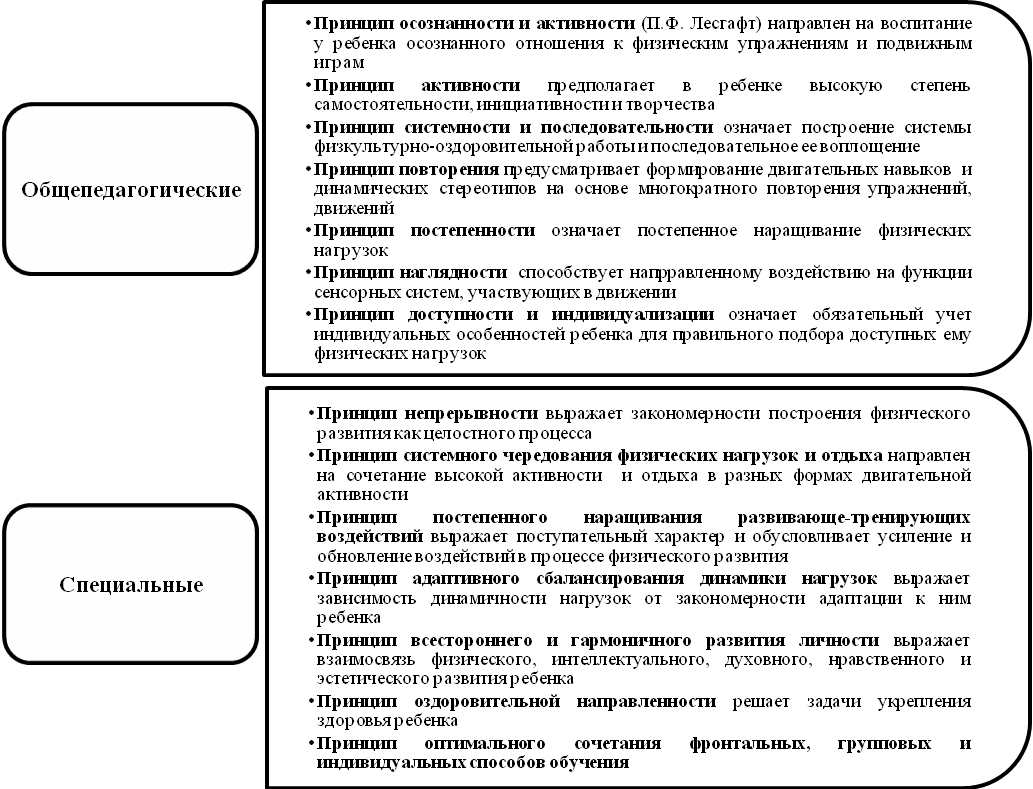 Методы физического развития: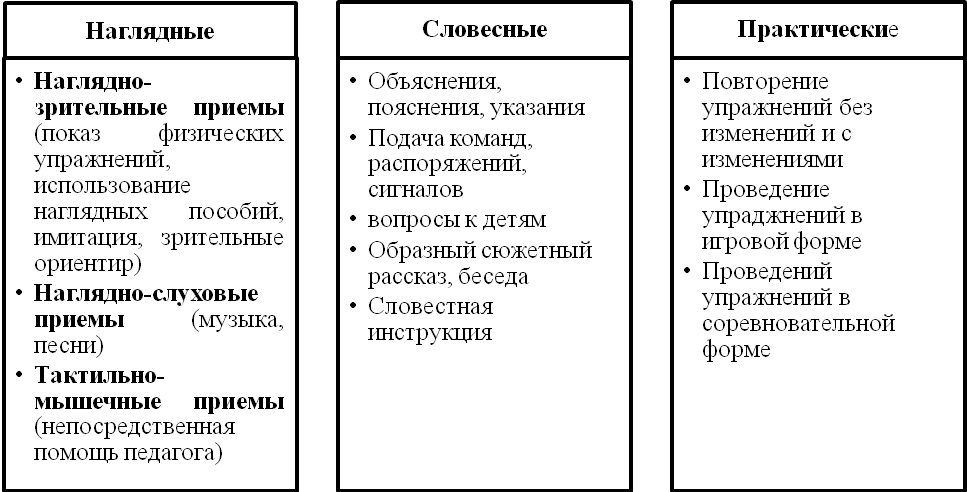 Средства физического развития:Двигательная активность, физические упражнения;Эколого-природные факторы (солнце, воздух, вода);Психолого-гигиенические факторы (гигиена сна, питания, занятий)Формы организации образовательной работы с детьми:Занятие  по физическому развитию в зале и на свежем воздухеЗанятие по музыкальному развитию детейПодвижные игрыФизкультурные упражнения на прогулкеУтренняя гигиеническая гимнастикаСамостоятельная двигательно-игровая деятельность детейБодрящая гимнастикаФизкультминуткиСпортивные игры, досуги, развлечения, праздникиЗакаливающие процедурыКорригирующая гимнастикаДень здоровьяСоревнования, эстафетыКомплексная система физкультурно-оздоровительной работы 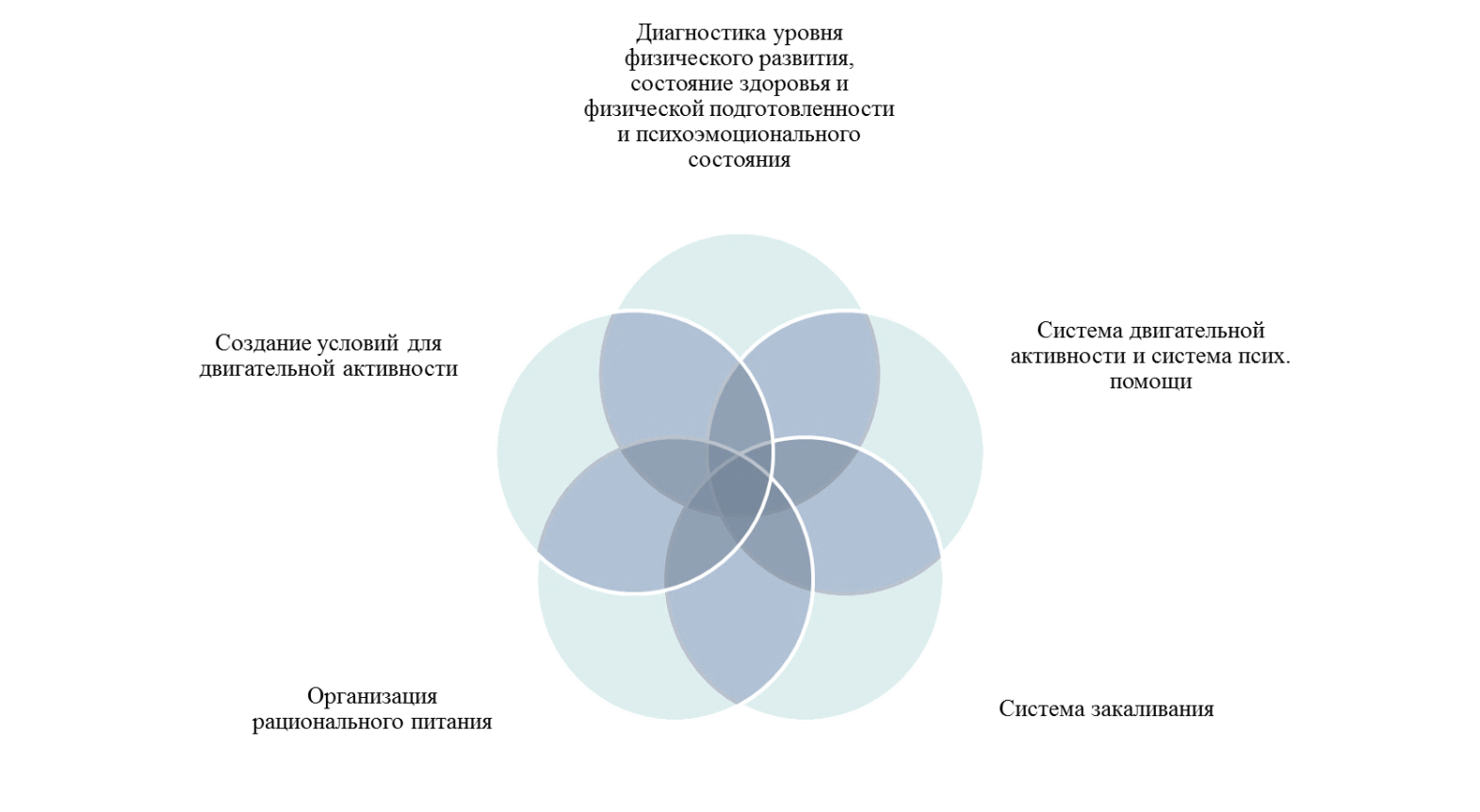 Образовательная область «Речевое развитие»Цель: формирование устной речи и навыков речевого общения с окружающими на основе овладения литературным языком своего народаЗадачи речевого развития в соответствии с ФГОС ДО: Овладение речью как средством общения;Обогащение активного словаря;Развитие звуковой и интонационной культуры речи, фонематического слуха;Развитие связной грамматически правильной диалогической и монологической речи;Развитие речевого творчества;Знакомство с книжной культурой, детской литературой, понимание на слух текстов различных жанров детской литературы;Формирование звуковой аналитико-синтетической активности как предпосылки обучения грамотеОсновные направления работы:Развитие словаря: освоение значения слов и их уместное употребление в соответствии с контекстом высказывания, с ситуацией, в которой происходит общениеВоспитание звуковой культуры речи – развитие восприятия звуков родной речи и произношенияФормирование грамматического строя речи:морфология (изменение слов по родам, числам, падежам);синтаксис (освоение различных типов словосочетаний и предложений);словообразованиеРазвитие связной речи:диалогическая (разговорная) речь;монологическая речь (рассказывание)Воспитание любви и интереса к художественному словуФормирование элементарного осознания явлений языка и речи (различение звука и слова, нахождение места звука в слове)Принципы развития речи:Принцип взаимосвязи сенсорного, умственного и речевого развитияПринцип развития языкового чутьяПринцип формирования элементарного осознания явленийПринцип взаимосвязи работы над различными сторонами речиПринцип обогащения мотивации речевой деятельностиПринцип обеспечения активной языковой практикиСредства развития речи:Общение взрослых и детей;Культурная языковая среда;Обучение родной речи в процессе непосредственно образовательной деятельностиХудожественная литература;Изобразительное искусство, музыка, театр;Непосредственно образовательная деятельность по другим разделам ПрограммыМетоды речевого развития: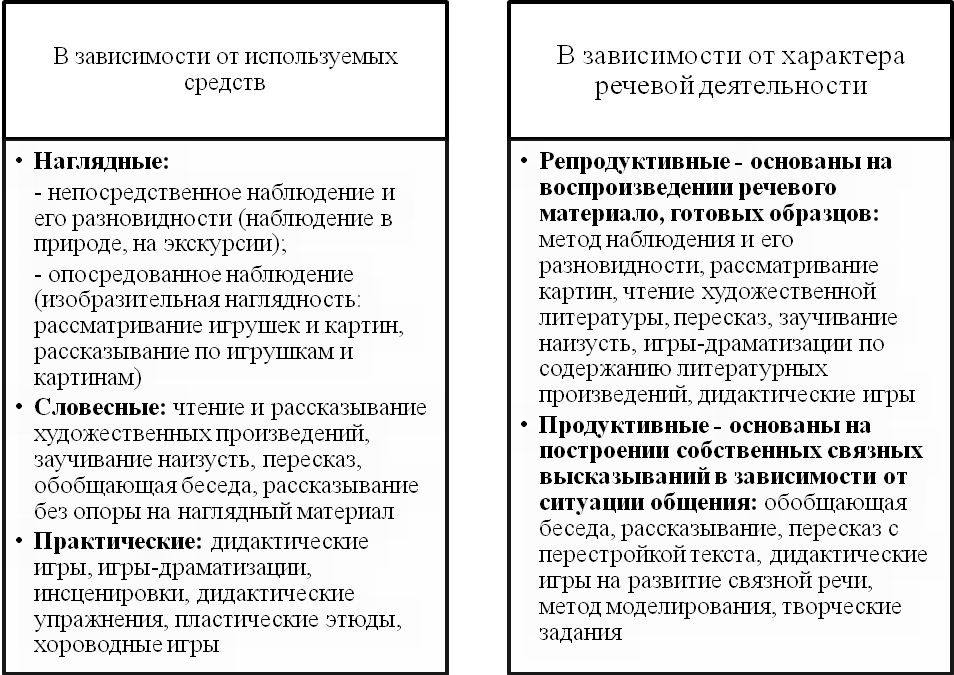 Приемы развития речи: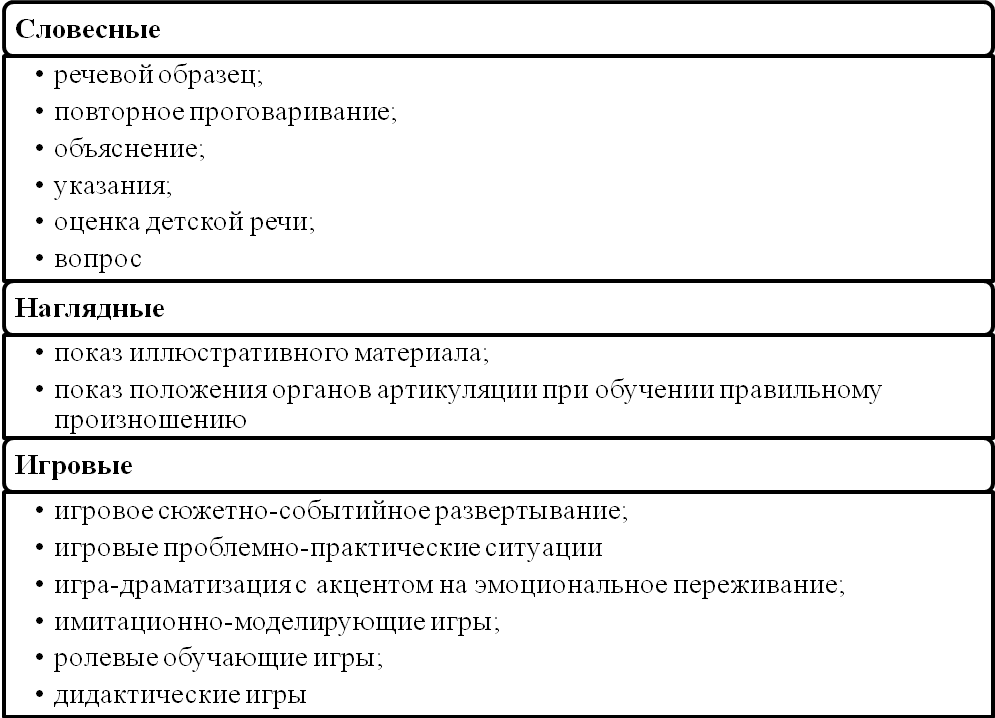 Развитие словаря детей дошкольного возрастаЗадачи лексического развития детей дошкольного возраста:Обогащение словаря новыми словами, усвоение детьми ранее неизвестных слов, а также новых значений ряда слов, уже имеющихся в их лексиконе.Закрепление и уточнение словаря: углубление понимания уже известных слов; наполнение их конкретным содержанием на основе точного соотнесения с объектами реального мира, дальнейшего овладения обобщением, которое в них выражено; развитие умения пользоваться общеупотребительными словами.Активизация словаря.Устранение из речи детей нелитературных слов (диалектных, просторечных,/ жаргонных)Содержание словарной работы связано с развитием:бытового словаря: названия частей тела, лица; названия игрушек, посуды, мебели, одежды, посуды, мебели, предметов быта, пищи, помещений;природоведческого словаря: названия явлений неживой природы, растений, животных;обществоведческого словаря: слова, обозначающие явления общественной жизни (труд людей, родная страна, национальные праздники и др.);эмоционально-оценочной лексики: слова, обозначающие эмоции, переживания, чувства (смелый, честный, радостный), качественную оценку предметов (хороший, плохой, прекрасный); слова, эмоциональная значимость которых создается при помощи словообразовательных средств (голубушка, голосок), образования синонимов (пришли – приплелись, засмеялись – захихикали), фразеологических сочетаний (бежать сломя голову); слова, в собственно лексическом значении которых содержится оценка определяемых ими явлений (ветхий – очень старый);лексики, обозначающей время, пространство, количество. В активном словаре детей должны быть не только названия предметов, но и названия действий, состояний, признаков (цвет, форма, величина, вкус), свойств и качеств; слова, выражающие видовые (названия отдельных предметов), родовые (фрукты, посуда, игрушки, транспорт и т.д.) и отвлеченные обобщенные понятия (добро, зло, красота и др.). Освоение таких слов должно опираться на формирование знаний понятийного характера, отражающих существенные признаки предметов и явлений. В грамматическом отношении это слова – существительные, глаголы, прилагательные, наречия.Направления словарной работы:Расширение словаря на основе ознакомления с постепенно увеличивающимся кругом предметов и явлений.Усвоение слов на основе углубления знаний о предметах и явлениях окружающего мира.Введение слов, обозначающих элементарные понятия, на основе различения и обобщения предметов по существенным признакамКритерии отбора слов для развития словаря детей:Коммуникативная целесообразность введения слова в словарь детей.Учет уровня овладения лексикой родного языка детьми данной группы.Необходимость слова для усвоения содержания образования, предусмотренного Программой.Значимость слова для решения воспитательных задач.Частота употребления слова в речи взрослых, с которыми общаются дети.Значимость слова для понимания детьми данного возраста смысла художественных произведений.Отнесенность слова к общеупотребительной лексике, его доступность детям по лексическим, фонетическим и грамматическим особенностям, то есть по степени обобщения, трудности произношения, сложности грамматических форм.Отбор слов, относящихся к разным частям речи (существительные, прилагательные, наречия)Принципы словарной работы:Единство развития словаря с развитием восприятия, представлений, мышления.Решение всех задач словарной работы во взаимосвязи между собой  и с формированием грамматической и фонетической сторон речи, с развитием связной речи.Семантизация лексики (раскрытие значений новых слов, уточнение и расширение значений уже известных слов в определенном контексте, через сопоставление, подбор синонимов, словотолкование).Опора на активное и действенное познание окружающего мира.Использование наглядности как основы для организации познавательной и речевой активности.Связь содержания словарной работы с постепенно развивающимися возможностями познания окружающего мира, мыслительной деятельностью детей.Методы словарной работы: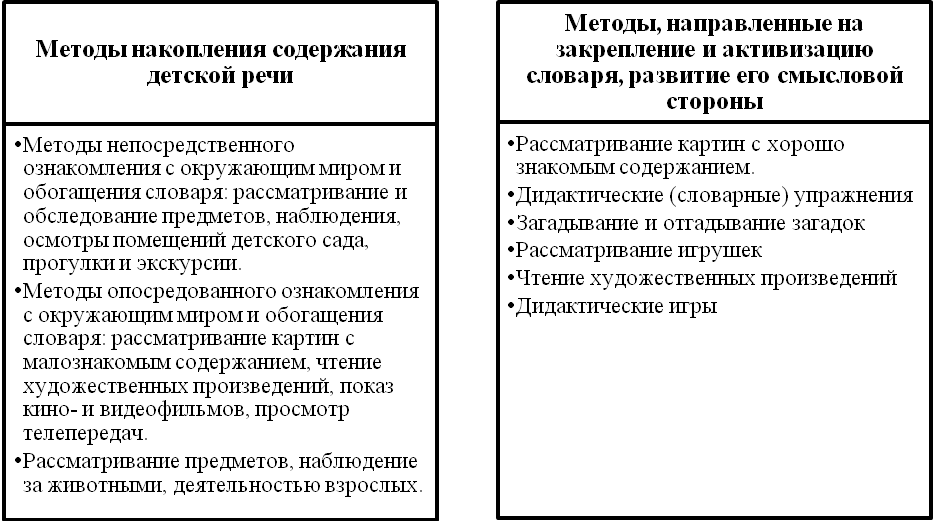 Приемы работы над словом:Накопление содержания речи в предварительной работе, обогащение знаний об окружающем мире с целью подготовки детей к восприятию произведения.Объяснение педагогом значений слов.Лексический анализ языка художественных произведений (выяснение значений незнакомых слов и выражений, уточнение оттенков значений слов, употребляемых в переносном смысле, анализ изобразительных средств текста).Подбор слов для характеристики героев литературного произведения.Употребление слов в разном контексте в связи с беседой по содержанию литературного произведения.Акцентирование внимания на словах, несущих основную смысловую нагрузку.Воспитание звуковой культуры речиНаправления и задачи работы по воспитанию звуковой культуры речи:Формирование правильного звукопроизношения и словопроизношения:- развитие речевого слуха;- развитие речевого дыхания;- развитие моторики артикуляционного аппарата.Выработка дикции – отчетливого, внятного произношения каждого звука и слова в отдельности, а также фразы в целом.Воспитание культуры речевого общения как части этикета.Формирование выразительности речи – развитие умения пользоваться высотой и силой голоса, темпом и ритмом речи, паузами, разнообразными интонациями.Причины нарушений в звукопроизношении:В зависимости от причины нарушений:Органические – прирожденные и приобретенные в результате травмы, заболевания, изменения центрального отдела нервной системы, связанного с речевой функцией;Функциональные – когда нет изменений анатомических структур или тяжелых болезненных процессов в речевых органах и в отделах центральной нервной системы.В зависимости от локализации нарушений:Центральные – поражение какого-либо отдела центральной нервной системы;Периферические – повреждение или врожденная аномалия периферического органа или нерва. Содержание работыВ младшем возрасте:преодоление общей смягченности произношения;воспитание правильной артикуляции и правильного произношения гласных звуков а, у, и, о, э;уточнение и закрепление произношения согласных звуков п, б, т, д, н, к, г, ф, свистящих с, з, ц;развитие речевого дыхания, фонематического слуха, моторики речевого аппарата;подготовка артикуляционного аппарата к произношению шипящих и сонорных (л, р) звуков.В среднем возрасте:закрепление произношения гласных и согласных звуков;отработка произношения свистящих, шипящих и сонорных звуков;продолжение работы над дикцией, а также развитие фонематического слуха и интонационной выразительности речи.В старшем возрасте:совершенствование произношения звуков;выработка отчетливого произношения слов;развитие умения различать и правильно произносить смешиваемые звуки, дифференцировать их;развитие звукового анализа слов;определение места звука в слове;продолжение работы по выработке внятности произношения, умения правильно пользоваться ударениями, паузами, интонациями (выразительность речи), силой голоса, темпом речи.Формирование грамматического строя речиНаправления работы по формированию грамматического строя речи:Морфология – подраздел грамматики, изучающий срой слова, грамматические свойства слова и его формы, грамматические значения в пределах слова.Синтаксис – подраздел грамматики, изучающий строй предложения, словосочетания и предложения, сочетаемость и порядок следования слов.Словообразование – подраздел грамматики, изучающий закономерности образования слова на базе другого слова (или других слов), которым оно мотивировано, то есть выводится из него по смыслу и по форме с помощью специальных средств.Задачи образовательной работы по формированию грамматического строя речи:Помочь детям практически освоить морфологическую систему родного языка (изменения по родам, числам, лицам, временам).Помочь детям в овладении синтаксической стороной: учит правильному согласованию слов в предложении, построению разных типов предложений и сочетанию их в связном тексте.Сообщить знания о некоторых нормах образования форм слов – словообразования.Пути формирования грамматически правильной речи:Создание благоприятной языковой среды, дающей образцы грамотной речи; повышение речевой культуры взрослых.Специальное обучение детей трудным грамматическим формам, направленное на предупреждение ошибок.Формирование грамматических навыков в практике речевого общения.Исправление грамматических ошибок.Исправление грамматических ошибокИсправление ошибок способствует тому, что дети привыкают осознавать языковые нормы, различать правильную речь. Неисправленная грамматическая ошибка – лишнее подкрепление неправильных условных связей как у того ребенка, который говорит, так и у тех детей, которые его слышат.Необходимо не повторять за ребенком неправильную форму, а предлагать ему подумать, как сказать правильно. Ошибку следует исправлять тактично, доброжелательно и в момент приподнятого эмоционального состояния ребенка. Допустимо исправление, отсроченное во времени.С детьми младшего возраста исправление грамматических ошибок заключается в основном в том, что воспитатель, исправляя ошибку, по-другому формулирует фразу или словосочетание. Детей старшего возраста следует учить слышать ошибки и самостоятельно исправлять их. В качестве образца используется пример правильной речи одного из детей. При исправлении детских ошибок взрослым не следует быть навязчивыми, необходимо учитывать обстановку, быть внимательным и чутким.Содержание образовательной работы по формированию грамматического строя речи:Методы формирования грамматически правильной речи:Дидактические игры;Игры-драматизации;Словестные упражнения;Рассматривание картин;Пересказ коротких рассказов и сказок.Развитие связной речиСвязна речь – это единое смысловое и структурное целое, включающее связанные между собой и тематически объединенные, законченные отрезки. Главная функция связной речи – коммуникативная.Формы связной речи и направления работы по развитию связной речи:Диалогическая речь – первичная естественная форма языкового общения. Главная особенность диалога – чередование говорения одного собеседника с прослушиванием и последующим говорением другого.Для диалога характерны:разговорная лексика и фразеология;краткость, недоговоренность, обрывистость;простые и сложные бессоюзные предложения;кратковременное предварительное обдумывание.Монологическая речь – связное логическое и последовательное высказывание, протекающее относительно долго во времени, не рассчитанное на немедленную реакцию слушателей. Она имеет несравненно более сложное строение, выражает мысль одного человека, которая неизвестна слушателям. Поэтому высказывание содержит более полную формулировку информации, оно более развернуто. В монологе необходимы внутренняя подготовка, более длительное предварительное обдумывание высказывания, сосредоточение мысли на главном. Здесь также важны неречевые средства (жесты, мимика, интонация), умение говорить эмоционально, живо, выразительно, но они занимают подчиненное место.Для монолога характерны:литературная лексика;развернутость высказывания, законченность, логическая завершенность;синтаксическая оформленность (развернутая система связующих элементов);связность монолога обеспечивается одним говорящим.Формы обучения связной речи:ДиалогическаяДиалогБеседаМонологическаяРассказ об игрушкеРассказ по картинеРассказ по серии картинРассказ из личного опытаПересказРассужденияМетоды и приемы обучения связной речиСовместное рассказывание – совместное построение коротких высказываний, когда взрослый начинает фразу, а ребенок заканчивает ее.План рассказа – это 2-3 вопроса, определяющих его содержание и последовательность. Сначала он применяется вместе с образцом, а затем становится ведущим приемом обучения. План рассказа может сопровождаться коллективным обсуждением.Образец рассказа – это краткое живое описание предмета или изложения какого-либо события, доступное детям для подражания и заимствования.  Частичный образец – начало или конец рассказа, разновидность образца рассказа.Анализ образца рассказа  привлечет внимание детей к последовательности или структуре рассказа. Сначала воспитатель сам поясняет, с чего начинается рассказ, о чем говорится потом и какова концовка. Постепенно к разбору содержания и структуры образца привлекаются дети. Этот прием направлен на ознакомление детей с построением разных типов монологов, он подсказывает им план будущих рассказов.Коллективное составление рассказа преимущественно используется на первых этапах обучения рассказыванию. Дети продолжают предложения, начатые воспитателем или другими детьми. Составление рассказа подгруппами – «командами» - разновидность коллективного составления рассказа.Составление рассказа по частям – также разновидность коллективного рассказывания, при котором каждый рассказчик создает часть текста. Этот прием используется при описании многоэпизодных картинок.Моделирование используется при работе с детьми старшего дошкольного возраста. Модель – это схема явления, отражающая его структурные элементы и связи, наиболее существенные стороны и свойства объекта. В моделях связных высказываний речи это их структура, содержание (свойства объектов при описании, взаимоотношения героев и развитие событий в повествовании), средства внутритекстовой связи.Содержание обучения связной речиВоспитание любви и интереса к художественному слову. Знакомство детей с художественной литературойЦель: формирование интереса и потребности в чтении (восприятии книг)Задачи: Вызывать интерес к художественной литературе как средству познания, приобщения к словестному искусству, воспитания культуры чувств и переживаний.Приобщать к словестному искусству, в том числе развивать художественное восприятие и эстетический вкус.Формировать и совершенствовать связную речь, поощрять собственное словесное творчество через прототипы, данные в художественном тексте.Развивать литературную речь.Формы:Чтение литературного произведения.Рассказывание литературного произведения.Беседа о прочитанном произведении.Обсуждение литературного произведения.Инсценирование литературного произведения.Театрализованная игра.Игра на основе сюжета литературного произведения.Продуктивная деятельность по мотивам прочитанного.Сочинение по мотивам прочитанного.Ситуативная беседа по мотивам прочитанного литературного произведения.Основные принципы организации работы по воспитанию у детей интереса к художественному слову:Ежедневное чтение детям вслух является обязательным и рассматривается как традиция.В отборе художественных текстов учитываются предпочтения педагогов и особенности детей, а также способность книги конкурировать с видеотехникой не только на уровне содержания, но и на уровне зрительного ряда.Создание по поводу художественной литературы детско-родительских проектов с включением различных видов деятельности: игровой, продуктивной, коммуникативной, познавательно-исследовательской, в ходе чего создаются целостные продукты в виде книг-самоделок, выставок изобразительного творчества, макетов, плакатов, карт и схем, сценариев, викторин, досугов, детско-родительских праздников и др.Отказ от обучающих занятий по ознакомлению с художественной литературой в пользу свободного непринудительного чтения.Образовательная область «Социально-коммуникативное развитие»Цель: Позитивная социализация детей дошкольного возраста, приобщение детей к социокультурным нормам, традициям семьи, общества, государства.Задачи социально-коммуникативного развития в ФГОС ДО:Усвоение норм и ценностей, принятых в обществе, включая моральные и нравственные ценности.Развитие общения и взаимодействия ребенка со взрослыми и сверстниками.Становление самостоятельности, целенаправленности и саморегуляции собственных действий.Развитие социального и эмоционального интеллекта, эмоциональной отзывчивости, сопереживания.Формирование готовности к совместной деятельности со сверстниками.Формирование уважительного отношения и чувства принадлежности к своей семье и к сообществу детей и взрослых в ГДО .Формирование позитивных установок к различным видам труда и творчества.Формирование основ безопасного поведения в быту, социуме, природе. Овладение речью как средством общения и культуры. Направления социально-коммуникативного развития детей: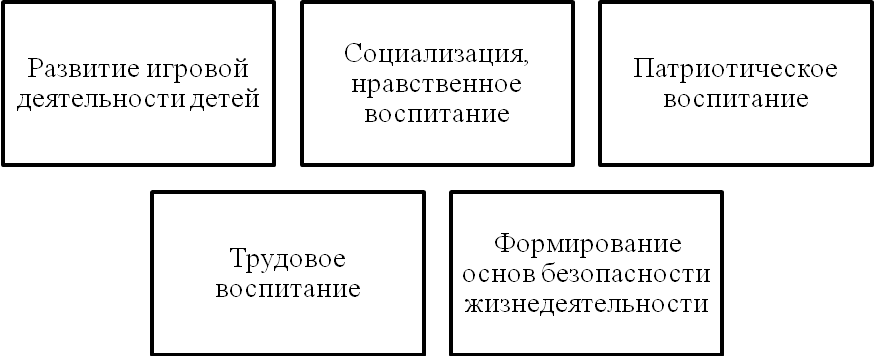 Развитие игровой деятельности детей дошкольного возрастаВ образовательном процессе ГДО используется развивающий потенциал игры как ведущего вида деятельности ребенка дошкольного возраста: Игровая деятельность – форма активности ребенка, направленная не на результат, а на процесс действия и способы осуществления и характеризующаяся принятием ребенком условной (в отличие от его реальной жизненной) позиции. Классификация игр (О.В. Дыбина):Творческие игры:режиссерские (на основе готового содержания, предложенного взрослым; по мотивам литературных произведений; с сюжетами, самостоятельно придуманными детьми);сюжетно-ролевые;игры-драматизации;театрализованный;игры со строительным материалом (со специально созданным материалом: напольными настольным строительным материалом, строительными наборами, конструкторами и т.п.; с природным материалом; с бросовым материалом);игры-фантазирования;импровизационные игры-этюдыИгры с правилами:дидактические (по содержанию: математические, речевые, экологические; по дидактическому материалу: игры с предметами, настольно-печатные, словестные – игры-поручения, игры-беседы, игры-путешествия, игры-предположения, игры-загадки)подвижные (по степени подвижности: малой, средней и большой подвижности; по преобладающим движениям: игры с прыжками, с бегом, с лазанием и т.п.; по предметам: игры с мячом, обручем, скакалкой и т.д.)развивающие;музыкальные;компьютерные (основанные на сюжетах художественных произведений, стратегии, обучающие)Широкое использование разных видов игр в образовательной деятельности с детьми в ГДО базируется на основных положениях дошкольной педагогики и психологии:В игре формируются новые качества личности и психики дошкольника:коммуникативные способности;воображение и фантазия;произвольность поведения;способность к символическим замещениям;способность к преобразованиям;целеполагание, умственный план действий и др.В игре удовлетворяются основные потребности самого ребенка:в общении;в познании;в самовыражении, свободе, активности и самостоятельности;в движении;в радости;в подражании взрослому (потребность «быть как взрослый») и др.Функции игры в педагогическом процессе:средство общения с ребенком;средство обучения;средство воспитания;средство развития;средство изучения ребенка;средство коррекции;средство здоровьесбережения;средство формирования позитивной «Я – концепции».В образовательном процессе ГДО активно используется развивающий потенциал сюжетных самодеятельных игр как деятельности, 
способствующей позитивной социализации детей дошкольного возраста, освоению детьми разных   социальных ролей и приобщению их к социокультурным нормам правилам.Характеристика сюжетной самодеятельной игрыОснова сюжетно-ролевой игры – мнимая, или воображаемая, ситуация.Характерная черта – самодеятельность детей. Через игру ребенок воплощает свои взгляды, представления.Дети отражают отношение к тому событию, которое они обыгрывают. Предпосылки сюжетно-ролевой игры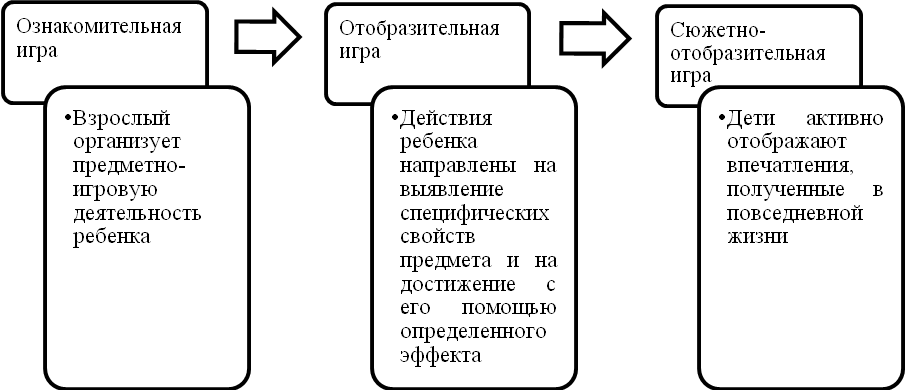 Формирование взаимоотношений в сюжетно-ролевой игре (А.П. Усова)Уровень неорганизованного поведения, которое ведет к разрушению игр других детей.Уровень одиночных игр. Ребенок не вступает во взаимодействие с другими детьми, но и не мешает им играть.Уровень игр рядом. Дети могут играть вместе, но каждый действует в соответствии со своей игровой целью.Уровень кратковременного общения. Ребенок на какое-то время подчиняет свои действия общему замыслу.Уровень длительного общения – взаимодействие на основе интереса к содержанию игры.Уровень постоянного взаимодействия на основе общих интересов, избирательных симпатий.Компоненты сюжетно-ролевой игрыСюжет игры – это сфера деятельности, которая воспроизводится детьми, отражение определенных действий, событий из жизни и деятельности окружающих.Содержание игры – это то, что воспроизводится ребенком в качестве центрального и характерного момента деятельности и отношений между взрослыми в их бытовой, трудовой и общественной деятельности.Роль – игровая позиция, ребенок отождествляет себя с каким-либо персонажем сюжета и действует в соответствии с представлениями о персонаже.Сюжетная самодеятельная игра как деятельность предъявляет к ребенку ряд требований, способствующих формированию психических новообразований.Действие в воображаемом плане способствует развитию символической функции мышления. Наличие воображаемой ситуации способствует развитию плана представлений.Игра направлена на воспроизведение человеческих взаимоотношений, следовательно, она способствует формированию у ребенка способности определенным образом в них ориентироваться.Необходимость согласовывать игровые действия способствует формированию реальных взаимоотношений между играющими детьми. Педагогическое сопровождение формирования игрового опыта ребенка базируется на понимании закономерностей развития детской игры как деятельности.Четыре ступеньки – четыре уровня овладения деятельностью ребенком-дошкольником: узнавание (обогащение жизненного опыта яркими впечатлениями, педагог – «артист, фокусник»), воспроизведение под руководством (совместная игра, педагог – партнер, «вкусный» собеседник), самостоятельность (самостоятельная игра, педагог – наблюдатель, «дирижер»), творчество (творческая игра, педагог – «очарованный зритель»).Принципы организации сюжетно-ролевой игрой в педагогическом процессе ГДО***Чтобы дети овладели игровыми умениями, педагог должен играть вместе с ними.На каждом возрастном этапе игра развертывается особым образом, так, чтобы детьми «открывался» и усваивался новый, более сложный способ построения игры.1,5-3 года – последовательность предметно-игровых действий (однотемные, одноперсонажные сюжеты);3-5лет – ролевое поведение (многоперсонажный сюжет с системой взаимосвязанных ролей);5-7 лет – сюжетосложение (многотемные сюжеты с комбинированием разных тем).На каждом возрастном этапе при формировании игровых умений необходимо ориентировать детей как на осуществление игрового действия, так и на пояснение его смысла партнерам. На каждом возрастном этапе процесс развития игры включает:совместную игру педагога с детьми;создание условий для самостоятельных игр детей.Игровое взаимодействие воспитателя с детьми носит характер свободной импровизации, в которой педагог гибко и спонтанно реагирует на предложения детей.Совместная игра воспитателя с детьми предполагает «свободный вход и выход» участников.Педагоги обеспечивают поддержку спонтанной игры детей, ее обогащение, игровое время в режиме дня и пространство для разных видов игр.Социализация, развитие общения, нравственное воспитаниеЗадачи: Усвоение норм и ценностей, принятых в обществе, воспитание моральных и нравственных качеств ребенка, формирование умения правильно оценивать свои поступки и поступки сверстников.Развитие общения и взаимодействия ребенка со взрослыми и сверстниками, развитие социального и эмоционального интеллекта, эмоциональное отзывчивости, сопереживания, уважительного и доброжелательного отношения к окружающим.Формирование готовности детей к совместной деятельности, развитие умения договариваться, самостоятельно разрешать конфликты со сверстниками.С задачами и содержанием психолого-педагогической работы по нравственному воспитанию детей в разных возрастных группах можно ознакомиться в программе «От рождения до школы» под ред. Н.Е. Вераксы, Т.С. Комаровой, М.А. Васильевой (стр. 122-124).Патриотическое воспитаниеНаправления патриотического воспитания:Образ ЯСемьяДетский садРодная странаКомпоненты патриотического воспитания: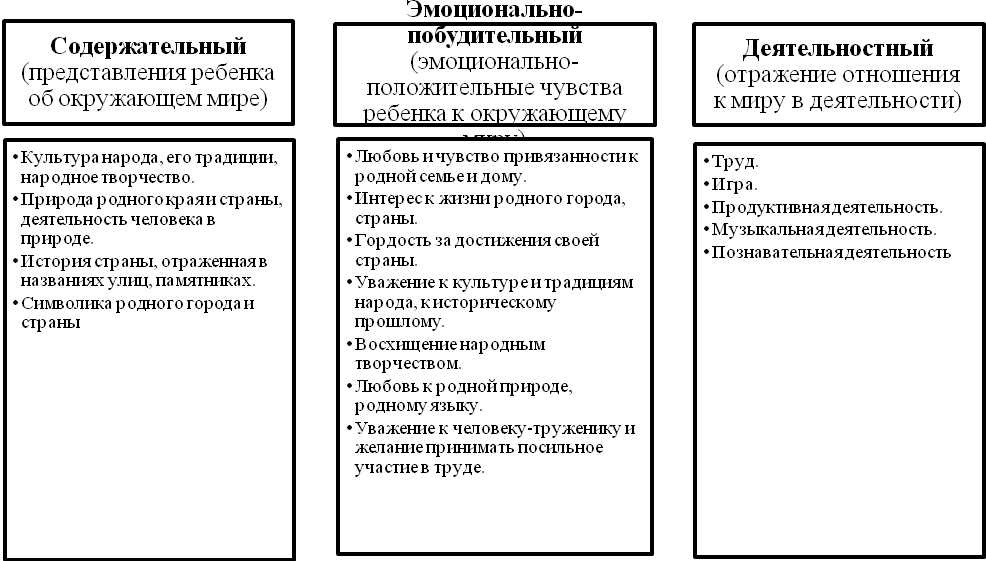 Трудовое воспитаниеВиды труда:Навыки культуры быта (труд по самообслуживанию).Хозяйственно-бытовой труд (содружество взрослого и ребенка, совместная деятельность).Труд в природе.Ознакомление с трудом взрослых.Ручной труд (мотивация – сделать приятное взрослому, другу-ровеснику, младшему ребенку).Формы организации трудовой деятельностиПоручения:простые и сложные;эпизодические и длительные;коллективные и индивидуальные.Коллективный труд (не более 35-40 минут).Дежурство (не более 20 минут):формирование общественно-значимого мотива;нравственный, этический аспект.Типы организации труда детейиндивидуальный труд;труд рядом;общий труд;совместный труд.Методы и приемы трудового воспитания детейМетоды, направленные на формирование нравственных представлений, суждений, оценок:решение небольших логических задач, отгадывание загадок;приучение к размышлению, эвристические беседы;беседы на этические темы;чтение художественной литературы;рассматривание иллюстраций;рассказывание по картинам, иллюстрациям, их обсуждение;просмотр телепередач, мультфильмов, видеофильмов;задачи на решение коммуникативных ситуаций;придумывание сказок.Методы, направленные на создание у детей практического опыта трудовой деятельности:приучение к положительным формам общественного поведения;показ действий;примеры взрослого и детей;целенаправленное наблюдение;организация интересной деятельности;разыгрывание коммуникативных ситуаций;создание контрольных педагогических ситуаций.С задачами и содержанием психолого-педагогической работы по трудовому воспитанию детей в разных возрастных группах можно ознакомиться в программе «От рождения до школы» под ред. Н.Е. Вераксы, Т.С. Комаровой, М.А. Васильевой (стр. 54-59).Формирование основ безопасности жизнедеятельностиЦели:формирование основ безопасности собственной жизнедеятельности;формирование предпосылок экологического сознания (безопасности окружающего мира)Основные задачи обучения дошкольников ОБЖ:Научить ребенка ориентироваться в окружающей его обстановке и уметь оценивать отдельные элементы обстановки с точки зрения «опасно – неопасно».Научить ребенка быть внимательным, осторожным, предусмотрительным. Ребенок должен понимать, к каким последствиям могут привести те или иные его поступки.Сформировать важнейшие алгоритмы восприятия и действия, которые лежат в основе безопасного поведения.Под безопасным поведением следует понимать такой набор стереотипов и сознательных действий в изменяющейся обстановке, который позволяет сохранять индивидуальную целостность и комфортность поведения, предупреждает физический и психический травматизм, создает нормальные условия взаимодействия между людьми.Основные принципы работы по воспитанию у детей навыков безопасного поведенияВажно не механическое заучивание детьми правил безопасного поведения, а воспитание у них навыков безопасного поведения в окружающей обстановке.Педагоги и родители не должны ограничиваться словами и показом картинок (хотя это тоже важно). С детьми надо рассматривать и анализировать различные жизненные ситуации, если возможно, проигрывать их в реальной обстановке.Занятия проводить только по графику и плану, а использовать каждую возможность (ежедневно) в процессе игр, прогулок и т.д., чтобы помочь детям полностью усвоить правила, обращать внимание детей на ту или иную сторону правил.Развивать ребенка: его координацию движений, внимание, наблюдательность, реакцию и т.д. Эти качества очень нужны и для безопасного поведения.Основные направления образовательной работы с детьми по формированию основ безопасности:Ребенок и другие люди.Ребенок и природа.Ребенок дома.Здоровье ребенка.Эмоциональное благополучие ребенка.Ребенок на улице.С задачами и содержанием образовательной работы с детьми разных возрастных групп по данным направлениям можно ознакомиться в программе «От рождения до школы» под ред. Н.Е. Вераксы, Т.С. Комаровой, М.А. Васильевой. М.: МОЗАИКА-СИНТЕЗ, 2014 (стр. 59-63) Образовательная область «Познавательное развитие»Познавательное развитие дошкольников включает в себя:Развитие мышления, памяти и внимания (посредством различных видов деятельности, вопросов детей, занятий по развитию логики, развивающих игр).Развитие любознательности (посредством развития познавательной мотивации, развития воображения и творческой активности).Формирование специальных способов ориентации (посредством экспериментирования с природным материалом, использования схем, символов, знаков).Реализация принципа развивающего обучения, заявленного в целевом разделе Программы. Определяет главной целью построения всего образовательного процесса полноценное психическое развитие ребенка, развитие его познавательных и художественных способностей. Для развития познавательных способностей огромное значение приобретает педагогическая поддержка инициативы детей и их самодеятельности и познания окружающего мира.Педагогические условия успешного и полноценного интеллектуального развития детей дошкольного возрастаОбеспечение использования собственных, в том числе «ручных», действий в познании различных количественных групп, дающих возможность накопления чувственного опыта предметно-количественного содержания.Использование разнообразного дидактического наглядного материала, способствующего выполнению каждым ребенком действий с различными предметами, величинами.Организация речевого общения детей, обеспечивающее самостоятельное использование слов, обозначающих математические понятия, явления окружающей действительности.Организация разнообразных форм взаимодействия: «педагог-дети», «дети-дети».Организация обучения детей, предполагающая использование детьми совместных действий в освоении различных понятий. Для этого на занятиях детей организуют в микрогруппы по 3-4 человека. Такая организация провоцирует активное речевое общение детей со сверстниками.Позиция педагога  при организации жизни детей в детском саду дает возможность самостоятельного накопления чувственного опыта и его осмысления. Основная роль воспитателя заключается в организации ситуации для познания детьми отношений между предметами, когда ребенок сохраняет в процессе обучения чувство комфортности и уверенности в собственных силах.Психологическая перестройка позиции педагога на личностно-ориентированное взаимодействие с ребенком в процессе обучения, содержанием которого является формирование у детей средств и способов приобретения знаний в ходе специально организованной самостоятельной деятельности.Фиксация успеха, достигнутого ребенком, его аргументация создают положительный эмоциональный фон для проведения обучения, способствуют возникновению познавательного интереса.Реализация принципа развивающего обучения также требует построения образовательной работы не только с учетом уровня актуального развития ребенка, но и в зоне его ближайшего развития.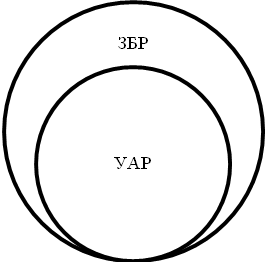 УАР – уровень актуального развития, характеризуется тем, какие задания ребенок может выполнить вполне самостоятельно. Это обученность, воспитанность, развитостьЗБР – зона ближайшего развития, обозначает то, что ребенок не может выполнить самостоятельно, но с чем он справляется с небольшой помощью самостоятельно. Это обучаемость, воспитуемость, развиваемость.Направления познавательного развития в Программе «От рождения до школы»:Развитие познавательно-исследовательской деятельности.Приобщение к социокультурным ценностям.Формирование элементарных математических представлений.Ознакомление с миром природы.Задачи познавательного развития:Развитие познавательно-исследовательской деятельности. Развитие познавательных интересов детей, расширение опыта ориентировки в окружающем, сенсорное развитие, развитие любознательности и познавательной мотивации; формирование познавательных действий, становление сознания; развитие воображения и творческой активности; формирование первичных представлений об объектах окружающего мира, о свойствах и отношениях объектов окружающего мира (форме, цвете, размере, материале, звучании, ритме, темпе, причинах и следствии и др.).Развитие восприятия, внимания, памяти, наблюдательности, способности анализировать, сравнивать, выделять характерные, существенные признаки предметов и явлений окружающего мира; умения устанавливать простейшие связи между предметами и явлениями, делать простейшие обобщения.Приобщение к социокультурным ценностям.Ознакомление с окружающим социальным миром, расширение кругозора детей, формирование целостной картины мира.Формирование первичных представлений о малой родине и Отечестве, представлений о социокультурных ценностях нашего народа, об отечественных традициях и праздниках.Формирование элементарных представлений о планете Земля как общем доме людей, о многообразии стран и народов мира.Формирование элементарных математических представлений.Формирование элементарных математических представлений, первичных представлений об основных свойствах и отношениях объектов окружающего мира: форме цвете, размере, количестве, числе, части и целом, пространстве и времени.Ознакомление с миром природы.Ознакомление с природой и природными явлениями. Развитие умения устанавливать причинно-следственные связи между природными явлениями. Формирование первичных представлений о природном многообразии планеты Земля. Формирование элементарных экологических представлений. Формирование понимания того, что человек – часть природы, что он должен беречь, охранять и защищать ее, что в природе все взаимосвязано, что жизнь человека на Земле во многом зависит от окружающей среды. Воспитание умения правильно вести себя в природе. Воспитание любви к природе, желания беречь ее.Формы работы с детьми по познавательному развитию:Сюжетная игра.Рассматривание.Наблюдение.Игра-экспериментирование.Конструирование.Исследовательская деятельность.Развивающая игра.Интегративная деятельность.Экскурсия.Ситуативный разговор.Рассказ.Беседа.Проблемная ситуация.Проектная деятельность.Создание коллекций.С задачами и содержанием работы по познавательному развитию детей в разных возрастных группах можно познакомиться в Программе «От рождения до школы» под ред. Н.Е. Вераксы, Т.С. Комаровой, М.А. Васильевой. М.: МОЗАИКА-СИНТЕЗ, 2014 (стр. 63-90).Региональный компонент***Цели и задачи образовательной работы по ознакомлению детей разных возрастных групп с культурным пространством Башкортостана :Формы работы по ознакомлению дошкольников с культурным пространством Башкортостана:непосредственно образовательная деятельностьчтение художественной литературы с последующим обсуждением;рассматривание картин с последующим обсуждением;просмотр и обсуждение презентаций;художественно-творческая деятельность детей (лепка, рисование, конструирование, аппликация);беседы с детьми;ситуации;свободное общение;игры (дидактические, подвижные, театрализованные, игры-путешествия и др.);целевые прогулки;экскурсии;интерактивные экскурсии;тематические вечера;досуги;проектная деятельность.Примерный тематический план ознакомления дошкольников с культурным пространством Башкортостана в разных возрастных группах:Образовательная область «Художественно-эстетическое развитие»Цель в соответствии с ФГОС ДО: воспитание художественных способностей детей, главной из которых является эмоциональная отзывчивость на средства художественной выразительности, свойственные разным видам искусства.Задач: Развитие предпосылок ценностно-смыслового восприятия и понимания произведений искусства (словесного, музыкального, изобразительного), мира природы.Становление эстетического отношения к окружающему миру.Формирование элементарных представлений о видах искусства.Восприятие музыки, художественной литературы, фольклора.Стимулирование сопереживания персонажам художественных произведений.Реализация самостоятельной творческой деятельности детей (изобразительной, конструктивно-модельной, музыкальной и др.).Направления художественно-эстетического развития:Рисование.Лепка.Аппликация.Художественный труд.Дизайн.Творческое конструирование.Музыкальное развитие.Содержание  художественно-эстетического развития в Программе «От рождения до школы»:Детское конструированиеНаправления художественно-эстетического развития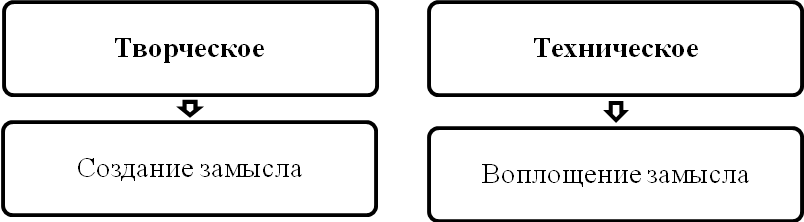 Виды детского конструирования:из строительного материала;практическое и компьютерное;из деталей конструкторов;из бумаги;из природного материала;из крупногабаритных модулей.Формы организации обучения конструированию:по модели;по условиям;по образцу;по замыслу;по теме;каркасное;по чертежам и схемам.Взаимосвязь конструирования и игрыМузыкальное развитиеЦель: развитие музыкальности детей и их способности эмоционально воспринимать музыку.Задачи образовательной работы: Развитие музыкально-художественной деятельности.Приобщение к музыкальному искусству.Развитие воображения и творческой активности.Направления образовательной работы:Слушание.Пение.Музыкально-ритмические движения.Ирга на детских музыкальных инструментах.Развитие творчества (песенного, музыкально-игрового, танцевального).Методы музыкального воспитания:Наглядный (сопровождение музыкального ряда изобразительным, показ движений).Словесный (беседы о различных музыкальных жанрах).Словесно-слуховой (пение).Слуховой (слушание музыки).Игровой (музыкальные игры).Практический (разучивание песен, танцев, воспроизведение мелодий).Система музыкального воспитанияС задачами и содержанием работы по художественно-эсетическому развитию детей в разных возрастных группах можно познакомиться в программе «От рождения до школы» под ред. Н.Е. Вераксы, Т.С. Комаровой, М.А. Васильевой. М.: МОЗАИКА-СИНТЕЗ, 2014 (стр. 101-128).Модель взаимодействия педагогов в реализации коррекционно-развивающих логопедических мероприятийСпособы поддержки детской инициативы в освоении ПрограммыСистема работы с детьми раннего возрастаПринципы и подходы к организации образовательного процесса:Принцип системности предусматривает разработку системы образовательной работы, направленной на физическое, психическое и личностное развитие ребенка в пяти образовательных областях, а также установление связей между разными возрастными периодами т разными образовательными областями в пределах одного возраста.Деятельностный подход к разработке содержания образования детей раннего возраста предусматривает характеристику общения и предметной деятельности как ведущих в раннем детстве, а также раскрытие своеобразия разных видов деятельности детей в раннем возрасте и определяемых ими возможностях развития малышей.Принцип развития предполагает ориентацию содержания образования на развитие способностей, личностных качеств ребенка, на формирование знаний, умений, навыков как средства, условие их развития. Основополагающей является позиция, сформулированная Л.С. Выготским: обучение ведет за собой развитие (обучение понимается широко, как целенаправленный, специально организованный процесс взаимодействия взрослого и ребенка в котором и происходят передача и присвоение социального опыта).  Личностно-ориентированный подход, который проявляется:в ориентации всего педагогического процесса на решение задачи содействия развитию основ личностной культуры ребенка; в построении способов взаимодействия с детьми, ориентированных на:принятие ребенка таким, каков он есть, сотрудничество с ним;веру в позитивное развитие ребенка;понимание его эмоционального состояния, сопереживание и поддержку;учет индивидуальных темпов развития;признание права ребенка на свободу, инициативу, право выбора;обеспечение потребности ребенка в безопасности, свободе, эмоциональном благополучии, доверии к миру;создание ощущения собственной ценности, позитивного самовоспитания.Принцип целостности образа мира предполагает:раскрытие ребенку и возможное осознание им связей, существующих в мире природы, человеческом сообществе, предметном мире;постепенное раскрытие связей самого ребенка с этим миром;постепенное изменение позиции ребенка по отношению к миру.Реализуется в комплексном, интегративном подходе к организации педагогического процесса (органичная интеграция задач, содержания, видов деятельности, форм обучения и воспитания, организации детей).Учет возрастных закономерностей физического, психического, личностного развития ребенка реализуется в конкретизации задач, содержания, методов, форм воспитания и обучения в соответствии с данными закономерностями. При этом ранний возрастной период в жизни человека признается как самоценный и сенситивный для сенсорного, эмоционального развития ребенка, развития его речи, наглядно-действенного мышления.  Принцип сбалансированности репродуктивной, репродуктивно-вариативной, исследовательской и творческой деятельности предполагает (не смотря на значимость и приоритетность обучения и воспитания, построенного на подражании, и необходимости использования прямого образца способов действия) начинать обучение все-таки с предоставления ребенку возможности самостоятельных проб в освоении материала. В этом случае элементы исследовательской активности ребенка, запланированные взрослым, и характер их выполнения, выявляемые в процессе наблюдения за ним, создают основу для определения взрослым доступного и одновременно развивающего содержания образования и способа освоения данного содержания малышом.Принцип непрерывности и преемственности содержания образования детей раннего и дошкольного возраста реализуется через преемственные цели, задачи, принципы, содержание, методы, формы воспитания и обучения детей раннего и дошкольного возраста. В связи с этим содержание образования выстраивается по тем же направлениям в развитии ребенка, что и в дошкольном возрасте: охрана здоровья и физическое развитие, речевое развитие, познавательное развитие, социально-коммуникативное развитие, художественно-эстетическое развитие.Индивидуально-дифференцированный подход к воспитанию малыша. Актуальность этого принципа вызвана изначально различным уровнем развития детей, зависящем от многих факторов: особенностей развития в перинатальном периоде; различных условий семейного воспитания; стихийного опыта, приобретенного в различных ситуациях.Принцип обучения и воспитания ребенка в зоне ближайшего развития предполагает коррекцию содержания, методики воспитания и обучения с учетом степени затруднения ребенка в освоении материала. Это означает определенные меры и способы помощи малышу со стороны взрослого, необходимые для освоения им содержания образования и перевода ребенка с достигнутого им уровня актуального развития в зону ближайшего развития, а затем из зоны ближайшего в зону актуального развития более высокого уровня.Характеристики гармоничного развития детей раннего возрастаСистема работы с детьми раннего возрастаВиды деятельности в раннем возрастеИгры с составными и динамическими игрушками.Экспериментирование с материалами и веществами (песок, вода, тесто и пр.).Общение с взрослым.Совместные игры со сверстниками под руководством взрослого. Самообслуживание и действия с бытовыми предметами-орудиями (ложка, совок, лопатка и пр.).Восприятие смысла музыки, сказок, стихов.Рассматривание картинок.Двигательная активность.Система работы по взаимодействию с семьями воспитанниковОдним из важнейших условий реализации Программы является сотрудничество педагогов  с семьями воспитанников. Дети, педагоги и родители – основные участники образовательных отношений. Семья – жизненно необходимая среда дошкольника, определяющая путь развития его личности. Основная цель взаимодействия ГДО с семьей – создание в детском саду необходимых условий для развития ответственных и взаимозависимых отношений с семьями воспитанников, обеспечивающих целостное развитие личности дошкольника, повышение компетентности родителей в области воспитания.  Задачи, решаемые в процессе организации взаимодействия с семьями воспитанников:Приобщение родителей к участию в жизни ГДО.Изучение и обобщение лучшего опыта семейного воспитания.Возрождение традиций семенного воспитания.Повышение педагогической культуры родителей.Виды взаимоотношений ГДО с семьями воспитанников:Сотрудничество – общение на равных, где ни одной из сторон взаимодействия не принадлежит привилегия указывать, контролировать, оценивать.Взаимодействие – способ организации совместной деятельности, которая осуществляется на основании социальной перцепции и с помощью общения.Изменение позиции педагога для выстраивания взаимодействия и сотрудничества с семьями воспитанников:Основные принципы взаимодействия с семьями воспитанников:Открытость ГДО для семьи.Сотрудничество педагогов и родителей в воспитании детей.Создание единой развивающей среды, обеспечивающей одинаковые подходы к развитию ребенка в семье и детском саду.Система взаимодействия ГДО с семьями воспитанников ***Структурно-функциональная модель взаимодействия с семьей ***Формы взаимодействия ГДО с семьями воспитанников ***Планируемые результаты сотрудничества ГДО с семьями воспитанников:Сформированность у родителей представлений о сфере педагогической деятельности.Овладение родителями практическими умениями и навыками воспитания и обучения детей дошкольного возраста.Формирование устойчивого интереса родителей к активному включению в общественную деятельность.Система взаимодействия с социальными институтамиГДО МОБУ ООШ с.Ишмурзино , являясь открытой социальной системой, тесно сотрудничает и взаимодействует с другими социальными институтами, помогающими решать поставленные в Программе образовательные цели и задачи, что в свою очередь будет способствовать повышению качества образовательных услуг, предоставляемых ГДО.Партнерства ГДО с социальными институтами осуществляется не следующих уровнях:Партнерство внутри системы образования между социальными группами профессиональной общностиПартнерство с представителями иных сферПартнерство со спонсорами, благотворительными организациямиПринципы взаимодействия с социальными партнерамиДобровольностьРавноправие сторонУважение интересов друг другаЗаконность (соблюдение законов и иных нормативных актов)Разработка проектов социального взаимодействия в ГДО строится поэтапно. Каждый этап имеет свои цели и решает конкретные задачи.Подготовительный этапЦель: определение целей и форм взаимодействия с объектами социума.Задачи: анализ объектов социума для определения целесообразности социального партнерства;установление контактов с организациями и учреждениями микрорайона, района, города и т.д.;определение направлений взаимодействия, разработка программ сотрудничества с определением сроков, целей и конкретных форм взаимодействия.Практический этапЦель: реализация программ сотрудничества с организациями и учреждениями социума.Задачи:формирование группы сотрудников ГДО, заинтересованных в участии в работе по реализации проекта;разработка социально-значимых проектов взаимодействия ГДО с объектами социума по различным направлениям деятельностиразработка методических материалов для реализации данных проектов.Заключительный этапЦель: подведение итогов социального партнерства.Задачи:проведение анализа проделанной работы;определение эффективности, целесообразности, перспектив дальнейшего сотрудничества с организациями социума.Модель взаимодействия ГДО с социальными институтамиIII. ОРГАНИЗАЦИОННЫЙ РАЗДЕЛМатериально-техническое обеспечение ПрограммыМатериально-техническое обеспечение образовательного процесса в ГДО соответствует государственным и местным требованиям и нормам.Образовательный процесс в ДОО организуется в соответствии с: санитарно-эпидемиологическими правилами и нормативами;правилами пожарной безопасности;требованиями, предъявляемыми к средствам обучения и воспитания детей дошкольного возраста (учет возраста и индивидуальных особенностей развития детей);требованиями к оснащенности помещений развивающей предметно-пространственной средой;требованиями к материально-техническому обеспечению программы (учебно-методический комплект, оборудование, оснащение (предметы).В ГДО 2 групповых ячеек. В состав каждой групповой ячейки входит: игровая, спальня, приемная, буфетная, туалетная. Кроме того, для организации образовательной работы с детьми в ГДО имеются следующие помещения: музыкальный зал;сенсорная комната;методический кабинет.Каждое помещение укомплектовано соответствующей мебелью общего назначения, игровой и мягкой мебелью, необходимым оборудованием. В педагогическом процессе широко используются современные технические средства обучения и информационно-коммуникационные технологии.Для облегчения труда обслуживающего персонала и создания в группах комфортных условий пребывания детей каждая группа оборудована следующей бытовой техникой: пылесос универсальный для  сухой уборки,  водонагреватель электрический накопительный.Кроме того, в ГДО имеются:водонагреватель электрический накопительный (медицинский кабинет, пищеблок, постирочная);пылесос вакуумный;Программно-методическое обеспечение образовательного процесса  Психолого-педагогическая работа по освоению детьми образовательных областей обеспечивается использованием следующих программ, технологий и методических пособий:Физическое развитиеПознавательное развитиеРечевое развитиеСоциально-коммуникативное развитиеХудожественно-эстетическое развитиеОрганизация режима пребывания детей в ГДО    Правильный режим дня – это рациональная продолжительность и разумное чередование различных видов деятельности и отдыха детей в течение суток. Основным принципом правильного построения режима является его соответствие возрастным психофизиологическим особенностям детей.    Гармоничному физическому и полноценному психическому развитию ребенка способствует гибкий режим дня. Режим дня для детей предусматривает их разнообразную деятельность в течение всего дня в соответствии с интересами, с учетом времени года, возраста детей, а также состояния их здоровья. Такой режим обеспечивает жизнеспособность и функциональную деятельность различных органов, создает условия для своевременного и правильного физического и полноценного психического развития, даёт возможность педагогам раскрыть индивидуальные особенности и творческий потенциал каждого ребенка. При осуществлении режимных моментов необходимо учитывать также индивидуальные особенности ребенка. Чем ближе к индивидуальным особенностям ребенка режим детского сада, тем комфортнее он себя чувствует, тем выше его настроение и выше активность.    Режимы дня в разных возрастных группах разработаны на основе:•	Примерного режима дня программы дошкольного образования «От рождения до школы» под редакцией Н.Е. Вераксы, Т.С. Комаровой, М.А. Васильевой;•	Санитарно-эпидемиологических правил и нормативов СанПиН 2.4.1.3049-13 «Санитарно-эпидемиологические требования к устройству, содержанию и организации режима работы дошкольных образовательных организаций»;     Режимы дня составлены с расчетом на 10-ти  часовое пребывание ребенка в ГДО. ***   В ГДО разработаны режимы:На холодный и теплый периоды года;Щадящие режимы для детей после болезни, ослабленных;Индивидуальный режим для вновь поступающих детей;Двигательной активности на теплый и холодный периоды года;(Варианты режимов представлены в Приложении 2)Особенности традиционных событий, праздников, мероприятийПрограмма реализуется в течение всего времени пребывания детей в ГДО.Максимально допустимый объем образовательной нагрузки в ГДО соответствует санитарно-эпидемиологическим правилам и нормативам.В соответствии с СанПиН разработано примерное расписание непосредственно образовательной деятельности (занятие как «занимательное дело», «продуктивная деятельность»), проводимой педагогами с детьми (при работе по пятидневной неделе.Занятия физкультурно-оздоровительного и эстетического цикла занимают не менее 50% общего времени, отведенного на непосредственно образовательную деятельность.В ГДО в соответствии с Федеральным государственным образовательным стандартом дошкольного образования реализуется трехчастная модель построения образовательного процесса.Образовательный процесс может быть условно подразделен на:Совместная деятельность, включающая в себя:Образовательную деятельность, осуществляемую в процессе организации различных видов детской деятельности: игровой, двигательной, коммуникативной, познавательно-исследовательской, восприятия художественной литературы и фольклора, самообслуживания и элементарного бытового труда, конструирования из различных материалов, изобразительной, музыкальной (далее по тексту «непосредственно образовательная деятельность»).Образовательную деятельность, осуществляемую в ходе режимных моментов.Индивидуальную работу с детьми.Самостоятельная деятельность детей.Взаимодействие с семьями детей по реализации Программы.   Совместная образовательная деятельность реализуется через организацию различных видов детской деятельности или их интеграцию с использованием разнообразных форм и методов работы, выбор которых осуществляется педагогами самостоятельно в зависимости от контингента детей, уровня освоения Программы и решения конкретных образовательных задач. Основной характеристикой партнерских отношений в ходе совместной деятельности является равноправное относительно ребенка включение взрослого в процесс деятельности. 
Каждая из представленных ниже моделей может находить при реализации
программы применение в зависимости от ситуации.Модель реализации позиции взрослого как включенного партнера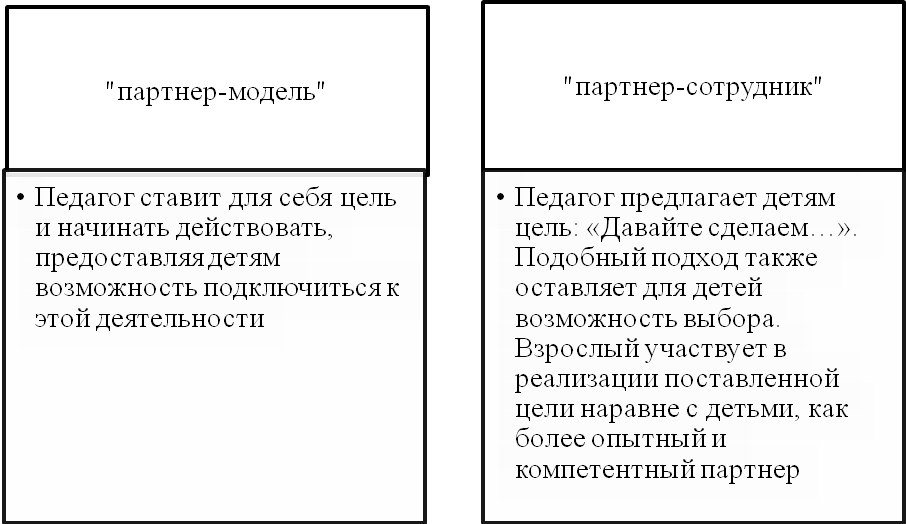 Непосредственно образовательная деятельность-	игры: дидактические, дидактические с элементами движения, развивающие игры,сюжетно-ролевые, подвижные, психологические, музыкальные, хороводные, театрализованные, игры-драматизации, режиссёрские,  подвижные игры имитационного характера;-	просмотр и обсуждение мультфильмов, видеофильмов, телепередач;-	чтение и обсуждение программных произведений разных жанров, чтение, рассматривание и обсуждение познавательных и художественных книг, детских иллюстрированных энциклопедий;-	создание ситуаций педагогических, морального выбора; беседы социально-нравственного содержания, специальные рассказы педагога детям об интересных фактах и событиях, о выходе из трудных житейских ситуаций, ситуативные разговоры с детьми;-	наблюдения за трудом взрослых, за живой и неживой природой, за сезонными изменениями в природе;-	изготовление предметов для игр, познавательно-исследовательской деятельности; создание макетов, коллекций и их оформление, изготовление украшений для группового помещения к праздникам, сувениров; украшение предметов для личного пользования;-	проектная деятельность, познавательно-исследовательская деятельность, экспериментирование, конструирование;-	оформление выставок работ народных мастеров, произведений декоративно-прикладного искусства, книг с иллюстрациями, репродукций произведений живописи и др.; тематических выставок, выставок детского творчества, уголков природы;-	викторины, сочинение загадок;-	инсценирование и драматизация отрывков из сказок, разучивание стихотворений, развитие артистических способностей в подвижных играх имитационного характера;-	рассматривание и обсуждение предметных и сюжетных картинок, иллюстраций к знакомым сказкам и потешкам, игрушек, эстетически привлекательных предметов (деревьев, цветов, предметов быта и др.), произведений искусства (народного, декоративно-прикладного, изобразительного, книжной графики и пр.), обсуждение средств выразительности;-	продуктивная деятельность (рисование, лепка, аппликация, художественный труд) по замыслу, на темы народных потешек, по мотивам знакомых стихов и сказок, под музыку, на тему прочитанного или просмотренного произведения; рисование иллюстраций к художественным произведениям; рисование, лепка сказочных животных; творческие задания, рисование, иллюстраций к прослушанным музыкальным произведениям;-	слушание и обсуждение народной, классической, детской музыки, дидактические игры, связанные с восприятием музыки;-	подыгрывание на музыкальных инструментах, оркестр детских музыкальных инструментов;-	пение, совместное пение, упражнения на развитие голосового аппарата, артикуляции, певческого голоса, беседы по содержанию песни (ответы на вопросы), драматизация песен;-	танцы, показ взрослым танцевальных и плясовых движений, совместные действия детей, совместное составление плясок под народные мелодии, хороводы;-	непосредственная образовательная деятельность по физическому воспитанию, игровая, сюжетная, тематическая (с одним видом физических упражнений), комплексная (с элементами развития речи, математики, конструирования), контрольно-диагностическая, учебно-тренирующего характера, физкульминутки; игры и упражнения под тексты стихотворений, потешек, народных песенок, авторских стихотворений, считалок; ритмическая гимнастика, игры и упражнения под музыку, игровые беседы с элементами движений;Мероприятия групповые, межгрупповые.-	Прогулки, экскурсии-	Физкультурные досуги (проводятся 1 раз в месяц)-  Музыкальные досуги (проводятся 1 раз в неделю)-	Спортивные праздники (проводятся 2-3 раза в год)-	Соревнования-	Дни здоровья-	Тематические досуги-	Праздники-	Театрализованные представления-	Смотры и конкурсыМодель организации непосредственно образовательной деятельности (взрослый «партнер-сотрудник»)Образовательная деятельность при проведении режимных моментовФизическое развитие:-	комплексы закаливающих процедур (оздоровительные прогулки, мытье рук прохладной водой перед каждым приемом пищи, полоскание рта и горла после еды, воздушные ванны, ходьба босиком по ребристым дорожкам после сна);-	утренняя гигиеническая гимнастика;- бодрящая гимнастика;- дыхательная гимнастика;- упражнения для расслабления позвоночника и коррекции осанки.Социально-коммуникативное развитие:-	ситуативные беседы при проведении режимных моментов, подчеркивание их пользы;-	развитие трудовых навыков через поручения и задания, дежурства, навыки самообслуживания;-	помощь взрослым, участие детей в расстановке и уборке инвентаря и оборудования для совместной деятельности, в построении конструкций для подвижных игр и упражнений (из мягких блоков, спортивного оборудования);-	формирование навыков безопасного поведения при проведении режимных моментов.Познавательное развитие:- создание развивающей среды, способствующей удовлетворению потребности детей в познавательной активности;- игры познавательной направленности;- дидактические игры;- познавательные беседы;- работа в уголке природы, наблюдения, познавательно-исследовательская деятельность, экспериментированиеРечевое развитие:-	создание речевой развивающей среды;-	свободные диалоги с детьми в играх, наблюдениях, при восприятии картин, иллюстраций, мультфильмов;-	ситуативные разговоры с детьми;-	называние трудовых действий и гигиенических процедур, поощрение речевой активности детей;-	обсуждения (пользы закаливания, непосредственной образовательной деятельности по физическому развитию, гигиенических процедур)Художественно-эстетическое развитие:-	использование музыки в повседневной жизни детей, в игре, в досуговой деятельности, на прогулке, в изобразительной деятельности, при проведении утренней гимнастики, привлечение внимания детей к разнообразным звукам в окружающем мире, к оформлению помещения, привлекательности оборудования, красоте и чистоте окружающих помещений, предметов, игрушек.Самостоятельная деятельность детейФизическое развитие: самостоятельные подвижные игры, игры на свежем воздухе, спортивные игры и упражнения (катание на санках, лыжах, велосипеде и др.).Социально-коммуникативное развитие: индивидуальные игры, совместные игры, все виды самостоятельной деятельности, предполагающие общение со сверстниками.Познавательное развитие: сюжетно-ролевые игры, рассматривание книг и картинок; самостоятельное раскрашивание раскрасок, развивающие, настольно-печатные игры, автодидактические игры (развивающие пазлы, рамки-вкладыши, парные картинки).Речевое развитие: самостоятельное чтение детьми коротких стихотворений, самостоятельные игры по мотивам художественных произведений, самостоятельная работа в уголке книги, в уголке театра, рассматривание книг и картинок; самостоятельное раскрашивание раскрасок.Художественно-эстетическое развитие: предоставление детям возможности самостоятельно рисовать, лепить, конструировать (преимущественно во второй половине дня), рассматривать репродукции картин, иллюстраций, музицировать (пение, танцы), играть на детских музыкальных инструментах (бубен, барабан, колокольчик и других), слушать музыку.   Ведущей для развития дошкольников является самостоятельная деятельность детей, поддерживаемая педагогами, максимальное стимулирование проявления инициативы и активности самим ребёнком.  Образовательный процесс в ГДО строится с учетом контингента воспитанников, их индивидуальных и возрастных особенностей, социального заказа родителей.    При организации образовательного процесса необходимо обеспечить единство воспитательных, развивающих, обучающих целей и задач, при этом следует решать поставленные цели и задачи, избегая перегрузки детей, на необходимом и достаточном материале, максимально приближаясь к разумному «минимуму». Построение образовательного процесса на комплексно-тематическом принципе с учетом интеграции образовательных областей дает возможность достичь этой цели.Построение образовательного процесса вокруг одной центральной темы дает большие возможности для развития детей. Темы помогают организовать информацию оптимальным способом. У воспитанников появляются многочисленные возможности для практики, экспериментирования, развития основных навыков, понятийного мышления. Одной теме следует уделять не менее одной недели. Тема отражается в подборе материалов, находящихся в группе и в центрах развития.Тематический принцип построения образовательного процесса позволяет легко вводить региональные и культурные компоненты, учитывать специфику ДОУ.Введение похожих тем в различных возрастных группах обеспечивает достижение единства образовательных целей и преемственности в детском развитии на протяжении всего дошкольного возраста, органичное развитие детей в соответствии с их индивидуальными возможностями.В основе комплексно-тематического планирования лежит примерный перечень актуальных тем для каждой возрастной группы, разработанный на основе значимых событий для группы/детского сада/города/страны; времени года и др. Комплексно–тематическое планирование по всем возрастным группам представлено в Приложении 1.Модель организации образовательного процесса в ГДО на деньМодель организации образовательного процесса в ГДО на год с учетом категорий его участников***Годовой круг сезонных явлений в природе Модель построения образовательного процесса с учетом Этнокалендаря и календаря праздничных дат***Организация развивающей предметно-пространственной среды ГДОРазвивающая предметно-пространственная среда в ГДО строится с учетом особенностей детей дошкольного возраста, охраны и укрепления здоровья воспитанников.Предметно-пространственная среда обеспечивает возможность общения и совместной деятельности детей и педагогов, двигательной активности детей, а также возможности для уединения.Согласно Федерального государственного образовательного стандарта дошкольного образования развивающая предметно-пространственная среда организуется с учетом принципов:содержательной насыщенности (Соответствие предметно-пространственной среды возрастным возможностям детей и содержательному разделу Программы. Среда должна включать средства обучения (в том числе технические), материалы (в том числе расходные), инвентарь, игровое, спортивное и  оздоровительное оборудование, которые позволяют обеспечить игровую, познавательную, исследовательскую и творческую активность всех категорий детей, экспериментирование с материалами, доступными детям; двигательную активность, в том числе развитие крупной и мелкой моторики, участие в подвижных играх и соревнованиях; эмоциональное благополучие детей во взаимодействии с предметно-пространственным окружением; возможность самовыражения детей );трансформируемости (Обеспечение возможности изменения предметно-пространственной среды в зависимости от образовательной ситуации, в том числе от меняющихся интересов и возможностей детей);полифункциональности (Возможность разнообразного использования различных составляющих предметной среды, наличие в среде полифункциональных предметов);вариативности (наличие различных пространств, а также материалов, игр, игрушек и оборудования, обеспечивающих свободный выбор детей.  Это и периодическая сменяемость игрового материала, появление новых предметов, стимулирующих разнообразную детскую активность. Вариативность должна проявляться также и в разнообразии материалов, из которых изготовлены элементы среды. Это дерево, высококачественный пластик, резина, поролон, разные виды тканей, металл, качество и безопасность которых подтверждаются соответствующими сертификатами. Такое разнообразие исходных материалов обеспечивает, в том числе, и высокий уровень сенсорного развития детей);доступности (Среда должна обеспечивать свободный доступ воспитанников, в том числе детей с ограниченными возможностями здоровья, к играм, игрушкам, материалам, пособиям, стимулирующим все основные виды детской активности. Для реализации данного принципа немаловажную роль играет количество игрушек и пособий: их должно хватать на каждого желающего. Ребенок не должен «стоять в очереди», чтобы поиграть или позаниматься);безопасности (Соответствие всех элементов предметно-пространственной среды требованиям по обеспечению надежности и безопасности их использования).Развивающая предметно-пространственная среда в группе организуется таким образом, чтобы обеспечивать:игровую, познавательную, исследовательскую и творческую активность всех воспитанников, экспериментирование с доступными детям материалами;двигательную активность, в том числе развитие крупной и мелкой моторики.эмоциональное благополучие детей во взаимодействии с предметно-пространственным окружением;возможность самовыражения детей.Определяя наполняемость развивающей предметно-пространственной среды, следует помнить и о концептуальной целостности образовательного процесса. Компоненты развивающей предметно-пространственная среда должны обеспечить развитие детей по пяти образовательным областям.Принимая во внимание интегративные качества образовательных областей, игрушки, оборудование и прочие материалы для реализации содержания одной образовательной области могут использоваться и в ходе реализации содержания других областей, каждая из которых соответствует детским видам деятельности.Все предметы должны быть известны детям, соответствовать их индивидуальным особенностям (возрастным и гендерным) для осуществления полноценной самостоятельной и совместной со сверстниками деятельности. В среду также должны быть включены предметы для совместной деятельности ребенка со взрослым (педагогом). Организация развивающей предметно-пространственной среды в ГДО предполагает наличие различных пространств для осуществления свободного выбора детьми разных видов деятельности:Центр «Книжная гостиная»Центр «Считайка»Центр «Мир природы»Центр «Хочу все знать»Центр «Моя безопасность»Центр «Зазеркалье»Центр «Мы дежурим»Центр «Мы играем»Центр «Юный конструктор»Центр «До-ми-солька»Центр «Акварелька»Уголок уединенияСистема мониторинга освоения ПрограммыВ научной литературе мониторинг определяется как специально организованное систематическое наблюдение за состоянием объектов, явлений, процессов с помощью относительно стабильного ограниченного числа стандартизованных показателей, отображающих приоритетную причинную зависимость с целью оценки, контроля, прогноза, предупреждения нежелательных тенденций развития (М.М. Поташник, А.Ю. Шаталов, В.В. Афанасьев, И.В. Афанасьева, Е.А. Гвоздева).  Таким образом, мониторинг – система сбора, оценки хранения и распространения информации для принятия управленческих решений.Специфика дошкольного возраста заключатся в том, что все психические процессы очень подвижны и пластичны, развитие потенциальных возможностей ребенка в значительной степени зависит от того, какие условия для этого развития создадут ему педагоги и родители.Реальные способности ребенка могут проявиться достаточно поздно, и то образование, которое он получает, в большей мере способствует их проявлению.Любое достижение ребенка дошкольного возраста на каждом этапе его развития является промежуточным и служит лишь основанием для выбора педагогом методов и технологий для индивидуальной работы. Система мониторинга достижения детьми планируемых результатов освоения Программы (далее – мониторинг) направлена на осуществление оценки индивидуального развития детей.    Такая оценка проводится педагогическим работников в рамках педагогической диагностики (оценки индивидуального развития детей дошкольного возраста, связанной с оценкой эффективности педагогических действий и лежащей в основе их дальнейшего планирования).Результаты педагогической диагностики могут использоваться исключительно для решения следующих образовательных задач:индивидуализации образования (в том числе поддержки ребенка, построения его образовательной траектории или профессиональной коррекции особенностей его развития;оптимизации работы с группой детей.Обучение и воспитание в дошкольном возрасте носит целостный характер и может быть распределено в образовательном процессе по предметным областям (математические представления, развитие речи, изобразительная и музыкальная деятельность и т.д.) лишь условно.Именно поэтому диагностика в дошкольном возрасте не может в полной мере опираться на выявление знаний, умений и навыков. Объектом мониторинга выступают физические, интеллектуальные и личностные качества ребенка-дошкольника.     Обязательным требованием к построению системы мониторинга является использование только тех методов, применение которых позволяет получить необходимый объем информации в оптимальные сроки.  Формы мониторинга должны обеспечивать объективность и точность получаемых данных и включают в себя:Наблюдение за ребенком (в психологии) - описательный психологический исследовательский метод, заключающийся в целенаправленном и организованном восприятии и регистрации поведения изучаемого объекта.Беседа является одним из самых продуктивных методов в психологии личности, дающих возможность вглядеться во внутренний мир человека, во многом понять его сложное, часто противоречивое содержание.Анализ продуктов детской деятельности.    Периодичность мониторинга – два раза в год (в сентябре-октябре и апреле-марте).В сентябре-октябре проводится с целью выявления стартовых условий (исходный уровень развития ребенка), в рамках которого определяются:достижения;индивидуальные проблемы, проявления, требующие педагогической поддержки; задачи работы;при необходимости индивидуальная работа или индивидуальный маршрут развития ребенка на год.    В апреле-мае проводится с целью оценки степени решения поставленных задач; определения перспектив дальнейшего проектирования педагогического процесса.В проведении мониторинга участвуют воспитатели групп, музыкальный руководитель, инструктор по физической культуре, учитель-логопед, педагог-психолог и медицинские работники. Основная задача мониторинга заключается в том, чтобы определить степень освоения ребенком образовательной программы и влияние образовательного процесса, организуемого в ДОУ, на развитие ребенка. Результаты мониторинга заносятся в специальную диагностическую картуСтепень освоения ребенком образовательной программы оценивается по специальной шкале:3 балла  –  показатель проявляется ярко, это достижение ребенка;2 балла  –  показатель проявляется нестабильно, неустойчиво;1 балл     – показатель почти не проявляется.Результаты мониторинга отражаются в специальных диагностических картах, где горизонтальные ячейки помогают «увидеть» общую ситуацию конкретного ребенка, а вертикальные ячейки отражают картину всей группы в целом.При необходимости используется психологическая диагностика развития детей (выявление и изучение индивидуально-психологических особенностей детей), которую проводит педагог-психолог.Участие ребенка в психологической диагностике допускается только с согласия его родителей (законных представителей).Результаты психологической диагностики могут использоваться для решения задач психологического сопровождения и проведения квалифицированной коррекции развития детей.Психологическая диагностикаМониторинг коррекционно-развивающего процессаПриложение 1Комплексно-тематическое планированиеобразовательной работы с детьми раннего возраста (2-3 года)Комплексно-тематическое планирование образовательной работы с детьми младшего дошкольного возраста (3-4 года)Комплексно-тематическое планирование образовательной работы с детьми среднего дошкольного возраста (4-5 лет)Комплексно-тематическое планирование образовательной работы с детьми старшего дошкольного возраста (5-6 лет)Комплексно-тематическое планирование образовательной работы с детьми старшего дошкольного возраста (6-7 лет)                            Режим дня                Вид деятельности                                                               время *  Прием детей, осмотр, игры.                                                                                        8.00-8.50 * Утренняя гимнастика                                                                                                     8.50-9.00 * Подготовка к завтраку, завтрак.                                                                                 9.00-9.15 * Самостоятельная деятельность, игры, подготовка к занятиям                         9.15-9.30 * Занятие                                                                                                                             9.30-9.45 * Перерыв                                                                                                                           9.45-9.55  *Занятие                                                                                                                            9.55-10.10 * Подготовка к 2 завтраку, 2-й завтрак                                                                     10.10-10.25 * Подготовка к прогулке, прогулка, возвращение с прогулки.                          10.25-12.00 * Подготовка к обеду, обед.                                                                                       12.00-12.30 * Подготовка ко сну, дневной сон                                                                            12.30-15.00 * Постепенный подъем, воздушные процедуры.                                               15.00-15.15 * Самостоятельная деятельность, игры                                                                 15.15-15.30 * Подготовка к полднику, полдник.                                                                      15.30-16.00 * Индивидуальная деятельность, досуги                                                           16.00-16.30 * Прогулка. Уход домой.                                                                                         16.30.18.00Требования к организации режима дня и образовательной нагрузке        В соответствии с СанПиН 2.4.1.3049-13 "Санитарно-эпидемиологические требования к устройству, содержанию и организации режима работы дошкольных образовательных организаций" и инструктивно-методическим письмом МО РФ № 65/23-16 «О гигиенических требованиях к максимальной нагрузке на детей дошкольного возраста в организованных формах обучения»Режим дня на холодный период года  в подготовительной группе(режим работы группы 10 часов)Требования к организации режима дня и образовательной нагрузке        В соответствии с СанПиН 2.4.1.3049-13 "Санитарно-эпидемиологические требования к устройству, содержанию и организации режима работы дошкольных образовательных организаций" и инструктивно-методическим письмом МО РФ № 65/23-16 «О гигиенических требованиях к максимальной нагрузке на детей дошкольного возраста в организованных формах обучения»Режим двигательной активности детей  младшей подгруппы Режим двигательной активности детей подготовительной группыИндивидуальный режим (для вновь поступающих детей)Щадящий режим дня (для детей после болезни, ослабленных)ГлоссарийАмплификация развития - максимальное обогащение личностного развития детей на основе широкого развертывания разнообразных видов деятельности, а также общения детей со сверстниками и взрослыми.Возрастная адекватность дошкольного образования - соответствие условий, требований, методов возрасту и особенностям развития детей.Воспитанники - лица, осваивающие образовательную программу дошкольного образования, лица, осваивающие основную общеобразовательную программу с одновременным проживанием или нахождением в образовательной организации. Доступность среды - доступность для воспитанников, в том числе детей с ограниченными возможностями здоровья и детей-инвалидов, всех помещений, где осуществляется образовательная деятельность; свободный доступ детей, в том числе детей с ограниченными возможностями здоровья, к играм, игрушкам, материалам, пособиям, обеспечивающим все основные виды детской активности; исправность и сохранность материалов и оборудования.Группа - основная структурная единица, создаваемая в Организациях или вне их с целью освоения детьми образовательной программы. Группы могут иметь общеразвивающую, компенсирующую, оздоровительную или комбинированную направленность. Также могут создаваться группы детей раннего возраста, обеспечивающие развитие, присмотр, уход и оздоровление воспитанников в возрасте от 2 месяцев до 3 лет; группы по присмотру и уходу без реализации образовательной программы, обеспечивающие комплекс мер по организации питания и хозяйственно-бытового обслуживания детей, обеспечению соблюдения ими личной гигиены и режима дня; семейные дошкольные группы.Дошкольная образовательная организация - образовательная организация, осуществляющая в качестве основной цели ее деятельности образовательную деятельность по образовательным программам дошкольного образования, присмотр и уход за детьми. Единство образовательного пространства - обеспечение единых условий и качества образования независимо от места обучения, исключающих возможность дискриминации в сфере образования.Индивидуализация дошкольного образования - построение образовательной деятельности на основе индивидуальных особенностей каждого ребенка, при котором сам ребенок становится активным в выборе содержания своего образования, становится субъектом образования.Зона ближайшего развития - уровень развития, проявляющийся у ребенка в совместной деятельности со взрослым и продвинутыми сверстниками, но не актуализирующийся в его индивидуальной деятельности; уровень развития и подготовленности к деятельности, которой человек может овладеть и оказаться отзывчивым к внешней помощи. Комплексная образовательная программа - программа, направленная на разностороннее развитие детей дошкольного возраста во всех основных образовательных областях, видах деятельности и/или культурных практиках.Качество образования - социальная категория, определяющая состояние и результативность процесса образования в обществе, его состояние потребностям и ожиданиям общества, отдельных социальных групп в развитии и формировании жизненных, профессиональных, гражданских компетенций личности. Качество образования определяется совокупностью показателей, характеризующих различные аспекты образовательной деятельности учреждения: содержание образования, формы и методы обучения, материально-техническую базу, кадровый состав и т.д., которые обеспечивают образование детей.Коррекционная работа и/или инклюзивное образование - обеспечение коррекции нарушений развития различных категорий детей с ограниченными возможностями здоровья, оказание им квалифицированной помощи в освоении Программы; освоение детьми с ограниченными возможностями здоровья Программы, их разностороннее развитие с учетом возрастных и индивидуальных особенностей и особых образовательных потребностей, социальной адаптации.Материально-техническое обеспечение программы - учебно-методический комплект, оборудование, оснащение (предметы).Механизмы развития ребенка - общение, игра, познавательно-исследовательская деятельность.Культурные практики - разнообразные, основанные на текущих и перспективных интересах ребёнка виды самостоятельной деятельности, поведения и опыта, складывающегося с первых дней его жизни; обычные для него (привычные, повседневные) способы самоопределения и самореализации, тесно связанные с экзистенциальным содержанием его бытия и события с другими людьми; апробация (постоянные и единичные пробы) новых способов и форм деятельности и поведения в целях удовлетворения разнообразных потребностей и интересов.Образование - единый целенаправленный процесс воспитания и обучения, являющийся общественно значимым благом и осуществляемый в интересах человека, семьи, общества и государства, а также совокупность приобретаемых знаний, умений, навыков, ценностных установок, опыта деятельности и компетенции определенных объема и сложности в целях интеллектуального, духовно-нравственного, творческого, физического и (или) профессионального развития человека, удовлетворения его образовательных потребностей и интересов.Образовательная деятельность - деятельность по реализации образовательных программ.Образовательная область - структурная единица содержания образования, представляющая определенное направление развития и образования детей.Образовательная среда - совокупность условий, целенаправленно создаваемых в целях обеспечения полноценного образования и развития детей; совокупность образовательного процесса, особенностей его организации, а также его программно-методического, учебно-материального, материально-технического, психолого-педагогического, медико-социального обеспечения (в том числе предметно-развивающей среды, ТСО, медицинского сопровождения, питания).Образовательные программы дошкольного образования разрабатываются и утверждаются организацией, осуществляющей образовательную деятельность, в соответствии с федеральным государственным образовательным стандартом дошкольного образования и с учетом соответствующих примерных образовательных программ дошкольного образования.Образовательные программы дошкольного образования направлены на разностороннее развитие детей дошкольного возраста с учетом их возрастных и индивидуальных особенностей, в том числе достижение детьми дошкольного возраста уровня развития, необходимого и достаточного для успешного освоения ими образовательных программ начального общего образования, на основе индивидуального подхода к детям дошкольного возраста и специфичных для детей дошкольного возраста видов деятельности.Обучение - целенаправленный процесс организации деятельности обучающихся по овладению знаниями, умениями, навыками и компетенцией, приобретению опыта деятельности, развитию способностей, приобретению опыта применения знаний в повседневной жизни и формированию у обучающихся мотивации получения образования в течение всей жизни.Преемственность между дошкольным и начальным звеньями образования - это связь и согласованность каждого компонента образования (целей, задач, содержания, методов, средств, форм организации), обеспечивающих эффективное поступательное развитие ребёнка, его успешное воспитание и обучение на данных ступенях образования.Примерная основная образовательная программа - учебно-методическая документация (примерный учебный план, примерный календарный учебный график, примерные рабочие программы учебных предметов, курсов, дисциплин (модулей), иных компонентов), определяющая рекомендуемые объем и содержание образования определенного уровня и (или) определенной направленности, планируемые результаты освоения образовательной программы, примерные условия образовательной деятельности, включая примерные расчеты нормативных затрат оказания государственных услуг по реализации образовательной программы.Педагогическая диагностика - оценка индивидуального развития детей дошкольного возраста, связанной с оценкой эффективности педагогических действий и лежащей в основе их дальнейшего планирования.Психологическая диагностика развития детей - выявление и изучение индивидуально-психологических особенностей детей.Развивающая предметно-пространственная среда - часть образовательной среды, представленная специально организованным пространством (помещения, участки и т.п.), материалами, оборудованием и инвентарем для развития детей дошкольного возраста в соответствии с особенностями каждого их возрастного этапа, с требованиями охраны и укрепления их здоровья, с учетом особенностей и коррекции недостатков их развития.Разнообразие детства - многообразие вариантов протекания периода дошкольного детства, определяемое индивидуальными особенностями самих детей, включая их психофизиологические особенности, в том числе ограниченные возможности здоровья, а также индивидуальными особенностями и возможностями их родителей (законных представителей), социокультурными, региональными, национальными, языковыми, религиозными, экономическими и другими особенностями.Самоценность детства - понимание (рассмотрение) детства как периода жизни значимого самого по себе, без всяких условий; значимого тем, что происходит с ребенком сейчас, а не тем, что этот период есть период подготовки к следующему периоду.Социальная ситуация развития - сложившаяся система взаимоотношений ребенка с окружающим социальным миром, представленным, в первую очередь, взрослыми и другими детьми.Средства обучения и воспитания - приборы, оборудование, включая спортивное оборудование и инвентарь, инструменты (в том числе музыкальные), учебно-наглядные пособия, компьютеры, информационно-телекоммуникационные сети, аппаратно-программные и аудиовизуальные средства, печатные и электронные образовательные и информационные ресурсы и иные материальные объекты, необходимые для организации образовательной деятельности.Социализация - процесс усвоения ребенком всех общественных норм, правил поведения, морали, ценностей, принятых в обществе. Успешная социализация ребенка позволяет ему впоследствии как быть востребованным и принимаемым в обществе человеком, так и психологически комфортно чувствовать себя в обществе.Социальная ситуация развития - сложившаяся система взаимоотношений ребенка с окружающим социальным миром, представленным, в первую очередь, взрослыми и другими детьми; специфическая для каждого возрастного периода система отношений личности в социальной действительности, отраженная в ее переживаниях и реализуемая ею в совместной деятельности с другими людьми.Федеральный государственный образовательный стандарт - совокупность обязательных требований к образованию определенного уровня и (или) к профессии, специальности и направлению подготовки, утвержденных федеральным органом исполнительной власти, осуществляющим функции по выработке государственной политики и нормативно-правовому регулированию в сфере образования.Целевые ориентиры дошкольного образования представляют собой социально-нормативные возрастные характеристики возможных достижений ребенка на этапе завершения уровня дошкольного образования. Они не являются основой объективной оценки соответствия установленным требованиям образовательной деятельности и подготовки детей.ЦЕЛЕВОЙ РАЗДЕЛПояснительная записка…………………………………..3-51.1. Цели и задачи деятельности ГДО  по реализации Программы……………………………………………….6-71.2. Принципы и подходы к формированию Программы8-121.3.Значимые для разработки Программы характеристики. 13-25 Планируемые результаты освоения Программы26-28СОДЕРЖАТЕЛЬНЫЙ РАЗДЕЛОсобенности осуществления образовательного процесса в ГДО29-31Содержание психолого-педагогической работы по освоению детьми образовательных областей32Образовательная область «Физическое развитие»33-37Образовательная область «Речевое развитие»38-38Образовательная область «Социально-коммуникативное развитие»54-63Образовательная область «Познавательное развитие»64-71Образовательная область «Художественно-эстетическое развитие»72-78Содержание коррекционно-развивающей работы79-80Способы поддержки детской инициативы в освоении Программы80-82Система работы с детьми раннего возраста83-87Система работы по взаимодействию с семьями воспитанников88-94Система взаимодействия с социальными институтами95-96ОРГАНИЗАЦИОННЫЙ РАЗДЕЛМатериально-техническое обеспечение Программы97-98Программно-методическое обеспечение образовательного процесса99-106Организация режимов пребывания детей в ГДО106-107Особенности традиционных событий, праздников, мероприятий108-121Организация развивающей предметно-пространственной среды122-124Система мониторинга освоения Программы125-132Приложение 1. Комплексно-тематическое планирование133-138Приложение 2. Режимы139-144Глоссарий145-149Группа/возрастОсобенности контингента детей (данные на декабрь 2015 года) Особенности контингента детей (данные на декабрь 2015 года) Особенности контингента детей (данные на декабрь 2015 года) Особенности контингента детей (данные на декабрь 2015 года) Особенности контингента детей (данные на декабрь 2015 года) Особенности контингента детей (данные на декабрь 2015 года) Группа/возрастПол (от числа детей в группе)Пол (от числа детей в группе)Группа здоровья ( от числа детей в группе)Группа здоровья ( от числа детей в группе)Группа здоровья ( от числа детей в группе)Группа здоровья ( от числа детей в группе)Группа/возрастМДIIIIIIIVГруппа/возрастМДIIIIIIIV«Солнышко»(2-4 года)911«Радуга»(4-7 лет)128КритерииДоля   семей от общего количества детей в ДОУОбщее количество детей 40 из них, проживающие в:Общее количество детей 40 из них, проживающие в:полной семье33неполной семье7многодетной семье10проблемной семье-семье с опекуном-Блоки физкультурно-оздоровительной работыБлоки физкультурно-оздоровительной работыСодержание физкультурно-оздоровительной работыСоздание условий для двигательной активностиСоздание условий для двигательной активностигибкий режим; совместная деятельность взрослого и ребенка  ; оснащение (спортинвентарем, оборудованием, наличие спортзала,  спортивных площадок, спортивных уголков в группах); индивидуальный режим пробуждения после дневного сна; подготовка специалистов по двигательной деятельности Система двигательной активности + 
система психологической помощиСистема двигательной активности + 
система психологической помощиутренняя гигиеническая гимнастика; прием детей на улице в теплое время года; совместная деятельность инструктора по физической культуре и детей (в спортивном зале ); двигательная активность на прогулке; физкультура на улице; подвижные игры; физкультминутки во время совместной деятельности; бодрящая гимнастика после дневного сна;упражнения для расслабления позвоночника и коррекции осанки;дыхательная гимнастика; гимнастика для глаз;профилактика плоскостопия;физкультурные праздники, досуги, забавы, игры; дни здоровья;спортивно-ритмическая гимнастика; игры, хороводы, игровые упражнения; оценка эмоционального состояния детей с последующей коррекцией плана работы; психологическое сопровождениеСистема закаливанияВ повседневной жизниутренний прием на свежем воздухе в теплое время года; утренняя гигиеническая гимнастика (разные формы: оздоровительный бег, ритмика, ОРУ, игры); облегченная форма одежды; ходьба босиком в спальне до и после сна; сон с доступом воздуха (+19 °С ... +17 °С); контрастные воздушные ванны (перебежки); солнечные ванны (в летнее время); обширное умывание;мытье рук до локтя прохладной водойСистема закаливанияСпециально организованнаяполоскание рта; контрастный душ  или полоскание в тазуОрганизация рационального питания Организация рационального питания организация второго завтрака (соки, фрукты); введение овощей и фруктов в обед и полдник; строгое выполнение натуральных норм питания;замена продуктов для детей-аллергиков; питьевой режим;С-витаминизация третьих блюд;гигиена приема пищи;индивидуальный подход к детям во время приема пищи;правильность расстановки мебелиДиагностика уровня физического развития, состояния здоровья, физической подготовленности, психоэмоционального состояния Диагностика уровня физического развития, состояния здоровья, физической подготовленности, психоэмоционального состояния диагностика уровня физического развития; диспансеризация детей детской поликлиникой; диагностика физической подготовленности; диагностика развития ребенка; обследование психоэмоционального состояния детей педагогом-психологом; обследование  учителем-логопедом Разделы грамматикиВозраст детейВозраст детейВозраст детейВозраст детейРазделы грамматики3-4 года4-5 лет5-6 лет6-7 летМорфологияСогласование слов в роде, числе, падеже; употребление существительных с предлогами в, на, над, под, заСовершенствование умения правильно называть предметы; употреблять формы повелительного  наклонения глаголов хотеть, ехать, бежатьСовершенствование умения согласовывать существительные с числительными и прилагательными; формирование умения использовать несклоняемые существительные Закрепление умения согласовывать существительные с другими частями речиСловообразованиеУпотребление существительных в форме единственного и множественного числа; существительных, обозначающих животных и детенышей; формы множественного числа существительных в родительном падежеОбразование множественного числа существительных, обозначающих детенышей животных, по аналогии, употребление этих существительных в именительном и винительном падежах; правильное использование формы множественного числа родительного падежа существительныхОбразование форм множественного числа существительных, обозначающих детенышей животных; образование однокоренных слов по образцуОбразование по образцу существительных с суффиксами, глаголов с приставками; сравнительных и превосходных степеней прилагательных; совершенствование умения образовывать однокоренные словаСинтаксисУпотребление предложений с однородными существительными; обучение правильному согласованию слов в предложенииПравильное согласование слов в предложениях; обучение использованию простых форм сложных предложенийОбучение составлению простых и сложных предложений; обучение использованию прямой и косвенной речиИспользование предложений разных видовРечьВозраст детейВозраст детейВозраст детейВозраст детейВозраст детейРечь2-3 года3-4 года4-5 лет5-6 лет6-7 летДиалогическая- Развитие понимания речи окружающих. Использование активной речи как средства общения.- Умение выражать просьбы и желания словом.- Умение отвечать на некоторые вопросы взрослых (Кто это? Что делает? Какой? Какая?).- Развитие инициативной речи ребенка.- Умение легко и свободно вступать в общение со взрослыми и детьми.- умение выражать свои просьбы словами.- Умение понятно отвечать на вопросы взрослых.- Развитие потребности делиться впечатлениями.- Воспитание привычки пользоваться простыми формами речевого этикета.- Умение отвечать на вопросы и задавать их.  - Умение отвечать на вопросы как в краткой, так и в распространенной форме, не отклоняясь от содержания вопроса.- Умение участвовать в коллективных беседах.- Формирование умений приветствовать знакомых с использованием синонимических формул этикета.- Умение более точно отвечать на вопросы, объединять в распространенном ответе реплики товарищей, отвечать на вопросы по-разному, кратко и распространенно.- Развитие умения участвовать в общей беседе, внимательно слушать собеседника, не перебивать его, не отвлекаться.- Формирование умения формулировать и задавать вопросы, в соответствии с услышанным строить ответ, дополнять, исправлять собеседника, сопоставлять свою точку зрения с точкой зрения других людей.- Умение содержательно общаться по поводу игр, прочитанных книг, просмотренных телепередач.- Владение разнообразными формами речевого этикета.- Умение более точно отвечать на вопросы, объединять в распространенном ответе реплики товарищей, отвечать на вопросы по-разному, кратко и распространенно.- Развитие умения участвовать в общей беседе, внимательно слушать собеседника, не перебивать его, не отвлекаться.- Формирование умения формулировать и задавать вопросы, в соответствии с услышанным строить ответ, дополнять, исправлять собеседника, сопоставлять свою точку зрения с точкой зрения других людей.- Умение содержательно общаться по поводу игр, прочитанных книг, просмотренных телепередач.- Владение разнообразными формами речевого этикета.Монологическая- Создание предпосылок для развития монологической речи.- Умение слушать и понимать короткие рассказы и сказки, повторять по подражанию.Умение в 2-4 фразах рассказывать по картинке или об увиденном на прогулке.- Начинается целенаправленное обучение связной монологической речи.- Умение пересказывать хорошо знакомые сказки и рассказы.- Умение рассказывать по наглядному материалу.- Составление коротких (в 3-4 предложения) описаний игрушек и картинок.- Составление высказываний повествовательного типа.- Обучение рассказыванию из личного опыта.- Пересказ незнакомых сказок и рассказов.- Обучение самостоятельному построению высказываний описательного и повествовательного типов.- Обучение структурному оформлению описаний и повествований, разным зачинам рассказов, средствам связи между предложениями и их частями.- Обучение составлению рассказа по серии картинок с помощью взрослого.- Составление небольших рассказов из личного опыта сначала с опорой на картинку или игрушку, а затем без опоры на наглядный материал.- Умение связно, последовательно пересказывать литературные произведения без помощи воспитателя.- Обучение составлению повествовательных рассказов по серии сюжетных картинок: развитию сюжета, соблюдению композиции и последовательности изложения.- Развитие умения давать развернутые описания игрушек, предметов, картин.- Составление рассказов из личного опыта.- Формирование элементарных представлений о структуре описания и повествования.Обучение построению разных типов текстов (описание, повествование, рассуждение) с соблюдением их структуры.- Использование разных типов внутритекстовых связей.- Творческое рассказывание без наглядного материала.- Умение анализировать и оценивать рассказы с точки зрения их содержания, структуры, связности.- Формирование элементарного осознания своеобразия содержания и формы описаний, повествований и рассуждений.Периоды познавательного развитияСодержание познавательного развитияИсточники познавательного развитияОт рождения до года:Эмоциональное восприятие ближайшего окруженияБлизкие взрослые (родители, прежде всего – мама, дедушки и бабушки), цветовые и звуковые раздражители 1 – 3 года:Непосредственное восприятие предметов и явлений окружающего мира, их обследованиеЧеловек – близкие и значимые взрослые3 – 4 годаНакопление информации о ближайшем окруженииЧеловек:сам ребенок (собственные наблюдения, манипуляции, игра, обследование сенсорных эталонов); взрослые (рассказы взрослых, чтение книг);доступные средства массовой информации (телевизор, Интернет)4 – 5 летУпорядочение информацииОсознанное восприятие взрослого как источника информации и требовательное (критическое) отношение к поступающей от взрослого информации5 – 6 летНакопление информации о «большом» миреРасширение диапазона источников, обучение детей самостоятельному получению («добыванию») информации из различных источников помимо взрослого6 – 8 летУпорядочение и осознание информацииРасширение диапазона источников, обучение детей самостоятельному получению («добыванию») информации из различных источников помимо взрослогоВторая младшая группаВоспитание любви и интереса к родному району, республике.Воспитание желания узнавать свой город, район, республику. Формирование способностей к самопознанию как члена семьи, члена коллектива.Формирование чувства уверенности, умения сопереживать, доброжелательности.Формирование умения ориентироваться в группе, в детском саду.Формирование представлений о назначении зданий, домов, разных видов транспортаС помощью родителей ознакомление с «ближним» городом (свой район, микрорайон, прилегающий район).Средняя группаВоспитание любви к родному району , гордость за свою республику.Пробуждение познавательного интереса к городу, району восхищение им.Формирование начальных знаний о родном городе, районе. Знакомство с мимическим выражением чувств.Знакомство с чертами характера.Воспитание умения сочувствовать, сопереживать.Воспитание культуры общения.Уточнение представлений о жизни улицы (связи, зависимость, транспорт, профессии).Знакомство с центральной частью города, районом (география, история, памятники).Значение разных профессий и профессий родителей.Проявление заботы к жителям и к городу.Старшая группаОсознание ценности памятников культуры и искусства.Формирование умения адекватно оценивать поступки.Развитие стремления к добру.Развитие культуры общения.Углубление представления о доме – жилище человека.Классификация домов по назначению.Расширение представлений об улице, городе, районе. Подготовительная группаОсмысление культуры и истории Башкортостана  в контексте мировой истории и культурыУмение адекватно оценивать поступки (людей и свои).Продолжать развивать культуру общения.Формирование понятий «сельский дом – городской дом», «сельский житель – городской житель».Дальнейшее расширение и закрепление представлений об улице, городе, архитектуре.Закрепление знаний о символах города, памятниках, достопримечательностях.Знакомство с праздниками нашей республики.I кварталII кварталIII кварталСредняя группаСредняя группаСредняя группа«Район, в котором я живу»«Дома в нашем селе »«Сакмар»«Подвиг тружеников тыла во время ВОВ»«Наш район»«День рождения нашего города»Старшая группаСтаршая группаСтаршая группа«Люди – дети неба и земли»«Символы района»«Все флаги в гости к нам идут»«Никто не забыт, ничто не забыто»«Мы – сельчане»«Мой город родной»«День рождения»Подготовительная группаПодготовительная группаПодготовительная группа«Наш дом – Земля – Вселенная»«Визитная карточка - Башкортостана»«Наш дом – Россия»«Полет над городом»«Великие люди нашего города»«Великие люди нашего города»«Богатство Башкортостана»«Великие люди нашего района » Направления художественно-эстетического развития2-3 года3-4 года4-5 лет5-6 лет6-7 летПриобщение к искусству+++++Изобразительная деятельностьРисованиеЛепкаРисованиеЛепкаАппликацияРисованиеДекоративное рисованиеЛепкаАппликацияПредметное рисованиеСюжетное рисованиеДекоративное рисованиеЛепкаДекоративная лепкаАппликацияХудожественный трудПредметное рисованиеСюжетное рисованиеДекоративное рисованиеЛепкаДекоративная лепкаАппликацияХудожественный труд:работа с бумагой и картоном;работа с тканью; работа с природным материаломКонструктивно-модельная деятельностьКонструирование из настольного  строительного материала Конструирование из напольного строительного материалаКонструирование из настольного  строительного материала Конструирование из напольного строительного материалаКонструирование из настольного  строительного материала Конструирование из напольного строительного материалаКонструирование из бумагиКонструирование из природного материалаКонструирование из настольного  строительного материала Конструирование из напольного строительного материалаКонструирование из бумагиКонструирование из природного материалаКонструирование из строительного материалаКонструирование из деталей конструктораМузыкальная деятельностьСлушаниеПениеМузыкально-ритмические движенияСлушаниеПениеПесенное творчествоМузыкально-ритмические движенияРазвитие танцевально-игрового творчестваИгра на детских музыкальных инструментахСлушаниеПениеПесенное творчествоМузыкально-ритмические движенияРазвитие танцевально-игрового творчестваИгра на детских музыкальных инструментахСлушаниеПениеПесенное творчествоМузыкально-ритмические движенияМузыкально-игровое и танцевальное творчествоИгра на детских музыкальных инструментахСлушаниеПениеПесенное творчествоМузыкально-ритмические движенияМузыкально-игровое и танцевальное творчествоИгра на детских музыкальных инструментахРанний возрастКонструирование слито с игройМладший дошкольный возрастИгра становится побудителем к конструированию, которое начинает приобретать для детей самостоятельное значениеСтарший дошкольный возрастСформированная способность к полноценному конструированию стимулирует развитие сюжетной линии игры, оно само порой приобретает сюжетный характер, когда создается несколько конструкций, объединенных общим сюжетомФормы музыкального воспитанияФормы музыкального воспитанияФронтальные музыкальные занятияКомплексныеТематическиеТрадиционныеПраздники и развлеченияИгровая музыкальная деятельностьТеатрализованные музыкальные игрыМузыкально-дидактические игрыИгры с пениемРитмические игрыСовместная деятельность взрослых и детейТеатрализованная деятельностьОркестрыАнсамблиИндивидуальные музыкальные занятияТворческие занятияРазвитие слуха и голосаУпражнения в освоении танцевальных движенийОбучение игре на детских музыкальных инструментахМузыка на других занятиях3-4 года3-4 годаПриоритетная сфера инициативы – продуктивная деятельностьСоздавать условия для реализации собственных планов и замыслов каждого ребенка.Рассказывать детям об их реальных, а также возможных в будущем достижениях.Отмечать и публично поддерживать любые успехи детей.Всемерно поощрять самостоятельность детей и расширять ее сферу.Помогать ребенку найти способ реализации собственных поставленных целей.Поддерживать стремление научиться делать что-то и радостное ощущение возрастающей умелости.В процессе непосредственно образовательной деятельности и в повседневной жизни терпимо относиться к затруднениям ребенка, позволять ему действовать в своем темпе.Не критиковать результаты деятельности детей, а также их самих. Использовать в роли носителей критики только игровые персонажи, для которых создавались эти продукты. Ограничить критику исключительно результатами продуктивной деятельности.Учитывать индивидуальные особенности детей, стремиться находить подход к застенчивым, нерешительным, конфликтным, непопулярным детям.Уважать и ценить каждого ребенка независимо от его достижений, достоинств и недостатков.Создавать в группе положительный психологический микроклимат, в равной мере проявлять любовь и заботу ко всем детям: выражать радость при встрече; использовать ласку и теплое слово для выражения своего отношения к ребенку; проявлять деликатность и тактичность. 4-5 лет4-5 летПриоритетная сфера инициативы – познание окружающего мираПоощряя желание ребенка строить первые собственные умозаключения, внимательно выслушивать все его рассуждения, проявлять уважение к его интеллектуальному труду.Создать условия и поддерживать театрализованную деятельность детей, их стремление переодеваться («рядиться»).Обеспечить условия для музыкальной импровизации, пения и движения под популярную музыку.Создать в группе возможность, используя мебель и ткани, строить «дома», укрытия для игр.Негативные оценки можно давать только поступкам ребенка и только один на один, а не на глазах у группы.Недопустимо диктовать детям, как и во что они должны играть, навязывать им сюжеты игры. Развивающий потенциал игры определяется тем, что это самостоятельная, организуемая самими детьми деятельность.Участие взрослого в играх детей полезно при выполнении следующих условий: дети сами приглашают взрослого в игру или добровольно соглашаются на его участие; сюжет и ход игры, а также роль, которую взрослый будет играть, определяют дети, а не педагог; характер исполнения роли также определяется детьми.Привлекать детей к украшению группы к праздникам, обсуждая разные возможности и предложения.Побуждать детей формировать и выражать собственную эстетическую оценку воспринимаемого, не навязывая им мнения взрослых.Привлекать детей к планированию жизни группы на день.5-6 лет5-6 летПриоритетная сфера инициативы – внеситуативно-личностное общениеСоздавать в группе положительный психологический микроклимат, в равной мере проявлять любовь и заботу ко всем детям: выражать радость при встрече; использовать ласку и теплое слово для выражения своего отношения к ребенку.Уважать индивидуальные вкусы и привычки детей.Поощрять желание создавать что-либо по собственному замыслу; обращать внимание детей на полезность будущего продукта для других или ту радость, которую он доставит кому-то (маме, бабушке, папе, другу).Создавать условия для самостоятельной творческой деятельности детей.При необходимости помогать детям в решении проблем организации игры.Привлекать детей к планированию жизни группы на день  и на более отдаленную перспективу. Обсуждать выбор спектакля для постановки, песни, танца и т.п.Создавать условия и выделять время для самостоятельной творческой или познавательной деятельности детей по интересам.6-8 лет6-8 летПриоритетная сфера инициативы - научениеВводить адекватную оценку результата деятельности ребенка с одновременным признанием его усилий и указанием возможных путей и способов совершенствования продукта.Спокойно реагировать на неуспех ребенка и предлагать несколько вариантов исправления работы: повторное исполнение спустя некоторое время, доделывание; совершенствование деталей и т.п. Рассказывать детям о трудностях, которые вы сами испытывали при обучении новым видам деятельности.Создавать ситуации, позволяющие ребенку реализовать свою компетентность, обретая уважение и признание взрослых и сверстников.Обращаться к детям с просьбой показать воспитателю и научить его тем индивидуальным достижениям, которые есть у каждого.Поддерживать чувство гордости за свой труд и удовлетворение его результатами.Создавать условия для разнообразной самостоятельной творческой деятельности детей.При необходимости помогать детям в решении проблем при организации игры.Привлекать детей к планированию жизни группы на день, неделю, месяц. Учитывать и реализовывать их пожелания, предложения.Создавать условия и выделять время для самостоятельной творческой или познавательной деятельности детей по интересам.Продуктивная деятельность в сотрудничестве со взрослымПродуктивная деятельность в сотрудничестве со взрослымФизическое развитиеРазвитие основных двигательных навыковУмения быстро бегать.Умения ползать.Умения прыгать на двух ногах.Развитие координации движений и чувсва равновесия.Развитие функциональных возможностей позвоночникаСоциально-коммуникативное развитиеПреодоление детского эгоцентризма, воспитание навыков жизни в детском коллективе.Формирование игрово деятельности ребенка раннего возрста.Речевое развитиеРазвитие речи как основного средства общения и социальной адаптации ребенка.Познавательное развитиеФормирование навыков, приемов, способов предметной деятельности как основного средства познания ребенком окружающего мира.Художественно-эстетическое развитиеРазвитие эмоциональной сферы ребенка, воспитание эмоционального восприятия им окружающей действительности.Традиционная роль педагогаПедагог-партнерВыступающий лидер (указывает, как надо поступить)Гид (ведет, опираясь на инициативу участников)РуководитЗадает вопросыОценивает ребенка и предоставляет родителям информацию о его развитииСпрашивает родителей о ребенке и вместе с ним оценивает его развитиеОтветы на все вопросы знает самИщет решение проблем вместе с родителямиСтавит цель развития ребенка и группы в целомУзнает цели и пожелания родителей в отношении их ребенка и группы в целом и добавляет к ним свои предложенияОжидает, что родители будут относиться к нему как к знатоку-специалистуВместе с родителями обсуждает и находит те виды детской деятельности, которые подходят по условиям и стилю жизниНаправления взаимодействияФормы взаимодействияИзучение семьи, запросов, уровня психолого-педагогической компетентности. Семейных ценностейСоциологическое обследование по определению социального статуса и микроклимата семьи; беседы (администрация, воспитатели, специалисты);наблюдения за процессом общения членов семьи с ребенком;анкетирование;проведение мониторинга потребностей семей в дополнительных услугах.Информирование родителейРекламные буклеты;журнал для родителей;визитная карточка учреждения;информационные стенды;выставки детских работ;личные беседы;общение по телефону;индивидуальные записки;родительские собрания;родительский клуб;официальный сайт ГДО;общение по электронной почте;объявления;фотогазеты;памятки.Консультирование родителейКонсультации по различным вопросам (индивидуальное, семейное, очное, дистанционное консультирование) Просвещение и обучение родителейПо запросу родителей или по выявленной проблеме:педагогические гостиные;родительские клубы;семинары;семинары-практикумы;мастер-классы;приглашения специалистов;официальный сайт организации;персональные сайты педагогов или персональные web-страницы в сети Интернет;творческие задания;тренинги;подготовка и организация музейных экспозиций в ГДО;папки-передвижки;папки-раскладушки.Совместная деятельность ГДО и семьиДни открытых дверей;дни семьи;организация совместных праздников;семейный театр;совместная проектная деятельность;выставки семейного творчества;семейные фотоколлажи;субботники;экскурсии;походы;досуги с активным вовлечением родителей.Информационно-аналитический блокСбор и анализ сведений о родителях и детях;изучение семей, их трудностей и запросов;выявление готовности семьи сотрудничать с ГДО.Для сбора необходимой информации используется анкетирование:родителей с целью узнать их мнение по поводу работы педагогов группы;педагогов группы с целью выявления проблем взаимодействия с родителямиПрактический блокВ рамках блока собирается информация, направленная на решение конкретных задач. К этой работе привлекаются медицинские работники, педагоги и специалисты ГДО. Их работа строится на информации, полученной в рамках первого блока.Выявленные данные определяют формы и методы работы педагогов с семьямиДанный блок включает работу по двум взаимосвязанным направлениям:Просвещение родителей, передача информации по тому или иному вопросу (лекции, индивидуальное и подгрупповое консультирование, информационные листы, листы-памятки).Организация продуктивного общения всех участников образовательных отношений, т.е. обмен мыслями, идеями, чувствами.Контрольно-оценочный блокАнализ эффективности (количественной и качественной) мероприятий, которые проводятся педагогами ГДО. Для осуществления контроля качества проведения того или иного мероприятия родителям предлагаются:оценочные листы, в которых они могут отразить свои отзывы;групповое обсуждение родителями и педагогами участия родителей в организационных мероприятиях в разных формах.Информационно-аналитические формыИнформационно-аналитические формыЦель: сбор обработка и использование данных о семье каждого воспитанника, об общекультурном уровне родителей, о наличии у них необходимых педагогических знаний, об отношении в семье к ребенку, о запросах, интересах и потребностях родителей в психолого-педагогической информации.  Только на аналитической основе возможно осуществление индивидуального, личностно-ориентированного подхода к ребенку в условиях дошкольного учреждения, повышение эффективности образовательной работы с детьми и построение грамотного общения с их родителями. Цель: сбор обработка и использование данных о семье каждого воспитанника, об общекультурном уровне родителей, о наличии у них необходимых педагогических знаний, об отношении в семье к ребенку, о запросах, интересах и потребностях родителей в психолого-педагогической информации.  Только на аналитической основе возможно осуществление индивидуального, личностно-ориентированного подхода к ребенку в условиях дошкольного учреждения, повышение эффективности образовательной работы с детьми и построение грамотного общения с их родителями. АнкетированиеИспользуется с целью изучения семьи, выяснения образовательных потребностей родителей, установления контакта с ее членами, для согласования воспитательных воздействий на ребенкаОпрос Метод сбора первичной информации, основанный на непосредственном (беседа, интервью) или опосредованном (анкета) социально-психологическом взаимодействии исследователя и опрашиваемого. Источником информации в данном случае служит словесное или письменное суждение человека.Интервью и беседаПозволяют получить исследователю ту информацию, которая заложена в словесных сообщениях опрашиваемых. Это, с одной стороны, позволяет изучать мотивы поведения, намерения, мнения и т.п. (все то, что неподвластно изучению другими методами), с другой – делает эту группу методов субъективной ( не случайно у некоторых социологов существует мнение, что даже самая совершенная методика опроса никогда не может гарантировать полной достоверности информации).Познавательные формыПознавательные формыЦель: повышение психолого-педагогической культуры родителей. А значит, способствуют изменению взглядов родителей на воспитание ребенка в условиях семьи, развивают рефлексию. Кроме того, данные формы взаимодействия позволяют знакомить родителей с особенностями возрастного и психологического развития детей, рациональными методами и приемами воспитания для формирования их практических навыков.Цель: повышение психолого-педагогической культуры родителей. А значит, способствуют изменению взглядов родителей на воспитание ребенка в условиях семьи, развивают рефлексию. Кроме того, данные формы взаимодействия позволяют знакомить родителей с особенностями возрастного и психологического развития детей, рациональными методами и приемами воспитания для формирования их практических навыков.ПрактикумФорма выработки у родителей педагогических умений по воспитанию детей, эффективному решению возникающих педагогических ситуаций, своеобразная тренировка педагогического мышления родителей-воспитателейЛекцияФорма психолого-педагогического просвещения, раскрывающая сущность той или иной проблемы воспитанияДискуссияОбмен мнениями по проблемам воспитания. Это одна из интересных для родителей форм повышения уровня педагогической культуры, позволяющая включить их в обсуждение актуальных проблем, способствующая формированию умения всесторонне анализировать факты и явления, опираясь на накопленный опыт, стимулирующий активное педагогическое мышлениеКруглый столОсобенность этой формы состоит в том, что участники обмениваются мнением друг с другом при полном равноправии каждогоСимпозиумОбсуждение какой-либо проблемы, в ходе которого участники по очереди выступают с сообщениями, после чего отвечают на вопросыДебатыОбсуждение в форме заранее подготовленных выступлений представителей противостоящих, соперничающих сторонПедагогический совет с участием родителейГлавной целью совета является привлечение родителей к активному осмыслению проблем воспитания ребенка в семье на основе учета его индивидуальных потребностейПедагогическая лабораторияПредполагает обсуждение участия родителей в различных мероприятияхРодительская конференцияСлужит повышению педагогической культуры родителей; ценность этого вида работы в том, что в ней участвуют не только родители, но и общественностьОбщие родительские собранияГлавной целью собрания является координация действий родительской общественности и педагогического коллектива по вопросам образования, воспитания, оздоровления и развития детейГрупповые родительские собранияДейственная форма взаимодействия воспитателей с коллективом родителей, форма организованного ознакомления их с задачами, содержанием и методами воспитания детей определенного возраста в условиях детского сада и семьиАукционСобрание, которое происходит в игровой форме, в виде «продажи» полезных советов по выбранной темеВечера вопросов и ответовПозволяют родителям уточнить вои педагогические знания, применить их на практике, узнать о чем-либо новом, пополнить свои знания, обсудить некоторые проблемы развития детейРодительские вечераПрекрасно сплачивают родительский коллектив; это праздники общения с родителями друга своего ребенка, это праздники воспоминаний младенчества и детства собственного ребенка, это поиск ответов на вопросы, которые перед родителями ставит жизнь и собственный ребенокРодительские чтенияДают возможность родителям не только слушать лекции педагогов, но и изучать литературу по проблеме и участвовать в ее обсуждении Родительский тренингАктивная форма взаимодействия с родителями, которые хотят изменить свое отношение к поведению и взаимодействию с собственным ребенком, сделать его более открытым и доверительным Педагогическая беседаОбмен мнениями по вопросам воспитания и достижение единой точки зрения по этим вопросам, оказание родителям своевременной помощи Семейная гостинаяПроводится с целью сплочения родителей и детского коллектива, тем самым оптимизируются детско-родительские отношения; помогает по-новому раскрыть внутренний мир детей, улучшить эмоциональный контакт между родителями и детьмиКлубы для родителейПредполагают установление между педагогами и родителями доверительных отношений, способствуют осознанию педагогами значимости семьи в воспитании ребенка, а родителями – что педагоги имеют возможность оказать им помощь в решении возникающих трудностей воспитанияДни добрых делДни добровольной посильной помощи родителей группе, ГДО (ремонт игрушек, мебели, группы), помощь в создании развивающей предметно-пространственной среды. Такая форма позволяет налаживать атмосферу теплых, доброжелательных взаимоотношений между педагогами и родителямиДень открытых дверейДает возможность познакомить родителей с ГДО, его традициями, правилами, особенностями образовательной работы, заинтересовать ею и привлечь их к участиюНеделя открытых дверейРодители в течение недели (в любое время) могут прийти в детский сад и понаблюдать за педагогическим процессом, режимными моментами, общением ребенка со сверстниками, глубже проникнуть в его интересы и потребностиОзнакомительные дниДля родителей, дети которых не посещают ГДОЭпизодические посещенияПредполагают постановку конкретных педагогических задач перед родителями: наблюдение за играми. Непосредственно образовательной деятельностью, поведением ребенка, его взаимоотношениями со сверстниками, а также за деятельностью педагога и ознакомление с режимом жизни детского сада; у родителей появляется возможность увидеть своего ребенка в обстановке, отличной от домашнейИсследовательско-проектные, ролевые, имитационные и деловые игрыВ процессе этих игр участники не просто впитывают определенные знания, а конструируют новую модель действий, отношений; в процессе обсуждения участники игры с помощью специалистов пытаются проанализировать ситуацию со всех сторон и найти приемлемое решениеДосуговые формыДосуговые формыЦель: установление теплых неформальных отношений между педагогами и родителями, а также более доверительных отношений между родителями и детьмиЦель: установление теплых неформальных отношений между педагогами и родителями, а также более доверительных отношений между родителями и детьмиПраздники, утренники, мероприятия (концерты, соревнования)Помогают создать эмоциональный комфорт в группе, сблизить участников педагогического процессаВыставки работ родителей и детей, семейные вернисажиДемонстрируют результаты совместной деятельности родителей и детейСовместные походы и экскурсииУкрепляют детско-родительские отношенияПисьменные формыПисьменные формыЕженедельные запискиЗаписки, адресованные непосредственно родителям, сообщают семье о здоровье, настроении, поведении ребенка в ГДО, о его любимых занятиях и другую информациюНеформальные запискиВоспитатели посылают с ребенком короткие записки домой, чтобы информировать семью о новом достижении ребенка или о только что освоенном навыке, поблагодарить семью за оказанную помощь; в них могут быть записи детской речи интересные высказывания ребенка; семьи также могут посылать в детский сад записки выражающие благодарность или содержащие просьбыЛичные блокнотыМогут каждый день курсировать между детским садом и семьей, чтобы делиться информацией о том, что происходит дома и в детском саду; семьи могут извещать воспитателей о таких семейных событиях, как дни рождения, новая работа, поездки, гостиПисьменные отчеты о развитии ребенкаЭта форма может быть полезна при условии, если она не заменяет личных контактовНаглядно-информационные формы Наглядно-информационные формы  Цель: ознакомление родителей с условиями, содержанием и методами воспитании детей в условиях ГДО. Позволяют правильно оценить деятельность педагогов, пересмотреть методы и приемы домашнего воспитания, объективно увидеть деятельность воспитателя Цель: ознакомление родителей с условиями, содержанием и методами воспитании детей в условиях ГДО. Позволяют правильно оценить деятельность педагогов, пересмотреть методы и приемы домашнего воспитания, объективно увидеть деятельность воспитателяИнформационно-ознакомительныеНаправлены на ознакомление родителей с дошкольным учреждением, особенностями его работы, с педагогами, занимающимися воспитанием детей, через сайт в Интернете, «Летопись ГДО», выставки детских работ фотовыставки, рекламу в СМИ, информационные проспекты, видеофильмыИнформационно-просветительскиеНаправлены на обогащение знаний родителей об особенностях развития и воспитания детей дошкольного возраста; их специфика заключается в том, что общение педагогов с родителями здесь не прямое, а опосредованное – через газеты, организацию тематических выставок; информационные стенд; записи видеофрагментов организации различных видов деятельности, режимных моментов; фотографии, выставки детских работ, ширмы, папки-передвижки1. Комплексная программа «От рождения до школы» под редакцией Н.Е. Вераксы, Т.С. Комаровой, М.А. Васильевой 2. Технологии и методические пособияТ.А. Шорыгина. Беседы о здоровье: Методическое пособие. – М.: ТЦ Сфера, 2010М.Ю. Картушина. Зеленый огонек здоровья. – М.: ТЦ Сфера, 2009Хухлаева О.В., Хухлаев О.Е., Первушина И.М. Тропинка к своему Я: как сохранить психологическое здоровье дошкольников. – М.: Генезис, 2005Основы безопасности жизнедеятельности детей дошкольного возраста. Н.Е. Авдеева, О.Л. Князева, Р.Б. Стеркина. М., 2005 Спортивные занятия на открытом воздухе для детей 3-7 лет/ автор-составитель Е.И. Подольская. – Волгоград: Учитель, 2011Е.Н. Вареник. Физкультурно-оздоровительные занятия с детьми 5-7 лет. – М.: ТЦ Сфера, 2009Фопель К. Привет, ручки! Подвижные игры для детей 3-6 лет: Пер. с нем. – М.: Генезис, 2005 Ю.Ф. Змановский Здоровый дошкольник, М., 2000Нищева Н.В. Подвижные и дидактические игры на прогулке. – СПб: ООО Издательство «ДЕТСТВО-ПРЕСС», 2011Аверина И. Е.  Физкультурные минутки в детском саду. Практическое пособие. – М.: Айрис-пресс, 2011 Сизова Н.О. Валеология. Конспекты комплексных занятий в детском саду (от 3 до 7 лет). – СПб: Паритет, 2008Голицина Н.С., Шумова И.М. Воспитание основ здорового образа жизни у малышей. – М.: Издательство «Скрипторий 2003», 2010М.Ю. Картушина. Праздники здоровья для детей 4-5 лет. Сценарии для ДОУ. – М.: ТЦ Сфера, 20101. Комплексная программа  «От рождения до школы» под редакцией Н.Е. Вераксы, Т.С. Комаровой, М.А. Васильевой 3. Технологии и методические пособияДобро пожаловать в экологию! (методический комплект). Воронкевич О.А. – СПб, Детство-Пресс, 2006Марудова Е.В. Ознакомление дошкольников с окружающим миром. Экспериментирование. – СПб.: ООО «Издательство « ДЕТСТВО-ПРЕСС», 2010Мулько И.Ф. Развитие представлений о человеке в истории и культуре. Методическое пособие для ДОУ. – М.: ТЦ Сфера, 2005Дыбина О.В. Что было до…Игры-путешествия в прошлое предметов. - М.: ТЦ Сфера,2004О.В. Дыбина, Н.П. Рахманова, В.В. Щетинина.  Неизведанное рядом. Занимательные опыты и эксперименты для дошкольников М.: ТЦ Сфера,2001Тугушева Г.П., Чистякова А.Е. Экспериментальная деятельность детей среднего и старшего дошкольного возраста: Методическое пособие. – СПб.: ДЕТСТВО-ПРЕСС, 2008 Веракса Н.Е.,Веракса А.Н. Проектная деятельность дошкольников. Пособие для педагогов дошкольных учреждений. –М: Мозаика-Синтез, 2008 .Колесникова Е.В. Математика для детей (методические рекомендации) 3-4 лет;- 4 -5 лет; 5- 6 лет; 6-7 лет. -М. «ТЦ Сфера».2005. Колесникова Е.В. Я начинаю считать (рабочая тетрадь для детей 3-4 лет) - М. «ТЦ Сфера». 2005.Колесникова Е.В. Я считаю до пяти (рабочая тетрадь для детей 4-5 лет).Колесникова Е.В.   Я считаю до десяти (рабочая тетрадь для детей 5-6 лет) - М. «ТЦ Сфера».2005.Колесникова Е.В. Я считаю до двадцати (рабочая тетрадь для детей 6-7 лет) - М. «ТЦ Сфера».2005.Колесникова Е.В. Геометрические фигуры (рабочая тетрадь) -М.: «ТЦ Сфера».2005.Колесникова Е.В. Форма и цвет (рабочая тетрадь для детей 4-7 лет) –М: «ТЦ Сфера».2005.Познавательно-исследовательские занятия с детьми 5-7 лет на экологической тропе./ авт.-сост. С.В. Машкова. – Волгоград: Учитель, 2011С.Н. Теплюк. Занятия на прогулке с детьми младшего дошкольного возраста. Пособие для педагогов дошкольных учреждений. – М.: Гуманитарный издательский центр ВЛАДОС, 2002Кравченко И.В., Долгова Т.Л. Прогулки в детском саду. Методическое пособие. Старшая, подготовительная группа./ под ред. Т.Н. Киселевой, Л.И. Пономаревой. – М.: ТЦ Сфера, 20111. Комплексная программа  «От рождения до школы» под редакцией Н.Е. Вераксы, Т.С. Комаровой, М.А. Васильевой 3. Технологии и методические пособияПрограмма развития речи детей дошкольного возраста в детском саду. О.С. Ушакова. – М.: ТЦ Сфера, 2006От звука к букве. Е.В. Колесникова. М.: Ювента,2008Занятия по развитию речи с использованием элементов ТРИЗ. Белоусова Л.Е. – СПб.: Детство-Пресс, 2005Развитие речи в детском саду. А.И. Максакова. – М.: Мозаика-Синтез, 2005Развитие речи и творчества дошкольников: Игры, упражнения, конспекты занятий./ под ред. О.С. Ушаковой. – М.: ТЦ Сфера, 2009А.С. Майорова. Учимся говорить правильно. – М.: ЗАО «Издательство Центр-полиграф», 2003В.В. Цвынтарный. Играем, слушаем, подражаем – звуки получаем. - М.: ЗАО «Издательство Центр-полиграф», 2003Нищева Н.В. Кабинет логопеда. Картотека подвижных игр, упражнений, физкультминуток, пальчиковой гимнастики. – СПб.: ООО «Издательство ДЕТСТВО -ПРЕСС», 2010О.Е. Громова, Г.Н. Соломатина, Г.Н. Кабушко. Конспекты занятий по развитию речи детей 4-5 лет. Методическое пособие. – М.: ТЦ Сфера, 2005 Развитие речи. В.В. Гербова. М.: Мозаика-Синтез,2005Занятия по развитию речи в первой младшей группе детского сада. В.В. Гербова. М.: Мозаика-Синтез. 2007-2010Занятия по развитию речи во второй младшей группе детского сада. В.В. Гербова. М.: Мозаика-Синтез,2007-2010 Занятия в средней группе детского сада. В.В. Гербова. М.: Мозаика-Синтез. 2008-2010Занятия по развитию речи в старшей группе детского сада. В.В. Гербова. М.: Мозаика-Синтез.2007-2010Занятия по развитию речи в подготовительной группе детского сада. В.В. Гербова. М.: Мозаика-Синтез,2007-2010Знакомим дошкольников с литературой. О.С. Ушакова, Н.В. Гавриш. М.: ТЦ Сфера,2008Знакомим с литературой детей 3-5 лет. О.С. Ушакова и др. М.: ТЦ Сфера,2010Шумаева Д.Г. как хорошо уметь читать! Обучение дошкольников чтению. СПб.: Акцидент, 2004Большая книга для чтения в детском саду. – М.: ОЛМА Медиа Групп, 2007Большая детская хрестоматия. Считалки, скороговорки, дразнилки, пословицы, игры, загадки, ск5азки, песенки. – М.:Астрель: АСТ, 2009Науменко Г.М. Большая хрестоматия мифологических и сказочных персонажей для детей. – М.: Астрель: АСТ, 2008Большая хрестоматия легенд и мифов. – М.: Астрель: АСТ, 2009Полная хрестоматия для дошкольников с методическими подсказками для педагогов и родителей./ авт.-сост. С.Д. Томилова. – М.: Астрель, 20091. Комплексная программа  «От рождения до школы» под редакцией Н.Е. Вераксы, Т.С. Комаровой, М.А. Васильевой 3. Технологии и методические пособияАлифанова Г.Т. Первые шаги. – СПб.: Паритет, 2005Крюкова С.В., Слободяник Н.П. Удивляюсь, злюсь, боюсь, хвастаюсь и радуюсь. Программа эмоционального развития детей дошкольного и младшего школьного возраста: Практическое пособие. – М.: Генезис, 2007Авдеева Н.Н., Князева Н.Л., Стеркина Р.Б. Безопасность: учебное пособие по основам безопасности жизнедеятельности детей старшего дошкольного возраста. – СПб.: Детство-Пресс,2005Я, ты, мы. Р.Б. Стеркина, Москва, Мозаика-Синтез,2003Этнокалендарь Санкт-Петербурга, 2014. СПб.: ЗАО Фрегат,2013 Методические рекомендации по работе с комплектом плакатов «Этнокалендарь Санкт-Петербурга, 2014» для воспитателей детских дошкольных учреждений. – СПб.: Фрегат, 2013Н.В. Алешина Ознакомление дошкольников с окружающим и социальной действительностью. Конспекты занятий. – М.: УЦ ПЕРСПЕКТИВА, 2008И.П. Шелухина. Мальчики и девочки. Дифференцированный подход к воспитанию детей в старшем дошкольном возрасте.Есина Л.Д. Воспитание культуры поведения у старших дошкольников. - М.: Издательство «Скрипторий 2003», 2008Т.А. Шорыгина. Вежливые сказки: Этикет для малышей. – М.: Книголюб, 2001Н.Ф. Комарова Комплексное руководство сюжетно-ролевыми играми в детском саду. – М.: Издательство «Скрипторий 2003», 2010Мячина Л.К. и др. Маленьким детям – большие права: Учебно-методическое пособие. – СПб.: ДЕТСТВО-ПРЕСС, 2010О.А. Скоролупова Знакомство детей старшего дошкольного возраста с русским народным декоративно-прикладным искусством. – М.: Издательство «Скрипторий 2003», 2008Организация сюжетной игры в детском саду (методическое пособие). Н.Я. Михайленко, М. Короткова. М.: Просвещение,2000Е.А. Алябьева. Нравственно-этические беседы и игры с дошкольниками. - М.: Сфера. 2003.И.Ф. Мулько. Развитие представлений о человеке в истории и культуре. - М.: ТЦ Сфера, 2005.Н.В. Алешина. Ознакомление дошкольников с окружающим и социальной действительностью. Старшая и подготовительная группа. - М.: ЦЛГ, 2005.Воспитание детей в игре /Сост. А.К. Бондаренко, А.И. Матусик. - М.: Просвещение, 1983.Фопель К. Привет, ручки! Подвижные игры для детей 3-6 лет: Пер. с нем. – М.: Генезис, 2005Фопель К. Привет, глазки! Подвижные игры для детей 3-6 лет: Пер. с нем. – М.: Генезис, 2005Фопель К. Привет, ушки! Подвижные игры для детей 3-6 лет: Пер. с нем. – М.: Генезис, 2005Авдеева Н.Н., Князева Н.Л.,Стеркина Р.Б. Рабочая тетрадь1,2,3,4. – СПб .: Детство-Пресс,2005Безопасность. Н.Н. Авдеева, О.Л. Князева, Р.Б. Стеркина. СПб.:Детство-Пресс, 2004Н.С. Голицина. ОБЖ для младших дошкольников. Система работы. – М.: Издательство «Скрипторий 2003», 2010Занятия по правилам дорожного движения./ под ред. Е.А. Романова, А.Б. Малюшкина. – М.: ТЦ Сфера, 2008Как обеспечить безопасность дошкольников. Конспекты занятий по основам безопасности детей дошкольного возраста: Книга для воспитателя детского сада. К.Ю Белая, В.Н. Зимонина, Л.А. Кондрыкинская и др.- М.: Просвещение, 2004Куцакова Л.В. Нравственно-трудовое воспитание в детском саду. М.: Мозаика-Синтез, 2007Н.В. Алешина. Ознакомление дошкольников с окружающим и социальной действительностью. Старшая и подготовительная группа. - М.: ЦЛГ, 2005.1. Комплексная программа «От рождения до школы» под редакцией Н.Е.Вераксы, Т.С.Комаровой, М.А.Васильевой 3. Технологии и методические пособияЦветные ладошки. И.А. Лыкова. М.: Карапуз-Дидактика,2007А.Н. Малышева, Н.В. Ермолаева. Аппликация. – Ярославль: Академия развития: Академия Холдинг, 2004Новикова И.В. Аппликация из природного материала в детском саду. – Ярославль: Академия развития, 2007Давыдова Г.Н. Поделки из спичечных коробков. – М.: ТЦ Сфера, 2009С.В. Соколова. Оригами для старших дошкольников: Методическое пособие для воспитателей ДОУ. – СПб.: ДЕТСТВО-ПРЕСС, 2006Петрова И.М. Объемная аппликация: Учебно-методическое пособие. – СПб.: Детство-Пресс, 2000О.А. Скоролупова. Знакомство детей старшего дошкольного возраста с русским народным декоративно-прикладным искусством. – М.: ОО»Издательство Скрипторий 2003», 2008Давыдова Г.Н. Нетрадиционные техники рисования в детском саду. – М.: Издательство «Скрипторий 2003», 2010Давыдова Г.Н. Пластилинография для малышей. - М.: Издательство «Скрипторий 2003», 2006Радынова О.П. Музыкальные шедевры: Сказка в музыке. Музыкальные инструменты. – М.: ТЦ Сфера, 2010Радынова О.П. Музыкальные шедевры: Музыка о животных и птицах. – М.: ТЦ Сфера, 2010Радынова О.П. Музыкальные шедевры: Песня, танец, марш. – М.: ТЦ Сфера, 2010Радынова О.П. Музыкальные шедевры: Природа имузыка. – М.: ТЦ Сфера, 2010Тонкова Э.А. Планирование работы музыкального руководителя детского сада с воспитателями и родителями. – М.: Центр дополнительного образования «Восхождение», 2010Тонкова Э.А. Перспективное планирование воспитательно-образовательной работы в ДОУ. Музыкальное воспитание. – М.: Центр дополнительного образования «Восхождение», 2010Народные праздники в детском саду. М.Б. Зацепина. М.: Мозаика-Синтез,2005М.Б. Зацепина. Т.В Антонова. Праздники и развлечения в детском саду. – М.: Мозаика-Синтез, 2008Зацепина М.Б., Антонова Т.В. Народные праздники в детском саду. Методическое пособие для педагогов и музыкальных руководителей./ под ред. Т.С. Комаровой. – М.: Мозаика-Синтез, 2008Танцевальная ритмика для детей. Т. Суворова. СПБ,2009Антипина Е.А.. Кукольный театр в детском саду. – М.: ТЦ Сфера, 2010Зацепина М.Б., Быстрюкова Л.В., Липецкая Л.Б. Интегрированные развлечения в детском саду. – М.: ТЦ Сфера, 2011Никитина Е.А. Праздник 8 марта в детском саду. Сценакрии с нотным приложением. – М.: ТЦ Сфера, 2010Антипина Е.А. Весенние праздники в детском саду. Сценарии с нотным приложением. – М.: ТЦ Сфера, 2010Н.Ф. Сорокина. Сценарии театральных кукольных занятий. Календарное планирование: Пособие для воспитателей, педагогов дополнительного образования и музыкальных руководителей детских садов. – М.: АРКТИ, 2007Весну привечаем, весело встречаем: сценарии утренников и развлечений для дошкольников./ авт.-сост. О.П. Власенко, Г.П. Попова. – Волгоград: Учитель, 2007М.Ю. Картушина. Праздники здоровья для детей 4-5 лет. Сценарии для ДОУ. – М.: ТЦ Сфера, 2010М.Ю. Картушина. День Победы: Сценарии праздников для ДОУ и начальной школы. – М.: ТЦ Сфера, 2005М.Ю. Картушина. Забавы для малышей: Театрализованные развлечения для детей 2-3 лет. – М.: ТЦ Сфера, 2005М.Ю Картушина. Праздники в детском саду. Старший дошкольный возраст. – М.: «Издательство Скрипторий 2003», 2011М.Ю Картушина. Праздники в детском саду. Младший дошкольный возраст. – М.: «Издательство Скрипторий 2003», 2011З.Я. Роот. Осенние праздники в детском саду. Сценарии с нотным приложением. – М.: ТЦ Сфера, 2008Никитина Е.А. Осенние праздники в детском саду. Сценарии с нотным приложением. – М.: ТЦ Сфера, 2010Зарецкая Н.В. Танцы для детей среднего дошкольного возраста: пособие для практических работников ДОУ. – М.: Айрис-пресс, 2008Г. Вихарева. Играем с малышами. Логоритмические игры для детей младшего дошкольного возраста. – СПб.: Композитор, 2007Деятельность педагогаДеятельность ребенкаСоздание проблемной ситуации.Возникновение состояния «ХОЧУ».Совместное определение проблем, выдвижение гипотез по их решению, обсуждение и составление плана деятельности.Совместное определение проблем, выдвижение гипотез по их решению, обсуждение и составление плана деятельности.Координация самостоятельного поиска.Самостоятельный поиск.Совместное обсуждение итогов, выдвижение новых проблем.Совместное обсуждение итогов, выдвижение новых проблем.Определение новых целей.Возникновение интереса к предстоящей новой деятельности.Взаимодействие, со-трудничество, со-творчество !!!Взаимодействие, со-трудничество, со-творчество !!!Линии развития ребенка1-я половина дня2-я половина дняФизическое развитие и оздоровлениеПрием детей на воздухе в теплое время годаУтренняя гимнастика (подвижные игры, игровые сюжеты)Гигиенические процедуры (обширное умывание, полоскание рта)Закаливание в повседневной жизни (облегченная одежда в группе, одежда по сезону на прогулке, воздушные ванны)Дыхательная гимнастикаФизкультминутки в процессе непосредственно образовательной деятельности статического характераФизкультурные занятия (в зале, бассейне и на открытом воздухе)Прогулка в двигательной активностиБодрящая гимнастика после снаЗакаливание (воздушные ванны, ходьба босиком в спальне)Физкультурные досуги, игры и развлеченияСамостоятельная двигательная деятельностьПрогулка (индивидуальная работа по развитию движений)Познавательное развитиеНепосредственно образовательная деятельностьДидактические игрыРазвивающие игрыНаблюденияБеседыЭкскурсииПознавательно-исследовательская деятельность: опыты и экспериментированиеНепосредственно образовательная деятельность (ранний возраст и старший дошкольный возраст)Дидактические игрыРазвивающие игрыНастольно-печатные игрыИндивидуальная работаИнтеллектуальные досуги (старший дошкольный возраст)Занятия по интересамРечевое развитиеНепосредственно образовательная деятельностьРечевые игры и упражнения Пальчиковые игры и пальчиковая гимнастикаБеседыРассматривание и описание картинОтгадывание загадокЗаучивание стиховНепосредственно образовательная деятельность (ранний возраст и старший дошкольный возраст)Чтение детской художественной литературыИндивидуальная работаРечевые досугиСоциально-коммуникативное развитиеУтренний прием детей, индивидуальные и подгрупповые беседыОценка эмоционального состояния группы с последующей коррекцией плана работыФормирование навыков культуры едыЭтика быта, трудовые порученияДежурства в столовой, природном уголке, помощь в подготовке к непосредственно образовательной деятельностиФормирование навыков культуры общенияТеатрализованные игрыСюжетно-ролевые игрыНепосредственно образовательная деятельность с педагогом психологом «По радуге эмоций» (средний дошкольный возраст)ЭкскурсииВоспитание в процессе хозяйственно-бытового труда и труда в природеЭстетика бытаТрудовые порученияИгры с ряженьемРабота в книжном уголкеОбщение младших и старших детей (совместные игры, спектакли, дни дарения)Индивидуальная работаСюжетно-ролевые игрыНепосредственно образовательная деятельность с педагогом психологом «По радуге эмоций» (старший дошкольный возраст)Тематические досуги в игровой формеХудожественно-эстетическое развитиеНепосредственно образовательная деятельность по музыкальному воспитанию и изобразительной деятельностиЭстетика бытаЭкскурсии в природуПосещение музеев, театровНепосредственно образовательная деятельность по музыкальному воспитанию и изобразительной деятельности (ранний возраст)Музыкально-художественные досугиИндивидуальная работаНастольно-печатные игрыМузыкально-ритмические игрыВремя проведенияУчастники образовательного процессаУчастники образовательного процессаУчастники образовательного процессаВремя проведения	дети	педагогиродителиСентябрьПраздник «День знаний»Адаптация детей младших группПраздник «День знаний»Педагогическая диагностика детей на начало учебного года (воспитатели, специалисты)Родительские собрания в группахРодительские собрания в группахОбщее родительское собраниеАнкетирование родителейОктябрьПраздник «День воспитателя»Выставка семейного творчества «Осенняя фантазия»Спортивные соревнования «Мама, папа, я – спортивная семья!»Праздник «День воспитателя»Подготовка спортивных соревнований «Мама, папа, я – спортивная семья!»Психологическая диагностика интеллектуальных способностей детейПраздник «День воспитателя»Выставка семейного творчества «Осенняя фантазия»Спортивные соревнования «Мама, папа, я – спортивная семья!»Родительское собрание в подготовительных группахНоябрьПраздники «Осенины»День материПраздники «Осенины»День материПедсовет № 2Субботник по благоустройству территории детского садаПраздники «Осенины»День материПомощь в изготовлении декораций к праздникамСубботник по благоустройству территории детского садаДекабрьПраздник «День рождения детского сада»Выставка семейного творчества «С Днем рождения, детский сад»Праздник Новогодней елкиПраздник «День рождения детского сада»Праздник Новогодней елкиРодительские собрания в группахПомощь в подготовке к праздникамВыставка семейного творчества «С Днем рождения, детский сад»Праздник Новогодней елкиРодительские собрания в группахЯнварьЗимние каникулыДень здоровьяВыставка семейного творчества «Зимушка-зима!»Конкурс на лучшее оформление зимнего участкаВечер памяти, посвященный годовщине снятия блокады ЛенинградаДень здоровьяКонкурс на лучшее оформление зимнего участкаВечер памяти, посвященный годовщине снятия блокады Ленинграда День здоровьяВыставка семейного творчества «Зимушка-зима!»ФевральПраздник, посвященный Дню защитника Отечества МасленицаПодготовка к проведению Дня защитника Отечества и МасленицыПедсовет № 3Праздник, посвященный Дню защитника Отечества МасленицаМартПраздник, посвященный Международному женскому днюПраздник, посвященный Международному женскому днюПсихологическая диагностика школьной готовности детейПраздник, посвященный Международному женскому днюАпрельФестиваль танцаУчастие в районных спортивных соревнованиях «Весенняя капель», «Праздник танца»День КосмонавтикиСубботник по благоустройству территории детского садаФестиваль танцаДень КосмонавтикиСубботник по благоустройству территории детского садаМайВыпуск детей в школуПраздник, посвященный Дню победы »Педагогическая диагностика детей на конец учебного года (воспитатели, специалисты)Педсовет № 4 (Итоговый)Праздник, посвященный Дню победыРодительские собрания в группах Выпуск детей в школуРодительские собрания в группахИюньДень защиты детейПушкинианаДень РоссииЭкологическая акцияДень защиты детейПушкинианаДень РоссииЭкологическая акцияЭкологическая акцияИюльЛетний спортивный праздникЛетний спортивный праздникЛетний спортивный праздникАвгустПодготовка детского сада к началу учебного годаПедсовет № 1Помощь в подготовке детского сада к началу учебного годаМесяцСезонные явления в природеСентябрьРюинь, хмурень, рябинник, листопадникРюинь – от рева осенних ветров и зверей, особенно оленей.Хмурень – благодаря своим погодным отличиям от других (небо начинает часто хмуриться, идут дожди).Рябинник – созревает, наливается красным цветом рябина.Листопадник – начало листопада, деревья снимают летнюю одежду.ОктябрьЛистобой, мокрохвост или грязник, свадебникЛистобой – интенсивное опадение листьев с деревьев.Мокрохвост или грязник – от осенних дождей, несущих ненастье и грязьСвадебник – в октябре в крестьянском быту традиционно справляли много свадеб.НоябрьПредзимник, груденьПредзимник – последний осенний месяц, предвестник зимы.Грудень – от груд замерзшей земли со снегом. На древнерусском языке зимняя замерзшая дорога называлась грудным путем.ДекабрьСтуденьСтудень – от стужи и морозов, отмечавших этот месяц в старину.ЯнварьПросинец, сочень или сеченьПросинец – От начинающей показываться в это время синевы неба, просияния, от усиления, с прибавлением дня, солнечного света.Сочень или сечень – указывает или на перелом зимы, который, по народному поверью, происходит именно в январе, на рассечение зимы на две половины, или на трескучие жестокие морозы.ФевральСнежень, бокогрейСнежень – от сильных снегопадов, вьюг, обилия снега, характерных для февраля.Бокогрей – в крестьянском быту в феврале скот выходит из хлева и обогревает бока на солнце, которое становится все ярче, а сами хозяева обогревают бока у печки, все же февраль – холодный зимний месяц.МартЗимобор, протальникЗимобор – побеждающий зиму, открывающий дорогу весне и лету.Протальник – в этом месяце начинает таять снег, появляются проталины, капельАпрельБрезень, цветень, снегогонСнегогон – активное таяние снега, бегут ручьи, унося с собой остатки снега, прогоняя его.Цветень – в апреле начинают зацветать некоторые деревья, расцветает весна.МайТравник или травень, пролетникТравень – поскольку именно этот месяц славен буйством трав.Пролетник – предвестник лета, прокладывает дорогу лету.ИюньРазноцвет, червень, изокИзок – так назывался кузнечек, их в июне было очень многоЧервень – от червеца или червеня; так называются особенного рода красильные черви, появляющиеся в это время.ИюльСтрадник, червень, липец, гроздникЧервень – от плодов и ягод, которые, созревая в июле, имеют красный оттенок (червленый, красный).Липец – от липы, которая цветет в июле.Грозник – от сильных июльских гроз. Июль еще называют «макушкою лета», так как он самый жаркий летний месяц – середина летаАвгустЖнивень, зарев (зорничник), серпеньЗарев или зарничник – от сияния зарниц, часто бывающих в августе.Серпень – от серпа, которым снимают с полей хлеб.Жнивень – название также связано с полевыми работами, жнивье – это поле, с которого убрали хлеб.МесяцКалендарь праздниковТрадицииРеализация проектовСентябрь1  – День знаний9  – Международный день красоты21  – Международный день мира27  – День дошкольного работникаЭкскурсия в школу (старший дошкольный возраст)«Безопасная дорога»Октябрь1 – Международный день музыки4 – Всемирный день животных6 – Международный день врача11 – Международный день девочек28 – Международный день анимацииДень здоровьяНоябрь4 – День народного единства13 – Всемирный день доброты16 – Международный день толерантности21 – Всемирный день приветствийПоследнее воскресенье ноября – День материОсенние утренникиМероприятия для мамДекабрь9 – день героев Отечества10 – День прав человека12 – День Конституции Российской ФедерацииДень рождения детского сада.Новогодние утренникиЯнварь1 – Новый год11 – Всемирный день «спасибо»11 – День заповедников и национальных парков27 – День полного освобождения Ленинграда от фашистской блокадыРождествоФевраль8 – День российской науки17 – День спонтанного проявления доброты21 – Международный день родного языка23 – День защитника ОтечестваМасленицаДень здоровьяМарт3 – Всемирный день писателя3 – Японский праздник кукол Хина мацури8 – Международный женский день21 – Всемирный день поэзии22 – Всемирный день воды. День Балтийского моря27 – Международный день театраМасленица«Зазеркалье»Апрель1 – День смеха1 – Международный день птиц2 – Международный день детской книги7 – Всемирный день здоровья7 – День материнства и красоты12 – Международный день полета человека в космос18 – Международный день памятников и исторических мест22 – Всемирный день Земли29 – Международный день танцаПасхаДень здоровьяФестиваль танца«Большое космическое путешествие»Май1 – Праздник весны и труда9 – День победы15 – Международный день семьи18 – Всемирный день музеев24 – День славянской письменности и культуры27 – Всемирный день библиотекИюнь1 – Международный день защиты детей5 – Всемирный день охраны окружающей среды6 – Пушкинский день России12 – День России22 – День памяти и скорби. День начала Великой отечественной войны.Экологические акцииПушкинианаИюль3 – День ГИБДД8 – Всероссийский день семьи, любви и верности13 – День российской почты27 – День военно-морского флотаАвгуст8 – День строителя9 – День физкультурника9 – День коренных народов мира22 – День государственного флага РоссииДень здоровьяНаправление диагностики/исследуемый раздел речевой системыКто проводитПериодичностьСроки проведенияВозрастная группаДиагностический инструментарийДиагностика адаптациипедагог-психологв течение годас сентября по ноября, далее по запросу1 и 2 младшие группы,вновь прибывшие воспитанникиНаблюдение, совместная игровая деятельность, беседаОпределение коэффициента психического развития ребенка. А.А. РеанДиагностика психологической готовности к школепедагог-психолог1 раз в годфевральподготовительные группыТест Керна-ЙерасекаМетодика определения готовности к школе. Л.А. ЯсюковаДиагностика готовности к школьному обучению. Р.В. Овчарова, А.М. Эткинд, Д. Векслер, Дж. РавенДиагностика познавательной сферы (интеллект и умственной развитие)педагог-психолог2 раза в годоктябрь,апрельсредние, старшие, подготовительные группыМетодика С.Д. ЗабрамнойМетодические пособия Л.Ф. ТихомировойМатрица РавенаМетодика "Заучивание 10 слов" А.Р.ЛурииМетодика "Корректурная проба" (тест Бурдона)Диагностика эмоциональных состоянийпедагог-психолог2 раза в годоктябрь,апрельстаршие, подготовительные группыМетодика «Волшебная страна чувств». Т.Д. Зинкевич-Евстигнеева, Д. ФроловЦветовой тест Люшера	Рисуночный тест Дж. Бука "Дом. Дерево. Человек"Методика "Кактус"Диагностика межличностных отношенийпедагог-психолог1 раз в годдекабрьстаршие, подготовительные группыСоциометрическая игра "Секрет" (Т.А. Репина)Методика "Капитан корабля"Диагностика детско-родительских отношенийпедагог-психологпо запросупо запросупо запросуРисуночный тест "Рисунок семьи" (Т. Г. Хоментаускас)Диагностика родительско-детских отношений. Э.Г. Эйдемиллер, А.М. Прихожан, Р.В. Овчарова, Н.Л. ВасильеваМетодика "Диагностика родительского отношения" А.Я.Варга и В.В. СтолинаПараметр исследования/ Исследуемый раздел речевой системыКто проводитПериодич-ностьСроки проведенияВозрастная группаДиагностический инструментарий Общая логопедическая диагностикаОбщая логопедическая диагностикаОбщая логопедическая диагностикаОбщая логопедическая диагностикаОбщая логопедическая диагностикаОбщая логопедическая диагностикаI Коммуникативно-речевые уменияучитель-логопед1 раз в годсентябрь – октябрьот 3-х до 7 летСоставлена на основе анализа следующих источников:1. Кабанова Т.В., Домнина О.В. «Обследование речи, общей и мелкой моторики у детей 3-6 лет с речевыми нарушениями», М. 2008 г.;2. Крупенчук О.Н. «Речевая карта для обследования ребенка дошкольного возраста» - СПб.: Издательский дом «Литера», 2011 г;3. Методический комплект Н.В. Нищевой:А. Речевая карта ребенка с ОНР от 4 до 7 лет. СПб.: ООО «Издательство «ДЕТСТВО-ПРЕСС»», 2010 г.;Б. Картинный материал к речевой карте ребенка 4-7 лет. СПб.: ООО «Издательство «ДЕТСТВО-ПРЕСС»», 2008 г.;4. Дидактический материал по обследованию речи детей/ О.Е. Грибова, Т.П. Бессонова М.: «Аркти», 2001.II Звукопроизносительная сторонаучитель-логопед1 раз в годсентябрь – октябрьот 3-х до 7 летСоставлена на основе анализа следующих источников:1. Кабанова Т.В., Домнина О.В. «Обследование речи, общей и мелкой моторики у детей 3-6 лет с речевыми нарушениями», М. 2008 г.;2. Крупенчук О.Н. «Речевая карта для обследования ребенка дошкольного возраста» - СПб.: Издательский дом «Литера», 2011 г;3. Методический комплект Н.В. Нищевой:А. Речевая карта ребенка с ОНР от 4 до 7 лет. СПб.: ООО «Издательство «ДЕТСТВО-ПРЕСС»», 2010 г.;Б. Картинный материал к речевой карте ребенка 4-7 лет. СПб.: ООО «Издательство «ДЕТСТВО-ПРЕСС»», 2008 г.;4. Дидактический материал по обследованию речи детей/ О.Е. Грибова, Т.П. Бессонова М.: «Аркти», 2001.III Сфоромированность слоговой структурыучитель-логопед1 раз в годсентябрь – октябрьот 3-х до 7 летСоставлена на основе анализа следующих источников:1. Кабанова Т.В., Домнина О.В. «Обследование речи, общей и мелкой моторики у детей 3-6 лет с речевыми нарушениями», М. 2008 г.;2. Крупенчук О.Н. «Речевая карта для обследования ребенка дошкольного возраста» - СПб.: Издательский дом «Литера», 2011 г;3. Методический комплект Н.В. Нищевой:А. Речевая карта ребенка с ОНР от 4 до 7 лет. СПб.: ООО «Издательство «ДЕТСТВО-ПРЕСС»», 2010 г.;Б. Картинный материал к речевой карте ребенка 4-7 лет. СПб.: ООО «Издательство «ДЕТСТВО-ПРЕСС»», 2008 г.;4. Дидактический материал по обследованию речи детей/ О.Е. Грибова, Т.П. Бессонова М.: «Аркти», 2001.IV Лексическое развитиеучитель-логопед1 раз в годсентябрь – октябрьот 3-х до 7 летСоставлена на основе анализа следующих источников:1. Кабанова Т.В., Домнина О.В. «Обследование речи, общей и мелкой моторики у детей 3-6 лет с речевыми нарушениями», М. 2008 г.;2. Крупенчук О.Н. «Речевая карта для обследования ребенка дошкольного возраста» - СПб.: Издательский дом «Литера», 2011 г;3. Методический комплект Н.В. Нищевой:А. Речевая карта ребенка с ОНР от 4 до 7 лет. СПб.: ООО «Издательство «ДЕТСТВО-ПРЕСС»», 2010 г.;Б. Картинный материал к речевой карте ребенка 4-7 лет. СПб.: ООО «Издательство «ДЕТСТВО-ПРЕСС»», 2008 г.;4. Дидактический материал по обследованию речи детей/ О.Е. Грибова, Т.П. Бессонова М.: «Аркти», 2001.V Сформированность грамматического строяучитель-логопед1 раз в годсентябрь – октябрьот 3-х до 7 летСоставлена на основе анализа следующих источников:1. Кабанова Т.В., Домнина О.В. «Обследование речи, общей и мелкой моторики у детей 3-6 лет с речевыми нарушениями», М. 2008 г.;2. Крупенчук О.Н. «Речевая карта для обследования ребенка дошкольного возраста» - СПб.: Издательский дом «Литера», 2011 г;3. Методический комплект Н.В. Нищевой:А. Речевая карта ребенка с ОНР от 4 до 7 лет. СПб.: ООО «Издательство «ДЕТСТВО-ПРЕСС»», 2010 г.;Б. Картинный материал к речевой карте ребенка 4-7 лет. СПб.: ООО «Издательство «ДЕТСТВО-ПРЕСС»», 2008 г.;4. Дидактический материал по обследованию речи детей/ О.Е. Грибова, Т.П. Бессонова М.: «Аркти», 2001.VI Сформированность фонематического слухаучитель-логопед1 раз в годсентябрь – октябрьот 3-х до 7 летСоставлена на основе анализа следующих источников:1. Кабанова Т.В., Домнина О.В. «Обследование речи, общей и мелкой моторики у детей 3-6 лет с речевыми нарушениями», М. 2008 г.;2. Крупенчук О.Н. «Речевая карта для обследования ребенка дошкольного возраста» - СПб.: Издательский дом «Литера», 2011 г;3. Методический комплект Н.В. Нищевой:А. Речевая карта ребенка с ОНР от 4 до 7 лет. СПб.: ООО «Издательство «ДЕТСТВО-ПРЕСС»», 2010 г.;Б. Картинный материал к речевой карте ребенка 4-7 лет. СПб.: ООО «Издательство «ДЕТСТВО-ПРЕСС»», 2008 г.;4. Дидактический материал по обследованию речи детей/ О.Е. Грибова, Т.П. Бессонова М.: «Аркти», 2001.VII Состояние связной речиучитель-логопед1 раз в годсентябрь – октябрьот 3-х до 7 летСоставлена на основе анализа следующих источников:1. Кабанова Т.В., Домнина О.В. «Обследование речи, общей и мелкой моторики у детей 3-6 лет с речевыми нарушениями», М. 2008 г.;2. Крупенчук О.Н. «Речевая карта для обследования ребенка дошкольного возраста» - СПб.: Издательский дом «Литера», 2011 г;3. Методический комплект Н.В. Нищевой:А. Речевая карта ребенка с ОНР от 4 до 7 лет. СПб.: ООО «Издательство «ДЕТСТВО-ПРЕСС»», 2010 г.;Б. Картинный материал к речевой карте ребенка 4-7 лет. СПб.: ООО «Издательство «ДЕТСТВО-ПРЕСС»», 2008 г.;4. Дидактический материал по обследованию речи детей/ О.Е. Грибова, Т.П. Бессонова М.: «Аркти», 2001.Логопедическое обследование развития воспитанников, зачисленных на занятия с учителем-логопедомЛогопедическое обследование развития воспитанников, зачисленных на занятия с учителем-логопедомЛогопедическое обследование развития воспитанников, зачисленных на занятия с учителем-логопедомЛогопедическое обследование развития воспитанников, зачисленных на занятия с учителем-логопедомЛогопедическое обследование развития воспитанников, зачисленных на занятия с учителем-логопедомЛогопедическое обследование развития воспитанников, зачисленных на занятия с учителем-логопедомI Понимание обращенной речиучитель-логопед2 раза в годсентябрь, февральот 5 до 7 летСоставлена на основе анализа следующих источников:1.Количественный мониторинг общего и речевого развития детей с ОНР / авт.-сост. А. М. Быховская, Н. А. Казова. — СПб.: ООО ИЗДАТЕЛЬСТВО «ДЕТСТВО-ПРЕСС», 2012.2.Диагностика нарушений речи у детей и организация логопедической работы в условиях дошкольного учреждения. Сборник методических рекомендаций, - С-Пб.: «Детство-Пресс», 2000; авторы раздела: Серебрякова Н.В., Соломаха Л.В.II Общее звучание речиучитель-логопед2 раза в годсентябрь, февральот 5 до 7 летСоставлена на основе анализа следующих источников:1.Количественный мониторинг общего и речевого развития детей с ОНР / авт.-сост. А. М. Быховская, Н. А. Казова. — СПб.: ООО ИЗДАТЕЛЬСТВО «ДЕТСТВО-ПРЕСС», 2012.2.Диагностика нарушений речи у детей и организация логопедической работы в условиях дошкольного учреждения. Сборник методических рекомендаций, - С-Пб.: «Детство-Пресс», 2000; авторы раздела: Серебрякова Н.В., Соломаха Л.В.III Мимическая мускулатураучитель-логопед2 раза в годсентябрь, февральот 5 до 7 лет1.Количественный мониторинг общего и речевого развития детей с ОНР / авт.-сост. А. М. Быховская, Н. А. Казова. — СПб.: ООО ИЗДАТЕЛЬСТВО «ДЕТСТВО-ПРЕСС», 2012.2.Лалаева Р.И., Венедиктова Л.В. Диагностика и коррекция нарушений чтения и письма у младших школьников. Учебно-методическое пособие. СПб.:  Издательство «СОЮЗ», 2003.IV Ручная моторикаучитель-логопед2 раза в годсентябрь, февральот 5 до 7 лет1.Количественный мониторинг общего и речевого развития детей с ОНР / авт.-сост. А. М. Быховская, Н. А. Казова. — СПб.: ООО ИЗДАТЕЛЬСТВО «ДЕТСТВО-ПРЕСС», 2012.2.Лалаева Р.И., Венедиктова Л.В. Диагностика и коррекция нарушений чтения и письма у младших школьников. Учебно-методическое пособие. СПб.:  Издательство «СОЮЗ», 2003.VАртикуляционная моторикаучитель-логопед2 раза в годсентябрь, февральот 5 до 7 лет1.Количественный мониторинг общего и речевого развития детей с ОНР / авт.-сост. А. М. Быховская, Н. А. Казова. — СПб.: ООО ИЗДАТЕЛЬСТВО «ДЕТСТВО-ПРЕСС», 2012.2.Лалаева Р.И., Венедиктова Л.В. Диагностика и коррекция нарушений чтения и письма у младших школьников. Учебно-методическое пособие. СПб.:  Издательство «СОЮЗ», 2003.VI Звукопроизношение учитель-логопед2 раза в годсентябрь, февральот 5 до 7 лет1.Количественный мониторинг общего и речевого развития детей с ОНР / авт.-сост. А. М. Быховская, Н. А. Казова. — СПб.: ООО ИЗДАТЕЛЬСТВО «ДЕТСТВО-ПРЕСС», 2012.2.Иншакова О. Б. Альбом для логопеда/О.Б. Иншакова. — 2-е изд., испр. и доп. — М.: Гуманитарный изд. центр ВЛАДОС, 2008.VII Слоговая структура словучитель-логопед2 раза в годсентябрь, февральот 5 до 7 летБабина Г.В., Сафонкина Н.Ю. Слоговая структура слова: обследование и формирование у детей с недоразвитием речи. Учебно-методическое пособие. - М.: Книголюб, 2005.VIII Фонематические функции (VIII.A и VIII.Б)учитель-логопед2 раза в годсентябрь, февральот 5 до 7 лет1.Дьякова Н.И. Диагностика и коррекция фонематического восприятия у дошкольников. — М.: ТЦ Сфера, 2010.2.Диагностика нарушений речи у детей и организация логопедической работы в условиях дошкольного учреждения. Сборник методических рекомендаций, - С-Пб.: «Детство-Пресс», 2000; авторы раздела: Серебрякова Н.В., Соломаха Л.В.3.Волкова Г.А. Методика психолого-логопедического обследования детей с нарушениями речи. Вопросы дифференциальной диагностики СПб.: ДЕТСТВО-ПРЕСС. 2005.IX Лексикаучитель-логопед2 раза в годсентябрь, февральот 5 до 7 лет1.Крупенчук О.И. Речевая карта обследования ребенка дошкольного возраста. – СПб: Издательский Дом «Литера», 2011.2.Количественный мониторинг общего и речевого развития детей с ОНР / авт.-сост. А. М. Быховская, Н. А. Казова. — СПб.: ООО ИЗДАТЕЛЬСТВО «ДЕТСТВО-ПРЕСС», 2012.X Грамматический стройучитель-логопед2 раза в годсентябрь, февральот 5 до 7 лет1.Крупенчук О.И. Речевая карта обследования ребенка дошкольного возраста. – СПб: Издательский Дом «Литера», 2011.2.Количественный мониторинг общего и речевого развития детей с ОНР / авт.-сост. А. М. Быховская, Н. А. Казова. — СПб.: ООО ИЗДАТЕЛЬСТВО «ДЕТСТВО-ПРЕСС», 2012.XI Связная речьучитель-логопед2 раза в годсентябрь, февральот 5 до 7 лет1.Глухов В.П. Формирование связной речи детей дошкольного возраста с общим недоразвитием. – М.: Аркти, 2002.2.Количественный мониторинг общего и речевого развития детей с ОНР / авт.-сост. А. М. Быховская, Н. А. Казова. — СПб.: ООО ИЗДАТЕЛЬСТВО «ДЕТСТВО-ПРЕСС», 2012.Временной периодТема1 сентября – 31 ноябряОсень. Сезонные изменения в природе. Сентябрь Сентябрь 1 неделяДо свидания, лето! Здравствуй, детский сад! 2 неделяЧасти тела.3 неделя Мои игрушки.4 неделяЧто нам осень подарила: овощи и фрукты.ОктябрьОктябрь1 неделяМоя семья.2 неделяМой дом. Посуда.3 неделя Мой дом. Мебель.4 неделяЗолотая осень.НоябрьНоябрь1 неделяОдежда. Обувь.2 неделяДомашние животные.3 неделя Мы – друзья, подруги.4 неделяДомашние птицы.1 декабря – 28 февраляЗима. Сезонные изменения в природе.ДекабрьДекабрь1 неделяДикие животные.2 неделяЖивотные жарких стран.3 неделя Идем в магазин.4 неделяНовый год!ЯнварьЯнварь1 неделяКаникулы!2 неделяЗимние забавы.3 неделя Зима в лесу.4 неделяЗимняя одежда.ФевральФевраль1 неделяКомнатные растения.2 неделяНаземный транспорт.3 неделя Наши дедушки и папы.4 неделяЗимующие птицы.1 марта – 30 маяВесна. Сезонные изменения в природе.МартМарт1 неделяПерелетные птицы.2 неделяНаши бабушки и мамы.3 неделя Мой дом. Предметы домашнего обихода.4 неделяНеделя театра.АпрельАпрель1 неделяМои любимые книги.2 неделяВоздушный и водный транспорт.3 неделя Дикие животные весной. 4 неделяУ нас гости.МайМай1 неделяЦветущая весна.2 неделяДомашние питомцы.3 неделя Насекомые.4 неделяСолнце, воздух и вода – наши лучшие друзья!Временной периодТема1 сентября – 31 ноябряОсень. Сезонные изменения в природе. Сентябрь Сентябрь 1 неделяЗдравствуй, детский сад! Мои игрушки.2 неделяДетский сад. Труд взрослых в детском саду.3 неделя Сельскохозяйственный труд в саду и огороде.4 неделяЧто нам осень подарила: овощи и фрукты.ОктябрьОктябрь1 неделяКладовая леса: ягоды, грибы.2 неделяСемья. Мой дом. Предметы домашнего обихода: посуда.3 неделя Семья. Мой дом. Мебель.4 неделяЗолотая осень.НоябрьНоябрь1 неделяПредметы ближайшего окружения: одежда, обувь.2 неделяМой дом, мой город.3 неделя Домашние животные и птицы.4 неделяДикие животные и птицы средней полосы.1 декабря – 28 февраляЗима. Сезонные изменения в природе.ДекабрьДекабрь1 неделяДикие животные.2 неделяДомашние и дикие животные и птицы.3 неделя Средства связи. Почта.4 неделяНовый год!ЯнварьЯнварь1 неделяКаникулы! Зима в Санкт-Петербурге.2 неделяЗимние забавы.3 неделя Зима в лесу.4 неделяЖивотные водоемов. Золотая рыбка.ФевральФевраль1 неделяРастения как живые существа. Комнатные растения.2 неделяТранспорт. Труд на транспорте.3 неделя День защитника отечества. Профессии пап.4 неделяЗимующие птицы.1 марта – 30 маяВесна. Сезонные изменения в природе.МартМарт1 неделяПерелетные птицы.2 неделяНаши бабушки и мамы.3 неделя Предметы, облегчающие труд в быту. Электробытовые приборы.4 неделяДомашние питомцы.АпрельАпрель1 неделяМои любимые книги.2 неделя12 апреля – День Космонавтики.3 неделя Предметы вокруг нас.4 неделяЗемля наш общий дом.МайМай1 неделяЦветущая весна.2 неделяМоя страна. День Победы.3 неделя Насекомые4 неделяМоя страна. Временной периодТема1 сентября – 31 ноябряОсень. Сезонные изменения в природе. Сентябрь Сентябрь 1 неделяЗдравствуй, детский сад! Мои игрушки. 1 сентября - День знаний.2 неделяДетский сад. Профессии сотрудников детского сада.3 неделя Сельскохозяйственный труд в саду и огороде. Откуда хлеб пришел.4 неделяЧто нам осень подарила: овощи и фрукты.ОктябрьОктябрь1 неделяКладовая леса: ягоды, грибы.2 неделяСемья. Мой дом. Предметы домашнего обихода: посуда.3 неделя Семья. Мой дом. Мебель.4 неделяЗолотая осень.НоябрьНоябрь1 неделяПредметы ближайшего окружения: одежда, обувь, головные уборы.2 неделяМой дом, мой город. Стройка.3 неделя Домашние животные и птицы.4 неделяДикие животные и птицы средней полосы. Профессия лесника.1 декабря – 28 февраляЗима. Сезонные изменения в природе.ДекабрьДекабрь1 неделяДикие животные: класс пресмыкающихся.2 неделяЖивотные севера и жарких стран.3 неделя Средства связи. Почта.4 неделяНовый год! Игрушки.ЯнварьЯнварь1 неделяКаникулы! Зима.2 неделяЗимние забавы, игры.3 неделя Зима в лесу.4 неделяЖивотные водоемов. Рыбки в аквариуме.ФевральФевраль1 неделяРастения как живые существа. Комнатные растения.2 неделяТранспорт. Труд на транспорте.3 неделя День защитника отечества. Наша Армия. Военная техника.4 неделяЗимующие птицы.1 марта – 30 маяВесна. Сезонные изменения в природе.МартМарт1 неделяПерелетные птицы.2 неделяНаши бабушки и мамы.3 неделя Предметы, облегчающие труд в быту. Электробытовые приборы.4 неделяДомашние питомцы.АпрельАпрель1 неделяМои любимые книги.2 неделя12 апреля – День Космонавтики. Покорение космоса.3 неделя Предметы вокруг нас.4 неделяЗемля наш общий дом.МайМай1 неделяЦветущая весна.2 неделяМоя страна. День Победы.3 неделя Насекомые.4 неделяМоя страна. Временной периодТема1 сентября – 31 ноябряОсень. Сезонные изменения в природе. Сентябрь Сентябрь 1 неделяЗдравствуй, детский сад! 1 сентября - День знаний.2 неделяДетский сад. Школа.3 неделя Откуда хлеб пришел.4 неделяЧто нам осень подарила: овощи и фрукты.ОктябрьОктябрь1 неделяКладовая леса: ягоды, грибы, орехи, желуди.2 неделяСемья. Мой дом. Предметы домашнего обихода: посуда. Русские народные промыслы.3 неделя Семья. Мой дом. Мебель.4 неделяЗолотая осень. Красная книга растений.НоябрьНоябрь1 неделяПредметы ближайшего окружения: одежда, обувь, головные уборы.2 неделяМой дом, мой город. Стройка.3 неделя Домашние животные и птицы. Труд фермера.4 неделяДикие животные и птицы средней полосы. Профессия лесника. Красная книга животных.1 декабря – 28 февраляЗима. Сезонные изменения в природе.ДекабрьДекабрь1 неделяДикие животные: класс земноводные, пресмыкающихся.2 неделяЖивотные севера и жарких стран.3 неделя Средства связи. Почта.4 неделяНовый год! Народная игрушка.ЯнварьЯнварь1 неделяКаникулы! Зима.2 неделяЗимние забавы и зимние виды спорта.3 неделя Зима в лесу.4 неделяЖивотные водоемов. Кто в реке и озере живет.ФевральФевраль1 неделяРастения как живые существа. Комнатные растения.2 неделяТранспорт. Труд на транспорте.3 неделя День защитника отечества. Наша Армия. Военная техника.4 неделяЗимующие птицы.1 марта – 30 маяВесна. Сезонные изменения в природе.МартМарт1 неделяПерелетные птицы.2 неделяНаши бабушки и мамы.3 неделя Предметы, облегчающие труд в быту. Электробытовые приборы.4 неделяДомашние питомцы.АпрельАпрель1 неделяМои любимые книги.2 неделя12 апреля – День Космонавтики. Покорение космоса.3 неделя Предметы вокруг нас.4 неделяЗемля наш общий дом.МайМай1 неделяЦветущая весна.2 неделяМоя страна. День Победы. Великая отечественная война и ее герои.3 неделя Насекомые.4 неделяМоя страна. Временной периодТема1 сентября – 31 ноябряОсень. Сезонные изменения в природе. Сентябрь Сентябрь 1 неделяЗдравствуй, детский сад! 1 сентября - День знаний.2 неделяДетский сад. Школа.3 неделя Откуда хлеб пришел.4 неделяЧто нам осень подарила: овощи и фрукты.ОктябрьОктябрь1 неделяКладовая леса: ягоды, грибы, орехи, желуди.2 неделяСемья. Мой дом. Предметы домашнего обихода: посуда. Русские народные промыслы.3 неделя Семья. Мой дом. Мебель.4 неделяЗолотая осень. Красная книга растений.НоябрьНоябрь1 неделяПредметы ближайшего окружения: одежда, обувь, головные уборы.2 неделяМой дом, мой город. Стройка.3 неделя Домашние животные и птицы. Труд фермера.4 неделяДикие животные и птицы средней полосы. Профессия лесника. Красная книга животных.1 декабря – 28 февраляЗима. Сезонные изменения в природе.ДекабрьДекабрь1 неделяЖивотные Австралии2 неделяЖивотные севера и жарких стран.3 неделя Средства связи. Почта: телеграф, телефон, компьютер.4 неделяНовый год! Народная игрушка.ЯнварьЯнварь1 неделяКаникулы! Зима.2 неделяЗимние забавы и зимние виды спорта.3 неделя Зима в лесу.4 неделяЖивотные водоемов. Животные морей и океанов.ФевральФевраль1 неделяРастения как живые существа. Комнатные растения.2 неделяТранспорт. Труд на транспорте.3 неделя День защитника отечества. Наша Армия. Военная техника.4 неделяЗимующие птицы.1 марта – 30 маяВесна. Сезонные изменения в природе.МартМарт1 неделяПерелетные птицы.2 неделяНаши бабушки и мамы.3 неделя Предметы, облегчающие труд в быту. Электробытовые приборы.4 неделяДомашние питомцы.АпрельАпрель1 неделяМои любимые книги.2 неделя12 апреля – День Космонавтики. Покорение космоса.3 неделя Предметы вокруг нас.4 неделяЗемля наш общий дом.МайМай1 неделяЦветущая весна2 неделяМоя страна. День Победы. Великая отечественная война и ее герои.3 неделя Насекомые4 неделяМоя страна. Требования СанПиНПо СанПиНФактическиУстановленные часы приема пищиИнтервал между приемами пищи 3-4 часа. 12-часовое пребывание детей - 4-х разовое СоблюдаетсяОбщая продолжительность прогулки3-4 часа3 часаСон дневнойНе менее 3 часов3 часа 20 минПродолжительность НОД:В 1 половине дня / Во 2 половине дня8-10 минут/8-10 минутСоблюдаетсяПерерыв между периодами НОД Не менее 10 минут10 мин.Перерыв между периодами НОД Не менее 10 минут25 минут ПНВТСРЧТЧТПТПрием, осмотр, ежедневная утренняя гимнастика, самостоятельная деятельность,  дежурство, 7.00 – 8.357.00 – 8.357.00 – 8.357.00 – 8.357.00 – 8.357.00 – 8.35Подготовка к завтраку, завтрак8.35 – 8.508.35 – 8.508.35 – 8.508.35 – 8.508.35 – 8.508.35 – 8.50Игры, самостоятельная деятельность8.50-9.008.50-9.408.50 – 9.008.50 – 9.008.50 – 9.008.50-9.40Непосредственно образовательная деятельность9.00 – 9.309.40-10.109.40-10.109.00-9.309.40-10.109.00-9.309.00-9.309.40-10.10Самостоятельная деятельность9.30-10.109.30-10.10Второй завтрак10.10 – 10.2010.10 – 10.2010.10 – 10.2010.10 – 10.2010.10 – 10.2010.10 – 10.20Непосредственно образовательная деятельность10.20 – 10.5011.10-11.35/11.40-12.05/12.10-12.3510.20-10.5010.20-10.50/10.55-11.2510.20-10.50/10.55-11.2510.20-10.50
Подготовка к прогулке, прогулка (игры, наблюдения, труд)10.50 – 12.4010.20-11.1010.50 – 12.4011.25-12.4011.25-12.4010.50 – 12.40Самостоятельная деятельность11.35-12.40Подготовка к обеду, обед12.40 – 13.0012.40 – 13.0012.40 – 13.0012.40 – 13.0012.40 – 13.0012.40 – 13.00Подготовка ко сну, дневной сон13.00 – 15.0013.00 – 15.0013.00 – 15.0013.00 – 15.0013.00 – 15.0013.00 – 15.00Постепенный подъем, бодрящая гимнастика, закаливающие мероприятия, водные процедуры15.00 – 15.2515.00 – 15.2515.00 – 15.2515.00 – 15.2515.00 – 15.2515.00 – 15.25Подготовка к полднику, полдник15.25 – 15.4015.25 – 15.4015.25 – 15.4015.25 – 15.4015.25 – 15.4015.25 – 15.40Музыкальный досуг15.40-16.1015.40-16.10Игры, самостоятельная деятельность детей15.40-16.4015.40-16.1015.40-16.4015.40-15.5015.40-15.5016.10-16.40Непосредственно образовательная деятельность16.10-16.4015.40-16.1015.40-16.1017.10-17.40(на прогулке)Игры, самостоятельная деятельность детей16.10-16.4016.10-16.40Чтение художественной литературы16.40 – 17.0016.40 – 17.0016.40 – 17.0016.40 – 17.0016.40 – 17.0016.40 – 17.00Подготовка к прогулке, прогулка.  Уход детей домой17.00 – 19.0017.00 – 19.0017.00 – 19.0017.00 – 19.0017.00 – 19.0017.00 – 19.00Требования СанПиНПо СанПиНФактическиУстановленные часы приема пищиИнтервал между приемами пищи 3-4 часа. 12-часовое пребывание детей - 4-х разовое СоблюдаетсяОбщая продолжительность прогулки3-4 часа3 часа 45 мин. (2 часа 40 мин.)Сон дневной2-2,5 часа2 часа Самостоятельная деятельность детей3-4 часа3 часа Максимальный объем образовательной нагрузки в первой половине дняНе превышает 90 мин.90 мин.Продолжительность непрерывной НОД:В 1 половине дня / Во 2 половине дняНе более 30 минут+ / +30    мин+ /+Перерыв между периодами НОД Не менее 10 минут10 минут Формы организации деятельностиПонедельникВторникСредаЧетвергПятницаУтренняя гимнастика55555Игры до НОД3030303030Физкультурные минутки на занятиях статического характера33333Самостоятельная двигательная активность225222022Музыкальное занятие1010Физкультурное занятие101010Двигательная активность на утренней прогулке100100100100100Бодрящая гимнастика55555Самостоятельная двигательная активность после полдника35252535Музыкальный досуг10Двигательная активность на вечерней прогулке140125100134140Самостоятельная двигательная активность после вечерней прогулки2020202020Всего370338295352370Формы организации деятельностиПонедельникВторникСредаЧетвергПятницаУтренняя гимнастика1212121212Игры до занятия1050101050Физкультурные минутки на занятиях статического характера101010510Музыкальное занятие3030Физкультурное занятие253030Самостоятельная двигательная активность5540Двигательная активность на утренней прогулке1105011075110Бодрящая гимнастика1212121212Самостоятельная двигательная активность6030604030Музыкальный досуг30Двигательная активность на вечерней прогулке120120120120120Всего364365364344404Режимные моментыРекомендацииПрием, знакомство с ребенком, родителямиПознакомить с детьми, показать все помещения группы, объяснить их назначение. Рассказать о жизни группы.Утренняя гимнастикаПредложить понаблюдать, при желании поучаствовать.Подготовка к завтраку, завтракПоказать полотенце, понаблюдать, как моет руки, положительно оценить. Показать место за столом. Напомнить всем правила приема пищи и пользования столовыми принадлежностями. Не принуждать к еде.Полоскание рта водой после едыПонаблюдать за детьми. При желании – попробовать самому.Организованная образовательная деятельность (по подгруппам)Объяснить, чем будут заниматься. Предложить понаблюдать, при желании – поучаствовать. Положительно оценить. Подготовка к прогулкеНапомнить всем последовательность одевания. При необходимости – оказать помощь.ПрогулкаПознакомить с участком группы, соседями, правилами поведения на прогулке. Привлечь к играм.Возвращение с прогулки. Гигиенические процедуры.Помочь раздеться. Напомнить всем последовательность умывания.ОбедНапомнить всем правила приема пищи и пользования столовыми приборами. Не принуждать к еде.Дневной сонПоказать кровать. Понаблюдать, как дети раздеваются, уложить в числе последних. Наблюдение за сном.Закаливающие мероприятия после сна. Бодрящая гимнастикаПредложить понаблюдать, при желании – принять участие.ПолдникНапомнить всем правила приема пищи и пользования столовыми приборами. Не принуждать к еде.Чтение художественной литературыПредложить присоединиться к детям. При отказе – выбрать себе другой вид деятельности. Не принуждать.Самостоятельная деятельностьПомочь в выборе деятельности. Оказать помощьОрганизованная образовательная деятельность (по подгруппам)Объяснить, чем будут заниматься. Предложить понаблюдать, при желании – поучаствовать. Положительно оценить.Подготовка к прогулкеОдевать последним, раздевать первым.ПрогулкаСледить за соблюдением правил поведения на прогулке. Привлечь к играмИгры, самостоятельная деятельность детей, индивидуальная работаПомочь в выборе деятельности. Оказать помощь.Уход домой                Положительная оценка пребывания в детском саду. Пожелание встречи на следующий деньРежимные моментыРекомендацииПрием, осмотр, игры, ежедневная утренняя гимнастикаОграничить двигательную деятельность за счет индивидуальных бесед, спокойных игр. Во время утренней гимнастики исключить бег, прыжки (заменить ходьбой)Подготовка к завтраку, завтракМытье рук теплой водой. Полоскание рта теплой водой.Организованная образовательная деятельность (по подгруппам)Уменьшить интеллектуальную нагрузку. Во время занятий физической культурой исключить бег, прыжки, уменьшить физическую нагрузку на 50%.Подготовка к прогулкеОдевать последним, раздевать первым. ПрогулкаУменьшить двигательную активность за счет спокойных игр, индивидуальных занятий.Гигиенические процедуры после прогулкиУмывание и мытье рук под наблюдением теплой водой.ОбедУсадить за стол первым. Полоскание рта теплой водойДневной сонУкладывать первым, поднимать последним.Закаливающие мероприятия после снаИсключить на 2 неделиБодрящая гимнастикаИсключить на 1 неделюПолдникМытье рук теплой водойСамостоятельная деятельностьОграничить двигательную активность за счет игр малой подвижности, развивающих, театрализованных, сюжетно-ролевых, дидактических игрОрганизованная образовательная деятельность (по подгруппам)Уменьшить интеллектуальную нагрузку. Во время занятий физической культурой исключить бег, прыжки, уменьшить физическую нагрузку на 50%.Подготовка к прогулкеОдевать последним, раздевать первым.ПрогулкаУменьшить двигательную активность за счет спокойных игр, индивидуальных занятий.Игры, самостоятельная деятельность детей, индивидуальная работаОграничить двигательную деятельность за счет индивидуальных бесед, спокойных игр.Уход домой                Положительная оценка деятельности